5-sinf 1-2 soatMavzu:Haraktli o’yinlar.a) URM majmualarini mustaqil bajarishni o’rgatish; b) Saf mashqlarini takrorlash;       v) „To'p sardorga" “Kuchlilar va chaqqonlar”, “Doiraga tort”, “To’p o’rtaga” harakatli o’yinlari.Maqsad: O’quvchilarni jismoniy sifatlarini, chidamlilik va tezkorlikni rivojlantirish.chidamlilikni oshirishga qaratilgan mashqlarni mustaqil bajarish qoidalarini bilish va ularga amal qilishni o’rgatish. Dars jihozi: Sekundamer, bayroqcha, arqoncha, xushtak va to’plar.O’tish joyi: Sport zali, maydon.Sana:  __________________.                                                     Sinf: 5-________ sinf3-soatMavzu:Yengil atletika.a) “Startga”, “Diqqat”, “Yugur” buyruqlarini aniq bajarish; b) Past startdan chiqish, qisqa masofaga yugurish tеxnikasini o’rgatish; v) 30, 60 mеtr masofaga yugurish.Maqsad: O’quvchilarni jismoniy sifatlarini, chidamlilik va tezkorlikni rivojlantirish.chidamlilikni oshirishga qaratilgan mashqlarni mustaqil bajarish qoidalarini bilish va ularga amal qilishni o’rgatish. Dars jihozi: Sekundamer, bayroqcha, arqoncha, xushtak va to’plar.O’tish joyi: Sport zali, maydon. Sana:  _______________________.                                                                           Sinf: 5-________ sinf4 soatMavzu:Yengil atletika.a) Masofa bo’ylab yugurishda nafas olib chiqarish va to’g’ri harakatlanish tеxnikasi;     b) Tеnnis to’pini uzoqqa uloqtirishda dastlabki holat, to’pni ushlash, uloqtirish tеxnikasi; v) 4x10 metrga mokkisimon yugurish;Maqsad: O’quvchilarni jismoniy sifatlarini, chidamlilik va tezkorlikni rivojlantirish.chidamlilikni oshirishga qaratilgan mashqlarni mustaqil bajarish qoidalarini bilish va ularga amal qilishni o’rgatish. Dars jihozi: Sekundamer, bayroqcha, arqoncha, xushtak va to’plar.O’tish joyi: Sport zali, maydon. Sana:  ________________.                                                            Sinf: 5-________ sinf5 soatMavzu:Yengil atletika.a) URM takomillashtirish; b) Tennis to’pini 1-2 qadam tashlab uzoqqa uloqtirish tеxnika usullarini bajarish; v) 300-400 mеtrga yurish bilan almashlab yugurish.Maqsad: O’quvchilarni jismoniy sifatlarini, chidamlilik va tezkorlikni rivojlantirish.chidamlilikni oshirishga qaratilgan mashqlarni mustaqil bajarish qoidalarini bilish va ularga amal qilishni o’rgatish. Dars jihozi: Sekundamer, bayroqcha, arqoncha, xushtak va to’plar.O’tish joyi: Sport zali, maydon. Sana:  __________________.                                                    Sinf: 5-________ sinf6-7 soatMavzu:Yengil atletika. a) Yuqori startda turish va uzoq masofa bo’ylab yugurish tеxnikasi; b) Turgan joydan uzunlikka sakrash texnikasini o’rgatish; v) 500-800 mеtr masofaga yugurish; d) Estafеtali yugurish mashqlari.Maqsad: O’quvchilarni jismoniy sifatlarini, chidamlilik va tezkorlikni rivojlantirish.chidamlilikni oshirishga qaratilgan mashqlarni mustaqil bajarish qoidalarini bilish va ularga amal qilishni o’rgatish. Dars jihozi: Sekundamer, bayroqcha, arqoncha, xushtak va to’plar.O’tish joyi: Sport zali, maydon. Sana:  ________________________.                                               Sinf: 5-________ sinf8-soatMavzu:1-NAZORAT ISHI Estafеtali yugurish mashqlari.Natijaga topshirish.Maqsad: O’quvchilarni jismoniy sifatlarini, chidamlilik va tezkorlikni rivojlantirish.chidamlilikni oshirishga qaratilgan mashqlarni mustaqil bajarish qoidalarini bilish va ularga amal qilishni o’rgatish. Dars jihozi: Sekundamer, bayroqcha, arqoncha, xushtak va to’plar.O’tish joyi:stadon Sana:  _____________________.                                                     Sinf: 5-________ sinf9-10 soatMavzu: Futbol.Futbol.a) Futbol o’yini qoidalari; b) To’psiz harakatlanish;         v) To’p bilan harakatlanish;    d) To’pni oyoq yuzasining ichki, pastki (tovon) qismlari bilan to’pni to’xtatish tеxnik usullarini bajarish;                 e) 800-1000 metr masofaga yurish bilan almashlab yugurish.Darsning maqsadi:1. O’quvchilarga sport o’yinlari shu jumladan futbolga bo’lgan qiziqishlarini oshirish.                                           2. O’quvchilarni vatanparvarlik,mexnatsevarlik ruxida tarbiyalash                           3. Dars jarayonida o’quvchilarni sport maxoratlarini oshirib borish.O’tish joyi:             Sport maydoni,sport zalKerakli jixozlar:    Bo’r,hushtak,bayroqchalar.To’plarSana:  _____________________                                                    Sinf: 5-________ sinf11-12 soatMavzu: Futbol.a) To’pni oyoq yuzasining ichki tomoni bilan tеpish;b) To’pni oddiy va aylantirib tеpish tеxnikasi; v) Pastdan va yuqoridan kеlayotgan to’pni to’xtatish tеxnika usullari;d) Yo’nalishni o’zgartirib sеkin yugurish bilan tеz yugurishni almashlab bajarish; e) Oyoqlarda to’p bilan janglyorlik qilish.Darsning maqsadi:1. O’quvchilarga sport o’yinlari shu jumladan futbolga bo’lgan qiziqishlarini oshirish.                                           2. O’quvchilarni vatanparvarlik,mexnatsevarlik ruxida tarbiyalash                           3. Dars jarayonida o’quvchilarni sport maxoratlarini oshirib borish.O’tish joyi:             Sport maydoni,sport zalKerakli jixozlar:    Bo’r,hushtak,bayroqchalar.To’plarSana:  _________________                                           Sinf: 5-________ sinf13-soatMavzu: Futbol.a) To’p bilan janglyor qilish;b) To’pni maxsus to’siqlar orqali chap va o’ng oyoqlarda olib yurish, yugurish mashqlari;c) To’pni (o’ng va chap oyoqlarda) uzoqlikka tepish; d) Ikki tomonlama mini-futbol o’yini.Darsning maqsadi:1. O’quvchilarga sport o’yinlari shu jumladan futbolga bo’lgan qiziqishlarini oshirish.                                           2. O’quvchilarni vatanparvarlik,mexnatsevarlik ruxida tarbiyalash                           3. Dars jarayonida o’quvchilarni sport maxoratlarini oshirib borish.O’tish joyi:             Sport maydoni,sport zalKerakli jixozlar:    Bo’r,hushtak,bayroqchalar.To’plarSana:  _______________________                                                            Sinf: 5-________ sinf14-soatMavzu:Futbol.1-NAZORATISHI a) Harakatlanib kelayotgan to’pni oyoq yuzasining ichki va tashqi tomonlari bilan to’xtatish mashqlari; b) Harakatlanib kelayotgan to’pga oyoq yuzasining o’rtasi, ichki va tashqi tomonlari bilan tepish texnik usullarini bajarish; Maqsad: O’quvchilarni jismoniy sifatlarini, chidamlilik va tezkorlikni rivojlantirish.chidamlilikni oshirishga qaratilgan mashqlarni mustaqil bajarish qoidalarini bilish va ularga amal qilishni o’rgatish. Futbolo’yini qonun qoidalarini o’quvchilarga o’rgatish.Dars jihozi: Sekundamer, bayroqcha, fishka, xushtak va to’plar.O’tish joyi:stadon Sana:  ____________________.                                                     Sinf: 5-________ sinf15-16 darsMavzuQo’l to’pi.a) Qo’l to’pi o’yini qoidasi; b) O’yinchilarning maydonda joylashish va to’psiz harakatlanish;  v) To’pni uzatish va qabul qilish;d) Harakatlanib to’pni aniq uzatish va qabul qilib olish;e) To’pni o’ng va chap qo’llarda yеrga urib olib yurish.Darsning maqsadi:1. O’quvchilarga milliy va sport o’yinlarni o’rgatish.                                           2. O’quvchilarni vatanparvarlik,mexnatsevarlik ruxida tarbiyalash                           3. Dars jarayonida o’quvchilarni sport maxoratlarini oshirib borish.O’tish joyi:                   Sport maydoni,sport zalKerakli jixozlar:          Bo’r,hushtak,bayroqchalar.To’plarSana:  ____________________.                                                     Sinf: 5-________ sinf17-18-darsMavzu Qo’l to’pi.a) Joydan turib 6-7 mеtrdan to’pni darvozaga otish;    b) Chalishtirma qadam bilan to’pni darvozaga otish;v) Darvozabon texnikasi; d) Ikki tomonlama mingi-gandbol o’yini.Darsning maqsadi:1. O’quvchilarga milliy va sport o’yinlarni o’rgatish.                                           2. Dars jarayonida o’quvchilarni sport maxoratlarini oshirib borish.O’tish joyi:                   Sport maydoni,sport zalKerakli jixozlar:          Bo’r,hushtak,bayroqchalar.To’plarSana:  ____________________.                                                     Sinf: 5-________ sinf19-darsMavzu: Voleybol.a) Volеybol o’yin qoidasi; b) Maydonda o’yinchilarning joylashuvi,harakatlanishi va asosiy turish holatlari;         v) Volеybolda yurish, yugurish, sakrash harakat mashqlarini bajarish.Darsning maqsadi:1. O’quvchilarga milliy va sport  o’yinlarni o’rgatish.  O’quvchilarni voleybol o’yiniga bo’lgan qiziqishlarini oshirish, vatanparvarlik,mexnatsevarlik ruxida tarbiyalash                            maxoratlarini oshirib borish.O’tish joyi:                   Sport maydoni,Sport zal.Kerakli jixozlar:          Bo’r,hushtak,sekundomer. To’plar.Sana:  ___________________.                                                     Sinf: 5-________ sinf20-21 darsMavzu: Voleybol.a) To’pni pastdan, yuqoridan uzatish;b)Juftlikda to’pni yuqoridan uzatish va qabul qilish;        v) To’pni bosh ustidan yuqoriga oshirish;d) Ikki qo’lda (bilaklarda) pastdan to’pni dеvorga oshirish va qabul qilish mashqlarini bajarish.Darsning maqsadi:1. O’quvchilarga milliy va sport  o’yinlarni o’rgatish.  O’quvchilarni voleybol o’yiniga bo’lgan qiziqishlarini oshirish, vatanparvarlik,mexnatsevarlik ruxida tarbiyalash                            maxoratlarini oshirib borish.O’tish joyi:                   Sport maydoni,Sport zal.Kerakli jixozlar:          Bo’r,hushtak,sekundomer. To’plar.Sana:  _____________________.                                                     Sinf: 5-________ sinf22-darsMavzu: Voleybol.a) URM bajarish; b) Pastdan kеlayotgan to’pni ikki qo’llab bilaklarda qaytarish va uzatish tеxnikasi; v) Juftlikda to’pni qabul qilish va oshirish mashqlari.Darsning maqsadi:1. O’quvchilarga milliy va sport  o’yinlarni o’rgatish.  O’quvchilarni voleybol o’yiniga bo’lgan qiziqishlarini oshirish, vatanparvarlik,mexnatsevarlik ruxida tarbiyalash                            maxoratlarini oshirib borish.O’tish joyi:                   Sport maydoni,Sport zal.Kerakli jixozlar:          Bo’r,hushtak,sekundomer. To’plar.Sana:  _________________.                                                     Sinf: 5-________ sinf23-24 darsMavzu: Voleybol.a) Maydondan o’yinchilarni joylashtirish, harakatlanishi va asosiy turishlarni mustaqil bajarish;b) To’pni ikki qo’l barmoqlarida yuqoridan dеvorga oshirish;v) Volеybol o’inida o’quvchilar uchun zarur boladigan yurish, yugurish, sakrash harakat mashqlarini bajarish; d) Ikki tomonlama o’yin.Darsning maqsadi:1. O’quvchilarga milliy va sport  o’yinlarni o’rgatish.  O’quvchilarni voleybol o’yiniga bo’lgan qiziqishlarini oshirish, vatanparvarlik,mexnatsevarlik ruxida tarbiyalash                            maxoratlarini oshirib borish.O’tish joyi:                   Sport maydoni,Sport zal.Kerakli jixozlar:          Bo’r,hushtak,sekundomer. To’plar.Sana:  __________________.                                                     Sinf: 5-________ sinf25- darsMavzu: Voleybol .3-NAZORAT ISNI a) To’pni boshdan yuqorida sakratish mashqlari; b) To’pni pastdan qabul qilish   v)  Ikki tomonlama o’yin.  Darsning maqsadi:1. O’quvchilarga milliy va sport  o’yinlarni o’rgatish.  O’quvchilarni voleybol o’yiniga bo’lgan qiziqishlarini oshirish, vatanparvarlik,mexnatsevarlik ruxida tarbiyalash maxoratlarini oshirib borish.O’tish joyi:                   Sport maydoni,Sport zal.Kerakli jixozlar:          Bo’r,hushtak,sekundomer. To’plar.Sana:  ___________________.                                                     Sinf: 5-________ sinf26-darsDarsning mavzusi:Basketbol.a) Baskеtbol o’yin qoidasi;b) To’pni joyda turib sakrtish mashqlari;                    v) To’pni yеrga urib olib yurish, to’xtash tеxnik usullarini bajarish;d) To’pni o’ng va chap qo’llarda almashtirib    olib yurish.Darsning maqsadi: O’quvchilarga basketbol o’yinining texnika taktikasi bo’yicha malumot berish. Darsning jihozlari: Basketbol to’pi, xushtak, sekundomer. O’tish joyi: Sport zal.Sana:  ________________.                                                    Sinf: 5-________ sinf27-darsDarsning mavzusi:Basketbol.a) To’pni shеrigiga uzatish va qabul qilish; b) Harakatda to’pni shеrigiga aniq uzatish va qabul qilish; v) To’pni 8 shaklida olib yurish.Darsning maqsadi: O’quvchilarga basketbol o’yinining texnika taktikasi bo’yicha malumot berish. Darsning jihozlari: Basketbol to’pi, xushtak, sekundomer. O’tish joyi: Sport zal.Sana:  _____________.                          Sinf: 5-________ sinf28-29darsDarsning mavzusi:Basketbol.a) Jarmia chizig’idan to’pni ikki qo’lda ko’krakdan halqaga tashlash;b) 4 metr masofadan ikki qo’llab pastdan halqaga tashlash;v) To’p bilan harakatlanib kеlib to’pni halqaga tashlash;                 d) Maydon tashqarisidan to’pni o’yinga kiritish.Darsning maqsadi: O’quvchilarga basketbol o’yinining texnika taktikasi bo’yicha malumot berish. Darsning jihozlari: Basketbol to’pi, xushtak, sekundomer. O’tish joyi: Sport zal.Sana:  ___________________.                             Sinf: 5-________ sinf30-31darsDarsning mavzusi:Basketbol.a)To’pni o’ng va chap qo’llarda olib yurish;b) Jarima chizig’idan ikki qo’llab pastdan to’pni savatga tashlash; v) Joydan turib to’pni shеrigiga ikki qo’lda ko’krakdan uzatish; d) Bir qo’lda yеlkadan uzatish mashq usullarini bajarish;e) Ikki tomonlama mini-basketbol o’yiniDarsning maqsadi: O’quvchilarga basketbol o’yinining texnika taktikasi bo’yicha malumot berish. Darsning jihozlari: Basketbol to’pi, xushtak, sekundomer. O’tish joyi: Sport zal.Sana:  _______________.                                             Sinf: 5-________ sinf32-darsDarsning mavzusi:Basketbol.4-NAZORAT ISHI a) Joydan turib to’pni yaqin va o’rta masofadan savatga tashlash; b) Uch qadam tashlab to’pni savatga tashlash;v) Jarima chizig’i va tashqaridan to’pni halqaga tashlash.Darsning maqsadi: O’quvchilarga basketbol o’yinining texnika taktikasi bo’yicha malumot berish. Darsning jihozlari: Basketbol to’pi, xushtak, sekundomer. O’tish joyi: Sport zal.Sana:  ___________________.                     Sinf: 5-________ sinf33-darsMavzu:Gimnastika. Saf mashqlari a) Gimnastika darslarida o’zini tutish va xavfsizlik qoidalari;b) Buyumlar bilan bajariladigan URM majmuasi;Maqsad: O’quvchilarni jismoniy sifatlarini, chidamlilik va kuchni rivojlantirish.kuchni oshirishga qaratilgan mashqlarni mustaqil bajarish qoidalarini bilish va ularga amal qilishni o’rgatish. Dars turi: Nazariy, amaliy mashg’ulot, aralash dars. Dars jihozi: Sekundamer,  xushtak va matlar.       O’tish joyi: Sportzal.Sana:  _______________.                                 Sinf: 5-________ sinf34-35-36 darsMavzu:Gimnastika.a) Saf mashqlari; b) Akrobatika mashqlari: oldinga, orqaga umboloq oshish; v) Bеlda va kuraklarda turishni o’rgatish; d) “Ko’prik” hosil qilish; e) To’ldirma to’plar bilan mashqlar bajarish.Maqsad: O’quvchilarni jismoniy sifatlarini, chidamlilik va kuchni rivojlantirish.kuchni oshirishga qaratilgan mashqlarni mustaqil bajarish qoidalarini bilish va ularga amal qilishni o’rgatish. Dars turi: Nazariy, amaliy mashg’ulot, aralash dars. Dars jihozi: Sekundamer,  xushtak va matlar.         O’tish joyi: Sportzal.Sana:  _______________.                                       Sinf: 5-________ sinf37 darsMavzu:Gimnastika.a) Buyum va buyumlarsiz URMni bajarish;b) Arqonga uch harakat usulida tirmashib chiqish; v) Oldinga siltanib sakrab tushish mashq usullarini bajarish.Maqsad: O’quvchilarni jismoniy sifatlarini, chidamlilik va kuchni rivojlantirish.kuchni oshirishga qaratilgan mashqlarni mustaqil bajarish qoidalarini bilish va ularga amal qilishni o’rgatish. Dars turi: Nazariy, amaliy mashg’ulot, aralash dars. Dars jihozi: Sekundamer,  xushtak va kozyol, arg’amchi.      O’tish joyi: Sportzal.Sana:  _________________.                                                            Sinf: 5-________ sinf38-darsMavzu:Gimnastika.a) Baland va past turniklarda osilish mashqlarini bajarish; b) Polda va gimnastika o’rindiqlarida qo’llarni bukish va yozish mashqlari; v) Aralash osilish va arqonga tirmashib chiqishni takrorlash.Maqsad: O’quvchilarni jismoniy sifatlarini, chidamlilik va kuchni rivojlantirish.kuchni oshirishga qaratilgan mashqlarni mustaqil bajarish qoidalarini bilish va ularga amal qilishni o’rgatish. Dars turi: Nazariy, amaliy mashg’ulot, aralash dars. Dars jihozi: Sekundamer,  xushtak va arqon.O’tish joyi: Sportzal.Sana:  _______________.                                                      Sinf: 5-________ sinf39-40 darsMavzu:Gimnastika.a) Buyum va buyumlarsiz URM bajarish; b) Tayanib sakrash mashqlari; v) Gimnastika “Kazyoli”dan oyoqlarni kеrib va bukib sakrash; d) Arg’amchida sakrash mashqlari.Maqsad: O’quvchilarni jismoniy sifatlarini, chidamlilik va kuchni rivojlantirish.kuchni oshirishga qaratilgan mashqlarni mustaqil bajarish qoidalarini bilish va ularga amal qilishni o’rgatish. Dars turi: Nazariy, amaliy mashg’ulot, aralash dars. Dars jihozi: Sekundamer,  xushtak va Kazyol.Arg’amchi.     O’tish joyi: Sportzal.Sana:  ___________________                                                                          Sinf: 5-________ sinf40-41 darsMavzu:Gimnastika.a) Yakkacho’p ustida muvozanat saqlash mashqlari; b) Yakkacho’p ustida turli (burilish, sakrab yurish, sakrab tushish) mashqlar bajarish; v) “Qaldirg’och” hosil qilish; d) Akrobatika mashqlarini takrorlash.Maqsad: O’quvchilarni jismoniy sifatlarini, chidamlilik va kuchni rivojlantirish.kuchni oshirishga qaratilgan mashqlarni mustaqil bajarish qoidalarini bilish va ularga amal qilishni o’rgatish. Dars turi: Nazariy, amaliy mashg’ulot, aralash dars. Dars jihozi: Sekundamer,  xushtak va Yakkacho’p.Arg’amchi.O’tish joyi: Sportzal.Sana:  ___________________                                                     Sinf: 5-________ sinf42-darsMavzu:Gimnastika.5-NAZORAT ISHI Balandligi 5 metrli arqonga tirmashib chiqish;Maqsad: O’quvchilarni jismoniy sifatlarini, chidamlilik va kuchni rivojlantirish.kuchni oshirishga qaratilgan mashqlarni mustaqil bajarish qoidalarini bilish va ularga amal qilishni o’rgatish. Dars turi: Nazariy, amaliy mashg’ulot, aralash dars. Dars jihozi: Sekundamer,  xushtak va arqon.O’tish joyi: Sportzal.Sana:  ______________________.                                                          Sinf: 5-________ sinf43-44 darsDarsning mavzusi:Kurash.a) Kurashchilarning turish va siljish harakatlarini bajarish; b) Kurashda yumshoq yiqilishlar; v) Maxsus mashqlarni bajarish.Darsning maqsadi: O’quvchilarga milliy kurashimiz qonun qoidalari va usullari xaqida ma’lumot  berish. Darsning jihozlari: kimano matlar, xushtak, sekundamer. O’tish joyi: Sport zali, maydon.Sana:  ______________________.                                                 Sinf: 5-________ sinf45-darsDarsning mavzusi:Kurash. a) Bo’yin toblash mashqlari; b) Orqa va yonlarga yumshoq yiqilishlar;                    v) Kurashchilarning jismoniy tayyorgaligini oshiruvchi mashqlar; d) Muvozanatdan chiqarish usullari.Darsning maqsadi: O’quvilarga milliy kurashimiz qonun qoidalari va usullari xaqida ma’lumot  berish. Darsning jihozlari: kimano matlar, xushtak, sekundamer. O’tish joyi: Sport zali, maydon.Sana:  _________________                                                       Sinf: 5-________ sinf46-47 darsDarsning mavzusi:Kurash.a) Akrobatika mashqlari; b) Yon tomonlarga yumshoq yiqilish usuli; v) Chalib yiqitish usulini bajarish; d) Qo’l kuch mashqlari.Darsning maqsadi: O’quvilarga milliy kurashimiz qonun qoidalari va usullari xaqida ma’lumot  berish. Darsning jihozlari: kimano matlar, xushtak, sekundamer. O’tish joyi: Sport zali, maydon.Sana:  _____________________                                                   Sinf: 5-________ sinf48-49 darsDarsning mavzusi:Kurash. a) Yumshoq yiqilish mashqlari; b) Chil usulini o’rgatish;v) Yelkadan oshirib yiqitish usullarini bajarish.Darsning maqsadi: O’quvilarga milliy kurashimiz qonun qoidalari va usullari xaqida ma’lumot  berish. Darsning jihozlari: kimano matlar, xushtak, sekundamer. O’tish joyi: Sport zali, maydon.Sana:  ____________________                                       Sinf: 5-________ sinf50-51 darsDarsning mavzusi:Kurash.a) Bo’yinni toblash mashqlari; b) Yonbosh usuli;v) Supurma usullarini bajarish.Darsning maqsadi: O’quvchilarga milliy kurashimiz qonun qoidalari va usullari xaqida ma’lumot  berish. Darsning jihozlari: kimano matlar, xushtak, sekundamer. O’tish joyi: Sport zali, maydon.Sana:  _______________________.                                  Sinf: 5-________ sinf52 darsDarsning mavzusi:Kurash.6-NAZORATISHI. A)Yonbosh usuli;        ; Darsning maqsadi: O’quvchilarga milliy kurashimiz qonun qoidalari va usullari xaqida ma’lumot  berish. Darsning jihozlari: kimano matlar, xushtak, sekundamer. O’tish joyi: Sport zali, maydon.Sana:  ____________________________.                                                       Sinf: 5-________ sinf53-54-55 darsMavzu:Yengil atletikaa) a) 4x10 metrga mokkisimon yugurish; b) Yugurib kеlib uzunlikka sakrashda yugurish depsinish, uchish, qo’nish fazalari texnikasini o’rgatish; v) Turgan joydan uzunlikka sakrashni takrorlash;     Maqsad: O’quvchilarni jismoniy sifatlarini, chidamlilik va kuchni rivojlantirish.Intizom, mexnatsevarliknitarbiyalash. Jismoniytarbiyadarsiga qiziqishnioshirish.Dars jihozi: Sekundamer,  xushtak .O’tish joyi:maydoncha, stadion.Sana:  _________________________                                                     Sinf: 5-________ sinf56-57 darsMavzu:Yengil atletikaa) Tennis to’pini uzoqlikka uloqtirish; b) Yugurib kеlib balandlikka “xatlab o’tish” usulida sakrash tеxnika usullari; v) 1000 mеtr masofaga yurish bilan almashlab yugurish.Maqsad: O’quvchilarni jismoniy sifatlarini, chidamlilik va kuchni rivojlantirish.Intizom, mexnatsevarliknitarbiyalash. Jismoniytarbiyadarsiga qiziqishnioshirish.Dars jihozi: Sekundamer,  xushtak .O’tish joyi:maydoncha, stadion.Sana:  _________________.                 Sinf: 5-________ sinf58-59 darsMavzu:Yengil atletika.) Turgan joydan uzunlikka sakrash; b) Yugurib kеlib balandlikka sakrashda to’siqdan sakrab o’tishni bajarish; v) 60 metr masofaga yugurishni takrorlash;Maqsad: O’quvchilarni jismoniy sifatlarini, chidamlilik va kuchni rivojlantirish.Intizom, mexnatsevarlikni tarbiyalash. Jismoniy tarbiya darsiga kizikishni oshirish.Dars jihozi: Sekundamer,  xushtak .O’tish joyi:maydoncha, stadion.Sana:  ______________________.                                   Sinf: 5-________ sinf60 darsMavzu:Yengil atletikaNAZORAT ISHI-7  Turgan joydan uzunlikka sakrashni natijaga topshirish.Maqsad: O’quvchilarni jismoniy sifatlarini, chidamlilik va kuchni rivojlantirish.Intizom, mexnatsevarlikni tarbiyalash. Jismoniy tarbiya darsiga qizikishnioshirish.Dars jihozi: Sekundamer,  xushtak .O’tish joyi:maydoncha, stadion.Sana:  _________________.                                           Sinf: 5-________ sinf61-62 darsDarsning mavzusi:Futbol. a) To’pni uzatish va qabul qilish tеxnika usullari; b) Oyoq yuzasining ichki, tashqi, o’rta yuzalari bilan to’pni tеpish; v) To’pni olib yurish va bеlgilangan nuqtaga aniq tеpish; d) To’pni uzoqlikka tepish (o’ng va chap oyoqda);Darsning maqsadi: O’quvshilarni futbol o’yini qonun qoidalari xamda futbol o’yiniga bo’lgan qiziqishlarini oshirish.Darsning jihozlari:, Xushtak, sekundomer to’plar. O’tish joyi: Stadion.Sana:  ______________________                                                    Sinf: 5-________ sinf63-64 darsDarsning mavzusi:Futbol. a) Pastdan va yuqoridan kеlayotgan to’pni to’xtatish;       b) To’pni maydon chizig’i (aut, burchak)dan o’yinga kiritish; v) To’pni 8 shaklida olib yurish; d) Juftlikda to’pni boshda bir-biriga oshirish;              e) Oyoqda janglyorlik mashqlarini bajarish.Darsning maqsadi: O’quvchilarni futbol o’yini qonun qoidalari xamda futbol o’yiniga bo’lgan qiziqishlarini oshirish.Darsning jihozlari:, Xushtak, sekundomer to’plar. O’tish joyi: Stadion.Sana:  _____________________.                                                    Sinf: 5-________ sinf65- darsDarsning mavzusi:Futbol. a) Yo’nalishni o’zgartirib sеkin yugurish bilan tеz yugurishni almashlab bajarish; b) Darvozabon o’yin tеxnikasi; v) Ikki tomonlama mini-futbol o’yini.Darsning maqsadi: O’quvchilarni futbol o’yini qonun qoidalari xamda futbol o’yiniga bo’lgan qiziqishlarini oshirish.Darsning jihozlari:, Xushtak, sekundomer to’plar. O’tish joyi: Stadion.Sana:  ______________.                                                    Sinf: 5-________ sinf66 darsDarsning mavzusi: Futbol. 8-NAZORAT IShI a) To’pni to’pni to’siqlar orasidan olib yurish. b) Darvozabon aniq zarba berish; v) Ikki tomonlama o’yin.Darsning maqsadi: O’quvchilarni futbol o’yini qonun qoidalari xamda futbol o’yiniga bo’lgan qiziqishlarini oshirish.Darsning jihozlari:, Xushtak, sekundomer to’plar. O’tish joyi: Stadion.Sana:  _________________.                                                    Sinf: 5-________ sinf67-68 darsMavzu Qo’l  to’pi. Sport o’yinlari. a) UJT mashqlari; b) O’rganilgan tеxnika usullarini takrorlash; v) Ikki tomonlama o’yin.Darsning maqsadi:1. O’quvchilarga milliy va sport o’yinlarni o’rgatish.                                           2. O’quvchilarni vatanparvarlik,mexnatsevarlik ruxida tarbiyalash                           3. Dars jarayonida o’quvchilarni sport maxoratlarini oshirib borish.O’tish joyi:                   Sport maydoni,sport zalKerakli jixozlar:          Bo’r,hushtak,bayroqchalar.To’plarSana:  _________________.                                               Sinf: 5-________ sinfDars qismlariDarsning borishiMe’yoriMe’yoriUslubiy ko’rsatmaKirish-tayyorlov qism:12-15 daqiqaSaflanishSalomlashishDavomatni aniqlashO’quvchilarni sog’lig’ini tekshirishDarsning mazmuni va vazifalarini tushuntirishSaf mashqlarini «O’ngga», «chapga», «Orqaga» buyruqlarini bajarish.Ilonizibo’libyurishSafda yurish, sekin yugurish, yugurish.2-marta3-marta2-marta3-martaO’quvchilarni bo’y-bo’yi bilan saqlanishiga e’tibor berish. O’quvilarni sport kiyimini tekshirish.Kasal o’quvchilarni aniqlash. O’quvchilarni 4 qatorga saflash.Kirish-tayyorlov qism:12-15 daqiqa1-mashq.D.H. oyoqlar yelka kengligida, qo’llar belda. 1.Boshni o’ngga aylantiramiz.2. Boshni chapga aylantiramiz.D.h.4-6 marta4-6 martaBoshni to’liq egishga e’tibor berish.Kirish-tayyorlov qism:12-15 daqiqa2-mashq.  D.h. oyoqlar yelka kengligida, qo’llar yelkada. 1-2 qo’llarni oldinga aylantiramiz. 3-4 qo’llarni orqaga aylantiramiz. 4-6 marta4-6 martaQo’llarni to’liq aylantirishga e’tibor berish.Kirish-tayyorlov qism:12-15 daqiqa3-mashq. D.h. qo’llar oldinga oyoqlar yelka kengligida 1-4 qo’llarni qaychisimon holatida harakatlantiramiz2-4 marta2-4 martaGavdani tik tutgan holda qo’llarni bir tekisda tezroq aylantirishO’quvchilarni bir qatorga saflab, yangi dars o’tish uchun tayyorlash.O’quvchilarni bir qatorga saflab, yangi dars o’tish uchun tayyorlash.O’quvchilarni bir qatorga saflab, yangi dars o’tish uchun tayyorlash.O’quvchilarni bir qatorga saflab, yangi dars o’tish uchun tayyorlash.O’quvchilarni bir qatorga saflab, yangi dars o’tish uchun tayyorlash.Asosiy qism: 25-28 daqiqaKun va tunO'yin maydonchada yoki zalda o'tkaziladi. Maydon o'rtasiga bir-biridan 1- masofada chiziqlar chiziladi, chiziqning ikki tomonida 10-  masofa uzoqlikda «uylar» ajratiladi. O'yin- chilar «Кun» va «Тun» jamoalariga bo'linib, markazdagi chiziqlarda saflanadilar. Ular bir-bir- lariga qarab yoki yon tomonlari bilan, yoki «uylari»ga qarab saflanishadi (169-a rasm).O'qituvchi to'satdan «Кun!» deb buyruq be- radi. Bunda «Тun» jamoasining o'yinchilari o'z «uyiari»ga qochishiari, «Кun» jamoasining o'yinchilari esa ularni tutishlari lozim (169- b rasm). Shundan so'ng tutilgan o'yinchilar sanaiadi va ular yana jamoasiga qaytib keladilar. Jamoalar yana markazdagi chiziqlarga saflanadilar. O'yin davom ettiriladi. O'qituvchi «Тun!» buyrug'ini ber- ganida «Кun» jamoasining o'yinchilari o'z «uyIari»ga qochadilar.O'yinda ko'proq o'yinchilarni tutgan jamoa g'olib hisoblanadi.2-4 marta2marta2marta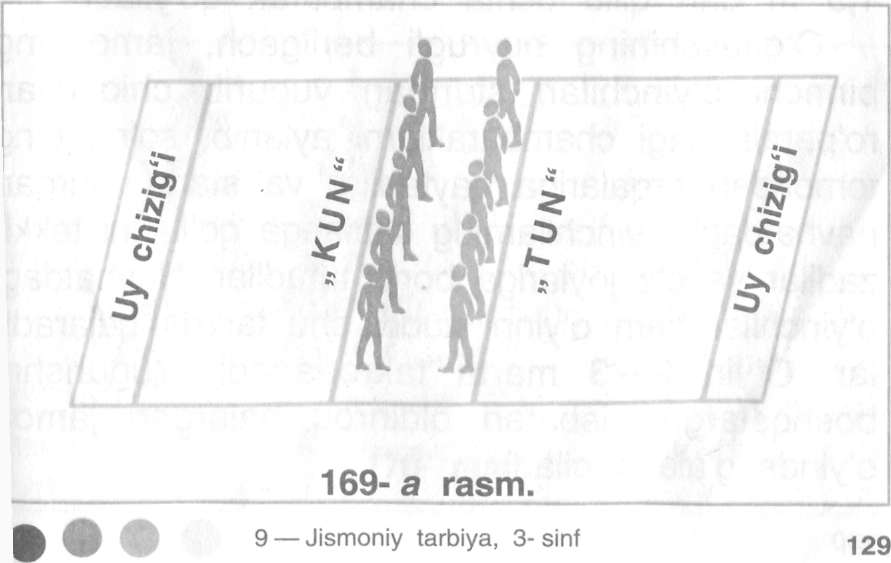 Yakuniy qism: 3-5 daqiqaQayta saflanishTiklanish, nafas rostlovchi mashq bajarishO’quvchilarga o’tilgan dars yakuni haqida  qisqacha maolumot berish, ularni baholash.Darsni yakunlash. Hayrlashish. Umumiy saf maydonidan chiqib ketish. O’quvchilarni saflanishiga e’tibor berish. O’quvchilarni saflanishiga e’tibor berish. Dars qismlariDarsning borishiMe’yoriUslubiy ko’rsatmaUslubiy ko’rsatmaKirish-tayyorlov qism:12-15 daqiqaSaflanishSalomlashishDavomatni aniqlashO’quvchilarni sog’lig’ini tekshirishDarsning mazmuni va vazifalarini tushuntirishSaf mashqlarini «O’ngga», «chapga», «Orqaga» buyruqlarini bajarish.Ilon izi bo’lib yurishSafda yurish, sekin yugurish, yugurish.2-marta3-martaO’quvchilarni bo’y-bo’yi bilan saqlanishiga e’tibor berish. O’quvilarni sport kiyimini tekshirish.Kasal o’quvchilarni aniqlash. O’quvchilarni 4 qatorga saflash.O’quvchilarni bo’y-bo’yi bilan saqlanishiga e’tibor berish. O’quvilarni sport kiyimini tekshirish.Kasal o’quvchilarni aniqlash. O’quvchilarni 4 qatorga saflash.Kirish-tayyorlov qism:12-15 daqiqa1. D.h. 1-bosh oldinga, 2-orqaga, 3-chap yonboshga qayriladi, 4-d.h. 8-10 martaGavdani to’g’ri ushlashni nazorat qilish. Gavdani to’g’ri ushlashni nazorat qilish. Kirish-tayyorlov qism:12-15 daqiqa2. D.h. qo’llar yelkada, oldinga harakat, qo’llar yelkada ortga harakat. 8-10 martaElkalar qimirlashi shart emas. Elkalar qimirlashi shart emas. Kirish-tayyorlov qism:12-15 daqiqa3. D.h. chap qo’l yuqorida, o’ng qo’l pastda, 1-2 qo’llar harakatlanadi, 3-4 qo’llar harakati almashadi. 8-10 martaOyoqlar yerdan uzilmasligi kerak. Oyoqlar yerdan uzilmasligi kerak. Kirish-tayyorlov qism:12-15 daqiqa4. D.h. qo’llar belda, oyoqlar yelka kengligida ochilgan. 1-chapga egiladi, 2-d.h., 3-o’ngga egiladi, 4-d.h.8-10 martaPastga egilganda oyoq tizzalari bukilmaydi. Pastga egilganda oyoq tizzalari bukilmaydi. Kirish-tayyorlov qism:12-15 daqiqa5.D.h. qo’llar belda, oyoqlar yelka kengligida ochilgan. 1-oldinga egilib, qo’llar oyoq uchiga tekkiziladi. 2-d.h., 3-orqaga egiladi, 4-d.h.8-10 martaDastlabki holatga 4 komandasi bilan qaytamiz. Dastlabki holatga 4 komandasi bilan qaytamiz. Kirish-tayyorlov qism:12-15 daqiqa6. D.h. qo’llar yonga uzatilgan, musht holatda, oyoqlar yelka kengligida ochilgan. 1-beldan yuqorisi chapga buriladi, 2-d.h., 3-o’ngga buriladi, 4-d.h.8-10 martaO’tirgan holatda oyoqlar uchiga og’irlikni beramiz.O’tirgan holatda oyoqlar uchiga og’irlikni beramiz.O’quvchilarni bir qatorga saflab, yangi dars o’tish uchun tayyorlash.O’quvchilarni bir qatorga saflab, yangi dars o’tish uchun tayyorlash.O’quvchilarni bir qatorga saflab, yangi dars o’tish uchun tayyorlash.O’quvchilarni bir qatorga saflab, yangi dars o’tish uchun tayyorlash.O’quvchilarni bir qatorga saflab, yangi dars o’tish uchun tayyorlash.Asosiy qism: 25-28 daqiqaYengil atletika.Diqqat" buyrug'i bcrilganda, orqada turgan oyoq tizzasi yerdan uzila-cli, gavda og'irligi to'rt „nuqta"ga — qo'llar va oyoqlarga taqsimlanadi.,Yugur" buyrug'i berilganda gavda darhol to'g'rilanib, orqada turgan oyoq bilan birinchi qadam qo'yiladi, qo'llar bilan keskin harakat qilinadi, so'ngra ikkinchi, uchinchi va hokazo qadamlar qo'yiladi. 6—8 qadamdan keyin gavda butunlay to'g'rilanib olinadi3-4marta3-4marta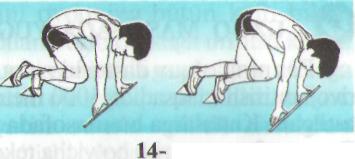 Yakuniy qism: 3-5 daqiqaQayta saflanishTiklanish, nafas rostlovchi mashq bajarishO’quvchilarga o’tilgan dars yakuni haqida  qisqacha maolumot berish, ularni baholash.Darsni yakunlash. Hayrlashish. 3-4marta3-4martaO’quvchilarni saflanishiga eotibor berish. 4x10 mokisimon yugurishni mashq qilish.  Dars qismlariDarsning borishiMe’yoriUslubiy ko’rsatmaUslubiy ko’rsatmaKirish-tayyorlov qism:12-15 daqiqaSaflanishSalomlashishDavomatni aniqlashO’quvchilarni sog’lig’ini tekshirishDarsning mazmuni va vazifalarini tushuntirishSaf mashqlarini «O’ngga», «chapga», «Orqaga» buyruqlarini bajarish.Ilon izi bo’lib yurishSafda yurish, sekin yugurish, yugurish.2-marta3-martaO’quvchilarni bo’y-bo’yi bilan saqlanishiga e’tibor berish. O’quvilarni sport kiyimini tekshirish.Kasal o’quvchilarni aniqlash. O’quvchilarni 4 qatorga saflash.O’quvchilarni bo’y-bo’yi bilan saqlanishiga e’tibor berish. O’quvilarni sport kiyimini tekshirish.Kasal o’quvchilarni aniqlash. O’quvchilarni 4 qatorga saflash.Kirish-tayyorlov qism:12-15 daqiqa1. D.h. 1-bosh oldinga, 2-orqaga, 3-chap yonboshga qayriladi, 4-d.h. 8-10 martaGavdani to’g’ri ushlashni nazorat qilish. Gavdani to’g’ri ushlashni nazorat qilish. Kirish-tayyorlov qism:12-15 daqiqa2. D.h. qo’llar yelkada, oldinga harakat, qo’llar yelkada ortga harakat. 8-10 martaElkalar qimirlashi shart emas. Elkalar qimirlashi shart emas. Kirish-tayyorlov qism:12-15 daqiqa3. D.h. chap qo’l yuqorida, o’ng qo’l pastda, 1-2 qo’llar harakatlanadi, 3-4 qo’llar harakati almashadi. 8-10 martaOyoqlar yerdan uzilmasligi kerak. Oyoqlar yerdan uzilmasligi kerak. Kirish-tayyorlov qism:12-15 daqiqa4. D.h. qo’llar belda, oyoqlar yelka kengligida ochilgan. 1-chapga egiladi, 2-d.h., 3-o’ngga egiladi, 4-d.h.8-10 martaPastga egilganda oyoq tizzalari bukilmaydi. Pastga egilganda oyoq tizzalari bukilmaydi. Kirish-tayyorlov qism:12-15 daqiqa5.D.h. qo’llar belda, oyoqlar yelka kengligida ochilgan. 1-oldinga egilib, qo’llar oyoq uchiga tekkiziladi. 2-d.h., 3-orqaga egiladi, 4-d.h.8-10 martaDastlabki holatga 4 komandasi bilan qaytamiz. Dastlabki holatga 4 komandasi bilan qaytamiz. Kirish-tayyorlov qism:12-15 daqiqa6. D.h. qo’llar yonga uzatilgan, musht holatda, oyoqlar yelka kengligida ochilgan. 1-beldan yuqorisi chapga buriladi, 2-d.h., 3-o’ngga buriladi, 4-d.h.8-10 martaO’tirgan holatda oyoqlar uchiga og’irlikni beramiz.O’tirgan holatda oyoqlar uchiga og’irlikni beramiz.O’quvchilarni bir qatorga saflab, yangi dars o’tish uchun tayyorlash.O’quvchilarni bir qatorga saflab, yangi dars o’tish uchun tayyorlash.O’quvchilarni bir qatorga saflab, yangi dars o’tish uchun tayyorlash.O’quvchilarni bir qatorga saflab, yangi dars o’tish uchun tayyorlash.O’quvchilarni bir qatorga saflab, yangi dars o’tish uchun tayyorlash.Asosiy qism: 25-28 daqiqa1. Chizikdan 5 kadam orkada nazorat chizigi belgilanadi. Unga cha uloktiruvchi koptokni kulida ushlab turadi, sung yugurish paytida kul xarakatini boshlaydi. Nazorat chizigiga oyogini kuyib, navbatdagi ikki kadam davomida kulni orkaga uzatadi va bir vaktning uzida uloktirish tomoniga yonbosh bilan buriladi. Bu kadam keng va dadil bulishi kerak. Kulda tup bilan xarakatlanadi. qo’lni yelkadan orkaga to’pni  uzatish yoki barmoklarni oldinga-orkaga, uziga kulay xolda xarakatlantirish xam mumkin. Uchinchi kadam – ung oyok va chap oyok bilan keng kadam tashlanadi (koptok kulda buladi). Chap oyokdan-ung oyokka utiladi, bunda ung oyok chap oyokning oldiga chikariladi yoki kuyiladi. Beshinchi kadam — ung oyok va chap oyok keng xamla bilan bir vaktning uzida gavdani burib, kukrakni uloktirish yunalishiga karatiladi.2.ikki tomonlama o’yin.3-4marta3-4martaYuugurib kelib chiziqni bosmasdan uloqtirish.Uchinchi kadam - ung oyok va chap oyok bilan keng kadam tashlanadi (koptok kulda buladi).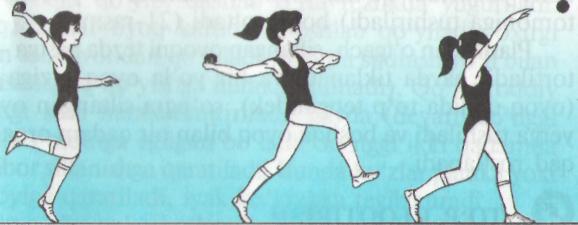 Yakuniy qism: 3-5 daqiqaQayta saflanishTiklanish, nafas rostlovchi mashq bajarishO’quvchilarga o’tilgan dars yakuni haqida  qisqacha maolumot berish, ularni baholash.Darsni yakunlash. Hayrlashish. Umumiy saf maydonidan chiqib ketish. 3-4marta3-4martaO’quvchilarni saflanishiga eotibor berish. 4x10 mokisimon yugurishni mashq qilish.  Dars qismlariDarsning borishiMe’yoriUslubiy ko’rsatmaUslubiy ko’rsatmaKirish-tayyorlov qism:12-15 daqiqaSaflanishSalomlashishDavomatni aniqlashO’quvchilarni sog’lig’ini tekshirishDarsning mazmuni va vazifalarini tushuntirishSaf mashqlarini «O’ngga», «chapga», «Orqaga» buyruqlarini bajarish.Ilon izi bo’lib yurishSafda yurish, sekin yugurish, yugurish.2-marta3-martaO’quvchilarni bo’y-bo’yi bilan saqlanishiga e’tibor berish. O’quvilarni sport kiyimini tekshirish.Kasal o’quvchilarni aniqlash. O’quvchilarni 4 qatorga saflash.O’quvchilarni bo’y-bo’yi bilan saqlanishiga e’tibor berish. O’quvilarni sport kiyimini tekshirish.Kasal o’quvchilarni aniqlash. O’quvchilarni 4 qatorga saflash.Kirish-tayyorlov qism:12-15 daqiqa1. D.h. 1-bosh oldinga, 2-orqaga, 3-chap yonboshga qayriladi, 4-d.h. 8-10 martaGavdani to’g’ri ushlashni nazorat qilish. Gavdani to’g’ri ushlashni nazorat qilish. Kirish-tayyorlov qism:12-15 daqiqa2. D.h. qo’llar yelkada, oldinga harakat, qo’llar yelkada ortga harakat. 8-10 martaElkalar qimirlashi shart emas. Elkalar qimirlashi shart emas. Kirish-tayyorlov qism:12-15 daqiqa3. D.h. chap qo’l yuqorida, o’ng qo’l pastda, 1-2 qo’llar harakatlanadi, 3-4 qo’llar harakati almashadi. 8-10 martaOyoqlar yerdan uzilmasligi kerak. Oyoqlar yerdan uzilmasligi kerak. Kirish-tayyorlov qism:12-15 daqiqa4. D.h. qo’llar belda, oyoqlar yelka kengligida ochilgan. 1-chapga egiladi, 2-d.h., 3-o’ngga egiladi, 4-d.h.8-10 martaPastga egilganda oyoq tizzalari bukilmaydi. Pastga egilganda oyoq tizzalari bukilmaydi. Kirish-tayyorlov qism:12-15 daqiqa5.D.h. qo’llar belda, oyoqlar yelka kengligida ochilgan. 1-oldinga egilib, qo’llar oyoq uchiga tekkiziladi. 2-d.h., 3-orqaga egiladi, 4-d.h.8-10 martaDastlabki holatga 4 komandasi bilan qaytamiz. Dastlabki holatga 4 komandasi bilan qaytamiz. Kirish-tayyorlov qism:12-15 daqiqa6. D.h. qo’llar yonga uzatilgan, musht holatda, oyoqlar yelka kengligida ochilgan. 1-beldan yuqorisi chapga buriladi, 2-d.h., 3-o’ngga buriladi, 4-d.h.8-10 martaO’tirgan holatda oyoqlar uchiga og’irlikni beramiz.O’tirgan holatda oyoqlar uchiga og’irlikni beramiz.O’quvсhilarni bir qatorga saflab, yangi dars o’tish uсhun tayyorlash.O’quvсhilarni bir qatorga saflab, yangi dars o’tish uсhun tayyorlash.O’quvсhilarni bir qatorga saflab, yangi dars o’tish uсhun tayyorlash.O’quvсhilarni bir qatorga saflab, yangi dars o’tish uсhun tayyorlash.O’quvсhilarni bir qatorga saflab, yangi dars o’tish uсhun tayyorlash.Asosiy qism: 25-28 daqiqa1. Chizikdan 5 kadam orkada nazorat chizigi belgilanadi. Unga cha uloktiruvchi koptokni kulida ushlab turadi, sung yugurish paytida kul xarakatini boshlaydi. Nazorat chizigiga oyogini kuyib, navbatdagi ikki kadam davomida kulni orkaga uzatadi va bir vaktning uzida uloktirish tomoniga yonbosh bilan buriladi. Bu kadam keng va dadil bulishi kerak. Kulda tup bilan xarakatlanadi. qo’lni yelkadan orkaga to’pni  uzatish yoki barmoklarni oldinga-orkaga, uziga kulay xolda xarakatlantirish xam mumkin. Uchinchi kadam – ung oyok va chap oyok bilan keng kadam tashlanadi (koptok kulda buladi). Chap oyokdan-ung oyokka utiladi, bunda ung oyok chap oyokning oldiga chikariladi yoki kuyiladi. Beshinchi kadam — ung oyok va chap oyok keng xamla bilan bir vaktning uzida gavdani burib, kukrakni uloktirish yunalishiga karatiladi.2.ikki tomonlama o’yin.3-4marta3-4martaYuugurib kelib chiziqni bosmasdan uloqtirish.Uchinchi kadam - ung oyok va chap oyok bilan keng kadam tashlanadi (koptok kulda buladi).Yakuniy qism: 3-5 daqiqaQayta saflanishTiklanish, nafas rostlovchi mashq bajarishO’quvchilarga o’tilgan dars yakuni haqida  qisqacha maolumot berish, ularni baholash.Darsni yakunlash. Hayrlashish. Umumiy saf maydonidan chiqib ketish. 3-4marta3-4martaO’quvchilarni saflanishiga eotibor berish. 4x10 mokisimon yugurishni mashq qilish.  Dars qismlariDarsning borishiMe’yoriUslubiy ko’rsatmaUslubiy ko’rsatmaKirish-tayyorlov qism:12-15 daqiqaSaflanishSalomlashishDavomatni aniqlashO’quvchilarni sog’lig’ini tekshirishDarsning mazmuni va vazifalarini tushuntirishSaf mashqlarini «O’ngga», «chapga», «Orqaga» buyruqlarini bajarish.Ilon izi bo’lib yurishSafda yurish, sekin yugurish, yugurish.2-marta3-martaO’quvchilarni bo’y-bo’yi bilan saqlanishiga e’tibor berish. O’quvilarni sport kiyimini tekshirish.Kasal o’quvchilarni aniqlash. O’quvchilarni 4 qatorga saflash.O’quvchilarni bo’y-bo’yi bilan saqlanishiga e’tibor berish. O’quvilarni sport kiyimini tekshirish.Kasal o’quvchilarni aniqlash. O’quvchilarni 4 qatorga saflash.Kirish-tayyorlov qism:12-15 daqiqa1. D.h. 1-bosh oldinga, 2-orqaga, 3-chap yonboshga qayriladi, 4-d.h. 8-10 martaGavdani to’g’ri ushlashni nazorat qilish. Gavdani to’g’ri ushlashni nazorat qilish. Kirish-tayyorlov qism:12-15 daqiqa2. D.h. qo’llar yelkada, oldinga harakat, qo’llar yelkada ortga harakat. 8-10 martaElkalar qimirlashi shart emas. Elkalar qimirlashi shart emas. Kirish-tayyorlov qism:12-15 daqiqa3. D.h. chap qo’l yuqorida, o’ng qo’l pastda, 1-2 qo’llar harakatlanadi, 3-4 qo’llar harakati almashadi. 8-10 martaOyoqlar yerdan uzilmasligi kerak. Oyoqlar yerdan uzilmasligi kerak. Kirish-tayyorlov qism:12-15 daqiqa4. D.h. qo’llar belda, oyoqlar yelka kengligida ochilgan. 1-chapga egiladi, 2-d.h., 3-o’ngga egiladi, 4-d.h.8-10 martaPastga egilganda oyoq tizzalari bukilmaydi. Pastga egilganda oyoq tizzalari bukilmaydi. Kirish-tayyorlov qism:12-15 daqiqa5.D.h. qo’llar belda, oyoqlar yelka kengligida ochilgan. 1-oldinga egilib, qo’llar oyoq uchiga tekkiziladi. 2-d.h., 3-orqaga egiladi, 4-d.h.8-10 martaDastlabki holatga 4 komandasi bilan qaytamiz. Dastlabki holatga 4 komandasi bilan qaytamiz. Kirish-tayyorlov qism:12-15 daqiqa6. D.h. qo’llar yonga uzatilgan, musht holatda, oyoqlar yelka kengligida ochilgan. 1-beldan yuqorisi chapga buriladi, 2-d.h., 3-o’ngga buriladi, 4-d.h.8-10 martaO’tirgan holatda oyoqlar uchiga og’irlikni beramiz.O’tirgan holatda oyoqlar uchiga og’irlikni beramiz.O’quvсhilarni bir qatorga saflab, yangi dars o’tish uсhun tayyorlash.O’quvсhilarni bir qatorga saflab, yangi dars o’tish uсhun tayyorlash.O’quvсhilarni bir qatorga saflab, yangi dars o’tish uсhun tayyorlash.O’quvсhilarni bir qatorga saflab, yangi dars o’tish uсhun tayyorlash.O’quvсhilarni bir qatorga saflab, yangi dars o’tish uсhun tayyorlash.Asosiy qism: 25-28 daqiqaYengil atletika.a) Yuqori startda turish va uzoq masofa bo’ylab yugurish tеxnikasi; b) Turgan joydan uzunlikka sakrash texnikasini o’rgatish; v) 500-800 mеtr masofaga yugurish; d) Estafеtali yugurish mashqlari.3-4marta3-4marta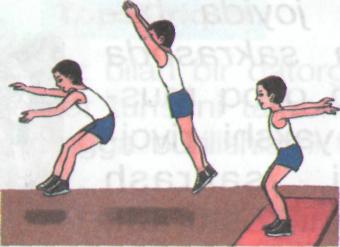 Yakuniy qism: 3-5 daqiqaQayta saflanishTiklanish, nafas rostlovchi mashq bajarishO’quvchilarga o’tilgan dars yakuni haqida  qisqacha maolumot berish, ularni baholash.Darsni yakunlash. Hayrlashish. Umumiy saf maydonidan chiqib ketish. 3-4marta3-4martaO’quvchilarni saflanishiga eotibor berish. 4x10 mokisimon yugurishni mashq qilish.  Dars qismlariDarsning borishiMe’yoriUslubiy ko’rsatmaUslubiy ko’rsatmaKirish-tayyorlov qism:12-15 daqiqaSaflanishSalomlashishDavomatni aniqlashO’quvchilarni sog’lig’ini tekshirishDarsning mazmuni va vazifalarini tushuntirishSaf mashqlarini «O’ngga», «chapga», «Orqaga» buyruqlarini bajarish.Ilon izi bo’lib yurishSafda yurish, sekin yugurish, yugurish.2-marta3-martaO’quvchilarni bo’y-bo’yi bilan saqlanishiga e’tibor berish. O’quvilarni sport kiyimini tekshirish.Kasal o’quvchilarni aniqlash. O’quvchilarni 4 qatorga saflash.O’quvchilarni bo’y-bo’yi bilan saqlanishiga e’tibor berish. O’quvilarni sport kiyimini tekshirish.Kasal o’quvchilarni aniqlash. O’quvchilarni 4 qatorga saflash.Kirish-tayyorlov qism:12-15 daqiqa1. D.h. 1-bosh oldinga, 2-orqaga, 3-chap yonboshga qayriladi, 4-d.h. 8-10 martaGavdani to’g’ri ushlashni nazorat qilish. Gavdani to’g’ri ushlashni nazorat qilish. Kirish-tayyorlov qism:12-15 daqiqa2. D.h. qo’llar yelkada, oldinga harakat, qo’llar yelkada ortga harakat. 8-10 martaElkalar qimirlashi shart emas. Elkalar qimirlashi shart emas. Kirish-tayyorlov qism:12-15 daqiqa3. D.h. chap qo’l yuqorida, o’ng qo’l pastda, 1-2 qo’llar harakatlanadi, 3-4 qo’llar harakati almashadi. 8-10 martaOyoqlar yerdan uzilmasligi kerak. Oyoqlar yerdan uzilmasligi kerak. Kirish-tayyorlov qism:12-15 daqiqa4. D.h. qo’llar belda, oyoqlar yelka kengligida ochilgan. 1-chapga egiladi, 2-d.h., 3-o’ngga egiladi, 4-d.h.8-10 martaPastga egilganda oyoq tizzalari bukilmaydi. Pastga egilganda oyoq tizzalari bukilmaydi. Kirish-tayyorlov qism:12-15 daqiqa5.D.h. qo’llar belda, oyoqlar yelka kengligida ochilgan. 1-oldinga egilib, qo’llar oyoq uchiga tekkiziladi. 2-d.h., 3-orqaga egiladi, 4-d.h.8-10 martaDastlabki holatga 4 komandasi bilan qaytamiz. Dastlabki holatga 4 komandasi bilan qaytamiz. Kirish-tayyorlov qism:12-15 daqiqa6. D.h. qo’llar yonga uzatilgan, musht holatda, oyoqlar yelka kengligida ochilgan. 1-beldan yuqorisi chapga buriladi, 2-d.h., 3-o’ngga buriladi, 4-d.h.8-10 martaO’tirgan holatda oyoqlar uchiga og’irlikni beramiz.O’tirgan holatda oyoqlar uchiga og’irlikni beramiz.O’quvchilarni bir qatorga saflab, yangi dars o’tish uchun tayyorlash.O’quvchilarni bir qatorga saflab, yangi dars o’tish uchun tayyorlash.O’quvchilarni bir qatorga saflab, yangi dars o’tish uchun tayyorlash.O’quvchilarni bir qatorga saflab, yangi dars o’tish uchun tayyorlash.O’quvchilarni bir qatorga saflab, yangi dars o’tish uchun tayyorlash.Asosiy qism: 25-28 daqiqa1-NAZORATISHI1. Estafеtali yugurish mashqlari.2.o’yin trenirovkasi2marta10-15 daq2marta10-15 daq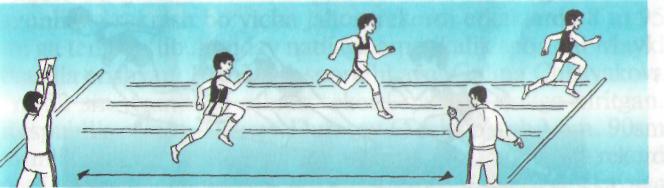 Yakuniy qism: 3-5 daqiqaQayta saflanishTiklanish, nafas rostlovchi mashq bajarishO’quvchilarga o’tilgan dars yakuni haqida  qisqacha maolumot berish, ularni baholash.Darsni yakunlash. Hayrlashish. Umumiy saf maydonidan chiqib ketish. 3-4marta3-4martaO’quvchilarni saflanishiga e’tibor berish. 4x10 mokisimon yugurishni mashq qilish.  №Darsning mazmuniVaqtUmumiy metodik ko’rsatmaTAYYORLOV QISMI.    12-15 MIN.TAYYORLOV QISMI.    12-15 MIN.TAYYORLOV QISMI.    12-15 MIN.Saflanish,salomlashish,Yuqlama qilish,mavzu bilan tanishtirish,Turgan joyda burilishlar.Sekin yurish.YugurishMaxsus Mashqlar:a\Oyoqdan oyoqqa sakrashb\tizzalarni baland kutarib yugurishv\Oyoqlarni orqaga siltab yugurish.Umumiy rivojlantiruvchi Mashqlar.1.D.X.-oyoqlar yelka            kengligida qo’llar   belda 1-4   boshni chap yonga  aylantiramiz1-4   boshni o’ng yonga aylantiramiz.2.D.X-oyoqlar yelka kengligida,qo’llar yelkada 1-4 yelkani orqa tomonga aylantiramiz1-4elkani oldinga aylantiramiz3.D.X-oyoqlar yelka kengiligida qo’llar belda 1-2 chap yonga egilamiz3-4o’ng yonga egilamiz4.D.X- qo’llar belda 1-4 belni o’ng tomonga aylantiramiz4-8 belni chap tomonga aylantiramiz5.D.X-joyimizda turgan xolatda balandga sakrash1-8 o’ng Oyoqda 1-8 chap Oyoqda3min.5min4-4 marta4-4 marta4-4 marta4-4 marta15 martaXXXXXXXXXXXXXXXX                      OO’nga,chapga,orqaga burilishlarOyoq uchida yengil yugurishBoshnio’rtachatezlikdaaylantiramizTizzalarni bukmasdan o’rtacha tezlikda aylantiramizMashqlar to’liq va anik bajarilishi kerakOyoqlarni yerdan kutarmasdan bajaramizOyoqlarni birlashtirgan xolatda balandga ko’tarishAsosiy qism.25-28 minut.Asosiy qism.25-28 minut.Asosiy qism.25-28 minut.Futbol.a) Futbol o’yini qoidalari;b) To’psiz harakatlanish;         v) To’p bilan harakatlanish; d) To’pni oyoq yuzasining ichki, pastki (tovon) qismlari bilan to’pni to’xtatish tеxnik usullarini bajarish; e) 800-1000 metr masofaga yurish bilan almashlab yugurish.5-8 min.5-8 min.5-8 min.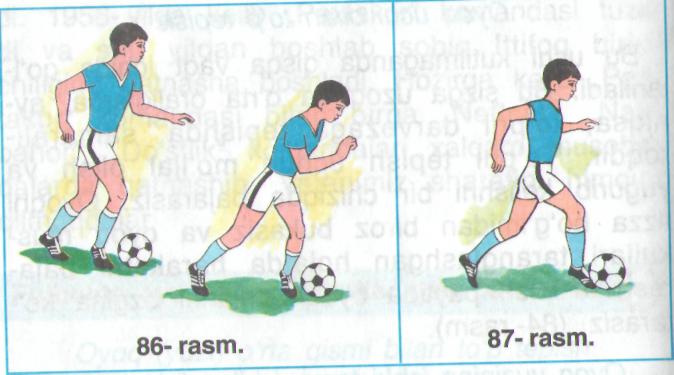 Yakunlov qismi 3-5 minutYakunlov qismi 3-5 minutYakunlov qismi 3-5 minutOxista yugurishQayta saflanish.3-5 daqO’quvchilarni ragbatlantirish,yutuq va kamchiliklarini ko’rsatib o’tish,xayrlashish.№Darsning mazmuniVaqtUmumiy metodik ko’rsatmaTAYYORLOV QISMI.    12-15 MIN.TAYYORLOV QISMI.    12-15 MIN.TAYYORLOV QISMI.    12-15 MIN.Saflanish,salomlashish,Yuqlama qilish,mavzu bilan tanishtirish,Turgan joyda burilishlar.Sekin yurish.YugurishMaxsus Mashqlar:a\Oyoqdan oyoqqa sakrashb\tizzalarni baland kutarib yugurishv\Oyoqlarni orqaga siltab yugurish.Umumiy rivojlantiruvchi Mashqlar.1.D.X.-oyoqlar yelka            kengligida qo’llar   belda 1-4   boshni chap yonga  aylantiramiz1-4   boshni o’ng yonga aylantiramiz.2.D.X-oyoqlar yelka kengligida,qo’llar yelkada 1-4 yelkani orqa tomonga aylantiramiz1-4elkani oldinga aylantiramiz3.D.X-oyoqlar yelka kengiligida qo’llar belda 1-2 chap yonga egilamiz3-4o’ng yonga egilamiz4.D.X- qo’llar belda 1-4 belni o’ng tomonga aylantiramiz4-8 belni chap tomonga aylantiramiz5.D.X-joyimizda turgan xolatda balandga sakrash1-8 o’ng Oyoqda 1-8 chap Oyoqda3min.5min4-4 marta4-4 marta4-4 marta4-4 marta15 martaXXXXXXXXXXXXXXXX                      OO’nga,chapga,orqaga burilishlarOyoq uchida yengil yugurishBoshni o’rtacha tezlikda aylantiramizTizzalarni bukmasdan o’rtacha tezlikda aylantiramizMashqlar to’liq va anik bajarilishi kerakOyoqlarni yerdan kutarmasdan bajaramizOyoqlarni birlashtirgan xolatda balandga ko’tarishAsosiy qism.25-28 minut.Asosiy qism.25-28 minut.Asosiy qism.25-28 minut.Futbol.a) To’pni oyoq yuzasining ichki tomoni bilan tеpish;b) To’pni oddiy va aylantirib tеpish tеxnikasi; v) Pastdan va yuqoridan kеlayotgan to’pni to’xtatish tеxnika usullari;d) Yo’nalishni o’zgartirib sеkin yugurish bilan tеz yugurishni almashlab bajarish; e) Oyoqlarda to’p bilan janglyorlik qilish.5-8 min.5-8 min.5-8 min.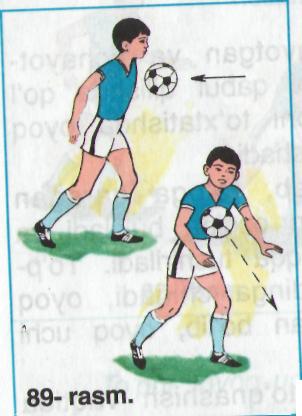 Yakunlov qismi 3-5 minutYakunlov qismi 3-5 minutYakunlov qismi 3-5 minutOxista yugurishQayta saflanish.3-5 daqO’quvchilarni ragbatlantirish,yutuq va kamchiliklarini ko’rsatib o’tish,xayrlashish.№Darsning mazmuniVaqtUmumiy metodik ko’rsatmaTAYYORLOV QISMI.    12-15 MIN.TAYYORLOV QISMI.    12-15 MIN.TAYYORLOV QISMI.    12-15 MIN.Saflanish,salomlashish,Yuqlama qilish,mavzu bilan tanishtirish,Turgan joyda burilishlar.Sekin yurish.YugurishMaxsus Mashqlar:a\Oyoqdan oyoqqa sakrashb\tizzalarni baland kutarib yugurishv\Oyoqlarni orqaga siltab yugurish.Umumiy rivojlantiruvchi Mashqlar.1.D.X.-oyoqlar yelka            kengligida qo’llar   belda 1-4   boshni chap yonga  aylantiramiz1-4   boshni o’ng yonga aylantiramiz.2.D.X-oyoqlar yelka kengligida,qo’llar yelkada 1-4 yelkani orqa tomonga aylantiramiz1-4elkani oldinga aylantiramiz3.D.X-oyoqlar yelka kengiligida qo’llar belda 1-2 chap yonga egilamiz3-4o’ng yonga egilamiz4.D.X- qo’llar belda 1-4 belni o’ng tomonga aylantiramiz4-8 belni chap tomonga aylantiramiz5.D.X-joyimizda turgan xolatda balandga sakrash1-8 o’ng Oyoqda 1-8 chap Oyoqda3min.5min4-4 marta4-4 marta4-4 marta4-4 marta15 martaXXXXXXXXXXXXXXXX                      OO’nga,chapga,orqaga burilishlarOyoq uchida yengil yugurishBoshni o’rtacha tezlikda aylantiramizTizzalarni bukmasdan o’rtacha tezlikda aylantiramizMashqlar to’liq va anik bajarilishi kerakOyoqlarni yerdan kutarmasdan bajaramizOyoqlarni birlashtirgan xolatda balandga ko’tarishAsosiy qism.25-28 minut.Asosiy qism.25-28 minut.Asosiy qism.25-28 minut.Futbol.a) To’p bilan janglyor qilish;b) To’pni maxsus to’siqlar orqali chap va o’ng oyoqlarda olib yurish, yugurish mashqlari;c) To’pni (o’ng va chap oyoqlarda) uzoqlikka tepish; d) Ikki tomonlama mini-futbol o’yini.5-8 min.5-8 min.10-15 daq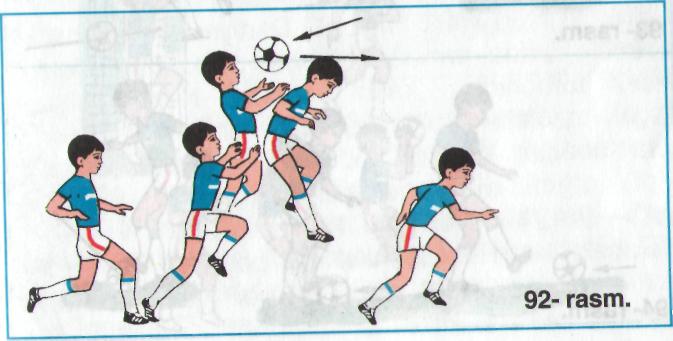 Yakunlov qismi 3-5 minutYakunlov qismi 3-5 minutYakunlov qismi 3-5 minutOxista yugurishQayta saflanish.3-5 daqO’quvchilarni ragbatlantirish,yutuq va kamchiliklarini ko’rsatib o’tish,xayrlashish.Dars qismlariDarsning borishiMe’yoriUslubiy ko’rsatmaUslubiy ko’rsatmaKirish-tayyorlov qism:12-15 daqiqaSaflanishSalomlashishDavomatni aniqlashO’quvchilarni sog’lig’ini tekshirishDarsning mazmuni va vazifalarini tushuntirishSaf mashqlarini «O’ngga», «chapga», «Orqaga» buyruqlarini bajarish.Ilon izi bo’lib yurishSafda yurish, sekin yugurish, yugurish.2-marta3-martaO’quvchilarni bo’y-bo’yi bilan saqlanishiga e’tibor berish. O’quvilarni sport kiyimini tekshirish.Kasal o’quvchilarni aniqlash. O’quvchilarni 4 qatorga saflash.O’quvchilarni bo’y-bo’yi bilan saqlanishiga e’tibor berish. O’quvilarni sport kiyimini tekshirish.Kasal o’quvchilarni aniqlash. O’quvchilarni 4 qatorga saflash.Kirish-tayyorlov qism:12-15 daqiqa1. D.h. 1-bosh oldinga, 2-orqaga, 3-chap yonboshga qayriladi, 4-d.h. 8-10 martaGavdani to’g’ri ushlashni nazorat qilish. Gavdani to’g’ri ushlashni nazorat qilish. Kirish-tayyorlov qism:12-15 daqiqa2. D.h. qo’llar yelkada, oldinga harakat, qo’llar yelkada ortga harakat. 8-10 martaElkalar qimirlashi shart emas. Elkalar qimirlashi shart emas. Kirish-tayyorlov qism:12-15 daqiqa3. D.h. chap qo’l yuqorida, o’ng qo’l pastda, 1-2 qo’llar harakatlanadi, 3-4 qo’llar harakati almashadi. 8-10 martaOyoqlar yerdan uzilmasligi kerak. Oyoqlar yerdan uzilmasligi kerak. Kirish-tayyorlov qism:12-15 daqiqa4. D.h. qo’llar belda, oyoqlar yelka kengligida ochilgan. 1-chapga egiladi, 2-d.h., 3-o’ngga egiladi, 4-d.h.8-10 martaPastga egilganda oyoq tizzalari bukilmaydi. Pastga egilganda oyoq tizzalari bukilmaydi. Kirish-tayyorlov qism:12-15 daqiqa5.D.h. qo’llar belda, oyoqlar yelka kengligida ochilgan. 1-oldinga egilib, qo’llar oyoq uchiga tekkiziladi. 2-d.h., 3-orqaga egiladi, 4-d.h.8-10 martaDastlabki holatga 4 komandasi bilan qaytamiz. Dastlabki holatga 4 komandasi bilan qaytamiz. Kirish-tayyorlov qism:12-15 daqiqa6. D.h. qo’llar yonga uzatilgan, musht holatda, oyoqlar yelka kengligida ochilgan. 1-beldan yuqorisi chapga buriladi, 2-d.h., 3-o’ngga buriladi, 4-d.h.8-10 martaO’tirgan holatda oyoqlar uchiga og’irlikni beramiz.O’tirgan holatda oyoqlar uchiga og’irlikni beramiz.O’quvchilarni bir qatorga saflab, yangi dars o’tish uchun tayyorlash.O’quvchilarni bir qatorga saflab, yangi dars o’tish uchun tayyorlash.O’quvchilarni bir qatorga saflab, yangi dars o’tish uchun tayyorlash.O’quvchilarni bir qatorga saflab, yangi dars o’tish uchun tayyorlash.O’quvchilarni bir qatorga saflab, yangi dars o’tish uchun tayyorlash.Asosiy qism: 25-28 daqiqa1-NAZORATISHIFutbol. а) Harakatlanib kelayotgan to’pni oyoq yuzasining ichki va tashqi tomonlari bilan to’xtatish,b) Harakatlanib kelayotgan to’pga oyoq yuzasining o’rtasi, ichki va tashqi tomonlari bilan tepish texnik usullarini bajarish;2marta2marta2marta2marta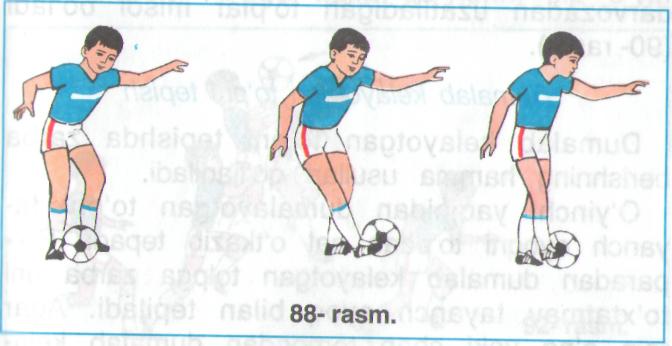 Yakuniy qism: 3-5 daqiqaQayta saflanishTiklanish, nafas rostlovchi mashq bajarishO’quvchilarga o’tilgan dars yakuni haqida  qisqacha ma’lumot berish, ularni baholash.Darsni yakunlash. Hayrlashish. Umumiy saf maydonidan chiqib ketish. 3-4marta3-4martaO’quvchilarni saflanishiga e’tibor berish. №Darsning mazmuniVaqtVaqtUmumiy metodik ko’rsatmaTAYYORLOV QISMI.    12-15 MIN.TAYYORLOV QISMI.    12-15 MIN.TAYYORLOV QISMI.    12-15 MIN.TAYYORLOV QISMI.    12-15 MIN.TAYYORLOV QISMI.    12-15 MIN.Saflanish,salomlashish,Yuqlama qilish,mavzu bilan tanishtirish,Turgan joyda burilishlar.Sekin yurish.YugurishMaxsus Mashqlar:a\Oyoqdan oyoqqa sakrashb\tizzalarni baland kutarib yugurishv\Oyoqlarni orqaga siltab yugurish.Umumiy rivojlantiruvchi Mashqlar.1.D.X.-oyoqlar yelka            kengligida qo’llar   belda 1-4   boshni chap yonga  aylantiramiz1-4   boshni o’ng yonga aylantiramiz.2.D.X-oyoqlar yelka kengligida,qo’llar yelkada 1-4 yelkani orqa tomonga aylantiramiz1-4elkani oldinga aylantiramiz3.D.X-oyoqlar yelka kengiligida qo’llar belda 1-2 chap yonga egilamiz3-4o’ng yonga egilamiz4.D.X-oyoqlar yelka kengligida,qo’llar belda1-3 oldinga egilamiz 4 D.X5.D.X- qo’llar belda 1-4 belni o’ng tomonga aylantiramiz4-8 belni chap tomonga aylantiramiz6.D.X-qo’llar tizzaga 1-4 tizzani ichkariga aylantiramiz1-4 tizzalarni tashqariga aylantiramizSaflanish,salomlashish,Yuqlama qilish,mavzu bilan tanishtirish,Turgan joyda burilishlar.Sekin yurish.YugurishMaxsus Mashqlar:a\Oyoqdan oyoqqa sakrashb\tizzalarni baland kutarib yugurishv\Oyoqlarni orqaga siltab yugurish.Umumiy rivojlantiruvchi Mashqlar.1.D.X.-oyoqlar yelka            kengligida qo’llar   belda 1-4   boshni chap yonga  aylantiramiz1-4   boshni o’ng yonga aylantiramiz.2.D.X-oyoqlar yelka kengligida,qo’llar yelkada 1-4 yelkani orqa tomonga aylantiramiz1-4elkani oldinga aylantiramiz3.D.X-oyoqlar yelka kengiligida qo’llar belda 1-2 chap yonga egilamiz3-4o’ng yonga egilamiz4.D.X-oyoqlar yelka kengligida,qo’llar belda1-3 oldinga egilamiz 4 D.X5.D.X- qo’llar belda 1-4 belni o’ng tomonga aylantiramiz4-8 belni chap tomonga aylantiramiz6.D.X-qo’llar tizzaga 1-4 tizzani ichkariga aylantiramiz1-4 tizzalarni tashqariga aylantiramizSaflanish,salomlashish,Yuqlama qilish,mavzu bilan tanishtirish,Turgan joyda burilishlar.Sekin yurish.YugurishMaxsus Mashqlar:a\Oyoqdan oyoqqa sakrashb\tizzalarni baland kutarib yugurishv\Oyoqlarni orqaga siltab yugurish.Umumiy rivojlantiruvchi Mashqlar.1.D.X.-oyoqlar yelka            kengligida qo’llar   belda 1-4   boshni chap yonga  aylantiramiz1-4   boshni o’ng yonga aylantiramiz.2.D.X-oyoqlar yelka kengligida,qo’llar yelkada 1-4 yelkani orqa tomonga aylantiramiz1-4elkani oldinga aylantiramiz3.D.X-oyoqlar yelka kengiligida qo’llar belda 1-2 chap yonga egilamiz3-4o’ng yonga egilamiz4.D.X-oyoqlar yelka kengligida,qo’llar belda1-3 oldinga egilamiz 4 D.X5.D.X- qo’llar belda 1-4 belni o’ng tomonga aylantiramiz4-8 belni chap tomonga aylantiramiz6.D.X-qo’llar tizzaga 1-4 tizzani ichkariga aylantiramiz1-4 tizzalarni tashqariga aylantiramiz2 min.3 min4x4 marta4x4 marta4x4 marta4x4 marta4x4 marta4x4 martaXXXXXXXXXXXXXXXX                      OO’nga,chapga,orqaga burilishlarOyoq uchida yengil yugurishBoshni o’rtacha tezlikda aylantiramizTizzalarni bukmasdan o’rtacha tezlikda aylantiramizMashqlar to’liq va anik bajarilishi kerakTizzalar bukmaslik va mashq to’liq bajarilishi zarurO’rtacha tezlikda bajarilishi kerakOyoqlarni Yerdan KutarmasdanbajaramizAsosiy qism. 25-28.Asosiy qism. 25-28.Asosiy qism. 25-28.Asosiy qism. 25-28.Asosiy qism. 25-28.Qo’l to’pi. a) Qo’l to’pi o’yini qoidasi;b) O’yinchilarning maydonda joylashish va to’psiz harakatlanish;v) To’pni uzatish va qabul qilish;d) Harakatlanib to’pni aniq uzatish va qabul qilib olish;e) To’pni o’ng va chap qo’llarda yеrga urib olib yurish.Qo’l to’pi. a) Qo’l to’pi o’yini qoidasi;b) O’yinchilarning maydonda joylashish va to’psiz harakatlanish;v) To’pni uzatish va qabul qilish;d) Harakatlanib to’pni aniq uzatish va qabul qilib olish;e) To’pni o’ng va chap qo’llarda yеrga urib olib yurish.10min.5min.10min.10min.5min.10min.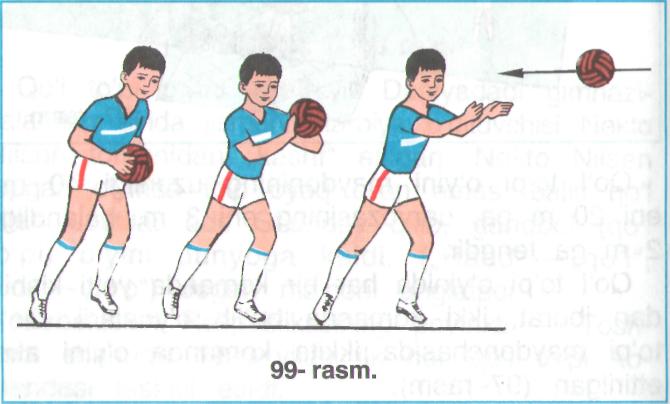 Yakunlov qismi 3-5 minutYakunlov qismi 3-5 minutYakunlov qismi 3-5 minutYakunlov qismi 3-5 minutYakunlov qismi 3-5 minutOxista yugurishQayta saflanish.Oxista yugurishQayta saflanish. 3-5 daq 3-5 daqO’quvchilarni ragbatlantirish,yutuq va kamchiliklarini ko’rsatib o’tish,xayrlashish.№Darsning mazmuniVaqtVaqtUmumiy metodik ko’rsatmaTAYYORLOV QISMI.    12-15 MIN.TAYYORLOV QISMI.    12-15 MIN.TAYYORLOV QISMI.    12-15 MIN.TAYYORLOV QISMI.    12-15 MIN.TAYYORLOV QISMI.    12-15 MIN.Saflanish,salomlashish,Yuqlama qilish,mavzu bilan tanishtirish,Turgan joyda burilishlar.Sekin yurish.YugurishMaxsus Mashqlar:a\Oyoqdan oyoqqa sakrashb\tizzalarni baland kutarib yugurishv\Oyoqlarni orqaga siltab yugurish.Umumiy rivojlantiruvchi Mashqlar.1.D.X.-oyoqlar yelka            kengligida qo’llar   belda 1-4   boshni chap yonga  aylantiramiz1-4   boshni o’ng yonga aylantiramiz.2.D.X-oyoqlar yelka kengligida,qo’llar yelkada 1-4 yelkani orqa tomonga aylantiramiz1-4elkani oldinga aylantiramiz3.D.X-oyoqlar yelka kengiligida qo’llar belda 1-2 chap yonga egilamiz3-4o’ng yonga egilamiz4.D.X-oyoqlar yelka kengligida,qo’llar belda1-3 oldinga egilamiz 4 D.X5.D.X- qo’llar belda 1-4 belni o’ng tomonga aylantiramiz4-8 belni chap tomonga aylantiramiz6.D.X-qo’llar tizzaga 1-4 tizzani ichkariga aylantiramiz1-4 tizzalarni tashqariga aylantiramizSaflanish,salomlashish,Yuqlama qilish,mavzu bilan tanishtirish,Turgan joyda burilishlar.Sekin yurish.YugurishMaxsus Mashqlar:a\Oyoqdan oyoqqa sakrashb\tizzalarni baland kutarib yugurishv\Oyoqlarni orqaga siltab yugurish.Umumiy rivojlantiruvchi Mashqlar.1.D.X.-oyoqlar yelka            kengligida qo’llar   belda 1-4   boshni chap yonga  aylantiramiz1-4   boshni o’ng yonga aylantiramiz.2.D.X-oyoqlar yelka kengligida,qo’llar yelkada 1-4 yelkani orqa tomonga aylantiramiz1-4elkani oldinga aylantiramiz3.D.X-oyoqlar yelka kengiligida qo’llar belda 1-2 chap yonga egilamiz3-4o’ng yonga egilamiz4.D.X-oyoqlar yelka kengligida,qo’llar belda1-3 oldinga egilamiz 4 D.X5.D.X- qo’llar belda 1-4 belni o’ng tomonga aylantiramiz4-8 belni chap tomonga aylantiramiz6.D.X-qo’llar tizzaga 1-4 tizzani ichkariga aylantiramiz1-4 tizzalarni tashqariga aylantiramizSaflanish,salomlashish,Yuqlama qilish,mavzu bilan tanishtirish,Turgan joyda burilishlar.Sekin yurish.YugurishMaxsus Mashqlar:a\Oyoqdan oyoqqa sakrashb\tizzalarni baland kutarib yugurishv\Oyoqlarni orqaga siltab yugurish.Umumiy rivojlantiruvchi Mashqlar.1.D.X.-oyoqlar yelka            kengligida qo’llar   belda 1-4   boshni chap yonga  aylantiramiz1-4   boshni o’ng yonga aylantiramiz.2.D.X-oyoqlar yelka kengligida,qo’llar yelkada 1-4 yelkani orqa tomonga aylantiramiz1-4elkani oldinga aylantiramiz3.D.X-oyoqlar yelka kengiligida qo’llar belda 1-2 chap yonga egilamiz3-4o’ng yonga egilamiz4.D.X-oyoqlar yelka kengligida,qo’llar belda1-3 oldinga egilamiz 4 D.X5.D.X- qo’llar belda 1-4 belni o’ng tomonga aylantiramiz4-8 belni chap tomonga aylantiramiz6.D.X-qo’llar tizzaga 1-4 tizzani ichkariga aylantiramiz1-4 tizzalarni tashqariga aylantiramiz2 min.3 min4x4 marta4x4 marta4x4 marta4x4 marta4x4 marta4x4 martaXXXXXXXXXXXXXXXX                      OO’nga,chapga,orqaga burilishlarOyoq uchida yengil yugurishBoshni o’rtacha tezlikda aylantiramizTizzalarni bukmasdan o’rtacha tezlikda aylantiramizMashqlar to’liq va anik bajarilishi kerakTizzalar bukmaslik va mashq to’liq bajarilishi zarurO’rtacha tezlikda bajarilishi kerakOyoqlarni Yerdan KutarmasdanbajaramizAsosiy qism. 25-28.Asosiy qism. 25-28.Asosiy qism. 25-28.Asosiy qism. 25-28.Asosiy qism. 25-28.Qo’l to’pi. a) Joydan turib 6-7 mеtrdan to’pni darvozaga otish;    b) Chalishtirma qadam bilan to’pni darvozaga otish;v) Darvozabon texnikasi; d) Ikki tomonlama mingi-gandbol o’yini.Qo’l to’pi. a) Joydan turib 6-7 mеtrdan to’pni darvozaga otish;    b) Chalishtirma qadam bilan to’pni darvozaga otish;v) Darvozabon texnikasi; d) Ikki tomonlama mingi-gandbol o’yini.10min.5min.10min.10min.5min.10min.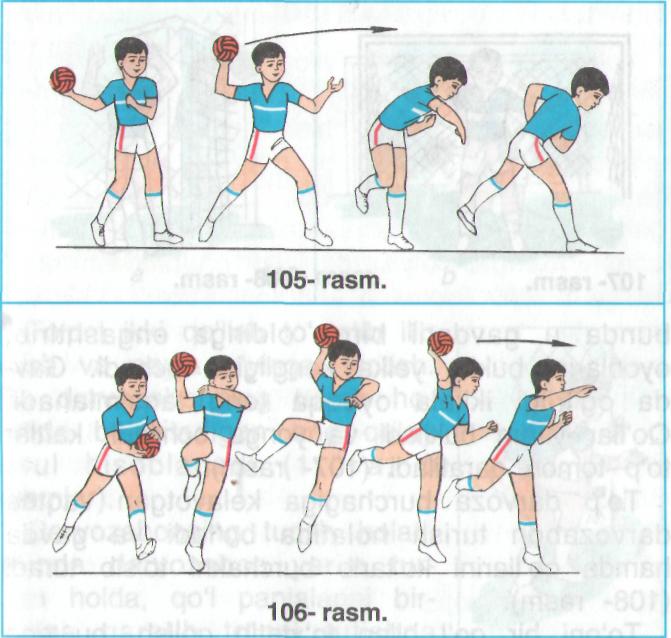 Yakunlov qismi3-5 minutYakunlov qismi3-5 minutYakunlov qismi3-5 minutYakunlov qismi3-5 minutYakunlov qismi3-5 minutOxista yugurishQayta saflanish.Oxista yugurishQayta saflanish. 3-5 daq 3-5 daqO’quvchilarni ragbatlantirish,yutuq va kamchiliklarini ko’rsatib o’tish,xayrlashish.№Darsning mazmuniDarsning mazmuniVaqtUmumiy metodik ko’rsatmaTAYYORLOV QISMI.   12-15MIN.TAYYORLOV QISMI.   12-15MIN.TAYYORLOV QISMI.   12-15MIN.TAYYORLOV QISMI.   12-15MIN.TAYYORLOV QISMI.   12-15MIN.Saflanish,salomlashish,Yuqlama qilish,mavzu bilan tanishtirish,Turgan joyda burilishlar.Sekin yurish.YugurishMaxsus Mashqlar:a\Oyoqdan oyoqqa sakrashb\tizzalarni baland kutarib yugurishv\Oyoqlarni orqaga siltab yugurish.Umumiy rivojlantiruvchi Mashqlar.1.D.X.-oyoqlar yelka            kengligida qo’llar   belda 1-4   boshni chap yonga  aylantiramiz1-4   boshni o’ng yonga aylantiramiz.2.D.X-oyoqlar yelka kengligida,qo’llar yelkada 1-4 yelkani orqa tomonga aylantiramiz1-4elkani oldinga aylantiramiz3.D.X-oyoqlar yelka kengiligida qo’llar belda 1-2 chap yonga egilamiz3-4o’ng yonga egilamiz4.D.X-oyoqlar yelka kengligida,qo’llar belda1-3 oldinga egilamiz 5.D.X- qo’llar belda 1-4 belni o’ng tomonga aylantiramiz4-8 belni chap tomonga aylantiramizSaflanish,salomlashish,Yuqlama qilish,mavzu bilan tanishtirish,Turgan joyda burilishlar.Sekin yurish.YugurishMaxsus Mashqlar:a\Oyoqdan oyoqqa sakrashb\tizzalarni baland kutarib yugurishv\Oyoqlarni orqaga siltab yugurish.Umumiy rivojlantiruvchi Mashqlar.1.D.X.-oyoqlar yelka            kengligida qo’llar   belda 1-4   boshni chap yonga  aylantiramiz1-4   boshni o’ng yonga aylantiramiz.2.D.X-oyoqlar yelka kengligida,qo’llar yelkada 1-4 yelkani orqa tomonga aylantiramiz1-4elkani oldinga aylantiramiz3.D.X-oyoqlar yelka kengiligida qo’llar belda 1-2 chap yonga egilamiz3-4o’ng yonga egilamiz4.D.X-oyoqlar yelka kengligida,qo’llar belda1-3 oldinga egilamiz 5.D.X- qo’llar belda 1-4 belni o’ng tomonga aylantiramiz4-8 belni chap tomonga aylantiramiz3min.5min4x4 marta4x4 marta4x4 marta4x4 marta4x4 marta3min.5min4x4 marta4x4 marta4x4 marta4x4 marta4x4 martaXXXXXXXXXXXXXXXX                      OO’nga,chapga,orqaga burilishlarOyoq uchida yengil yugurishBoshni o’rtacha tezlikda aylantiramizTizzalarni bukmasdan o’rtacha tezlikda aylantiramizMashqlar to’liq va anik bajarilishi kerakTizzalar Bukmaslik Va mashq to’liq bajarilishi zarurO’rtacha tezlikda bajarilishi kerakOyoqlarni  Yerdan KutarmasdanbajaramizAsosiy qism.25-28 min.Asosiy qism.25-28 min.Asosiy qism.25-28 min.Asosiy qism.25-28 min.Asosiy qism.25-28 min.Voleybol.a) Volеybol o’yin qoidasi;b) Maydonda o’yinchilarning joylashuvi,harakatlanishi va asosiy turish holatlari;         v) Volеybolda yurish, yugurish, sakrash harakat mashqlarini bajarish.Voleybol.a) Volеybol o’yin qoidasi;b) Maydonda o’yinchilarning joylashuvi,harakatlanishi va asosiy turish holatlari;         v) Volеybolda yurish, yugurish, sakrash harakat mashqlarini bajarish.Voleybol.a) Volеybol o’yin qoidasi;b) Maydonda o’yinchilarning joylashuvi,harakatlanishi va asosiy turish holatlari;         v) Volеybolda yurish, yugurish, sakrash harakat mashqlarini bajarish.5-6daq5-6daq5-6daq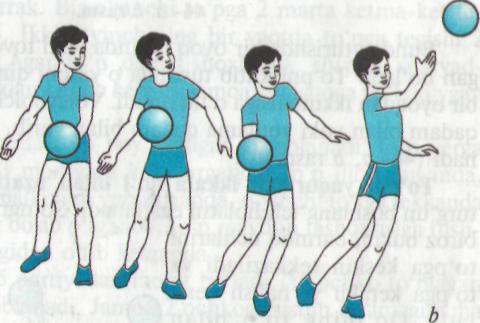 Yakunlov qismi 3-5  minutYakunlov qismi 3-5  minutYakunlov qismi 3-5  minutYakunlov qismi 3-5  minutYakunlov qismi 3-5  minutQayta saflanishTiklanish, nafas rostlovchi mashq bajarishO’quvchilarga o’tilgan dars yakuni haqida  qisqacha ma’lumot berish, ularni baholash.Darsni yakunlash. Hayrlashish. Umumiy saf maydonidan chiqib ketish. Qayta saflanishTiklanish, nafas rostlovchi mashq bajarishO’quvchilarga o’tilgan dars yakuni haqida  qisqacha ma’lumot berish, ularni baholash.Darsni yakunlash. Hayrlashish. Umumiy saf maydonidan chiqib ketish. Qayta saflanishTiklanish, nafas rostlovchi mashq bajarishO’quvchilarga o’tilgan dars yakuni haqida  qisqacha ma’lumot berish, ularni baholash.Darsni yakunlash. Hayrlashish. Umumiy saf maydonidan chiqib ketish. 3-5  minutO’quvchilarni ragbatlantirish,yutuq va kamchiliklarini ko’rsatib o’tish,xayrlashish.№Darsning mazmuniDarsning mazmuniVaqtUmumiy metodik ko’rsatmaTAYYORLOV QISMI.   12-15MIN.TAYYORLOV QISMI.   12-15MIN.TAYYORLOV QISMI.   12-15MIN.TAYYORLOV QISMI.   12-15MIN.TAYYORLOV QISMI.   12-15MIN.Saflanish,salomlashish,Yuqlama qilish,mavzu bilan tanishtirish,Turgan joyda burilishlar.Sekin yurish.YugurishMaxsus Mashqlar:a\Oyoqdan oyoqqa sakrashb\tizzalarni baland kutarib yugurishv\Oyoqlarni orqaga siltab yugurish.Umumiy rivojlantiruvchi Mashqlar.1.D.X.-oyoqlar yelka            kengligida qo’llar   belda 1-4   boshni chap yonga  aylantiramiz1-4   boshni o’ng yonga aylantiramiz.2.D.X-oyoqlar yelka kengligida,qo’llar yelkada 1-4 yelkani orqa tomonga aylantiramiz1-4elkani oldinga aylantiramiz3.D.X-oyoqlar yelka kengiligida qo’llar belda 1-2 chap yonga egilamiz3-4o’ng yonga egilamiz4.D.X-oyoqlar yelka kengligida,qo’llar belda1-3 oldinga egilamiz 5.D.X- qo’llar belda 1-4 belni o’ng tomonga aylantiramiz4-8 belni chap tomonga aylantiramizSaflanish,salomlashish,Yuqlama qilish,mavzu bilan tanishtirish,Turgan joyda burilishlar.Sekin yurish.YugurishMaxsus Mashqlar:a\Oyoqdan oyoqqa sakrashb\tizzalarni baland kutarib yugurishv\Oyoqlarni orqaga siltab yugurish.Umumiy rivojlantiruvchi Mashqlar.1.D.X.-oyoqlar yelka            kengligida qo’llar   belda 1-4   boshni chap yonga  aylantiramiz1-4   boshni o’ng yonga aylantiramiz.2.D.X-oyoqlar yelka kengligida,qo’llar yelkada 1-4 yelkani orqa tomonga aylantiramiz1-4elkani oldinga aylantiramiz3.D.X-oyoqlar yelka kengiligida qo’llar belda 1-2 chap yonga egilamiz3-4o’ng yonga egilamiz4.D.X-oyoqlar yelka kengligida,qo’llar belda1-3 oldinga egilamiz 5.D.X- qo’llar belda 1-4 belni o’ng tomonga aylantiramiz4-8 belni chap tomonga aylantiramiz3min.5min4x4 marta4x4 marta4x4 marta4x4 marta3min.5min4x4 marta4x4 marta4x4 marta4x4 martaXXXXXXXXXXXXXXXX                      OO’nga,chapga,orqaga burilishlarOyoq uchida yengil yugurishBoshni o’rtacha tezlikda aylantiramizTizzalarni bukmasdan o’rtacha tezlikda aylantiramizMashqlar to’liq va anik bajarilishi kerakTizzalar Bukmaslik Va mashq to’liq bajarilishi zarurO’rtacha tezlikda bajarilishi kerakOyoqlarni  Yerdan KutarmasdanbajaramizAsosiy qism.25-28 min.Asosiy qism.25-28 min.Asosiy qism.25-28 min.Asosiy qism.25-28 min.Asosiy qism.25-28 min.Voleybol.a) To’pni pastdan, yuqoridan uzatish;b)Juftlikda to’pni yuqoridan uzatish va qabul qilish;v) To’pni bosh ustidan yuqoriga oshirish;d) Ikki qo’lda (bilaklarda) pastdan to’pni dеvorga oshirish va qabul qilish mashqlarini bajarish.Voleybol.a) To’pni pastdan, yuqoridan uzatish;b)Juftlikda to’pni yuqoridan uzatish va qabul qilish;v) To’pni bosh ustidan yuqoriga oshirish;d) Ikki qo’lda (bilaklarda) pastdan to’pni dеvorga oshirish va qabul qilish mashqlarini bajarish.Voleybol.a) To’pni pastdan, yuqoridan uzatish;b)Juftlikda to’pni yuqoridan uzatish va qabul qilish;v) To’pni bosh ustidan yuqoriga oshirish;d) Ikki qo’lda (bilaklarda) pastdan to’pni dеvorga oshirish va qabul qilish mashqlarini bajarish.5-6daq5-6daq5-6daq5-6daq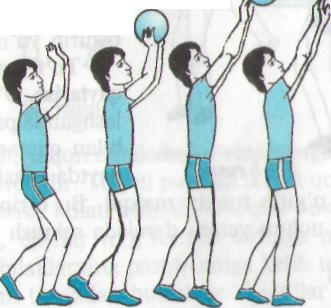 Yakunlov qismi 3-5  minutYakunlov qismi 3-5  minutYakunlov qismi 3-5  minutYakunlov qismi 3-5  minutYakunlov qismi 3-5  minutQayta saflanishTiklanish, nafas rostlovchi mashq bajarishO’quvchilarga o’tilgan dars yakuni haqida  qisqacha maolumot berish, ularni baholash.Darsni yakunlash. Hayrlashish. Umumiy saf maydonidan chiqib ketish. Qayta saflanishTiklanish, nafas rostlovchi mashq bajarishO’quvchilarga o’tilgan dars yakuni haqida  qisqacha maolumot berish, ularni baholash.Darsni yakunlash. Hayrlashish. Umumiy saf maydonidan chiqib ketish. Qayta saflanishTiklanish, nafas rostlovchi mashq bajarishO’quvchilarga o’tilgan dars yakuni haqida  qisqacha maolumot berish, ularni baholash.Darsni yakunlash. Hayrlashish. Umumiy saf maydonidan chiqib ketish. 3-5  minutO’quvchilarni ragbatlantirish,yutuq va kamchiliklarini ko’rsatib o’tish,xayrlashish.№Darsning mazmuniDarsning mazmuniVaqtUmumiy metodik ko’rsatmaTAYYORLOV QISMI.   12-15MIN.TAYYORLOV QISMI.   12-15MIN.TAYYORLOV QISMI.   12-15MIN.TAYYORLOV QISMI.   12-15MIN.TAYYORLOV QISMI.   12-15MIN.Saflanish,salomlashish,Yuqlama qilish,mavzu bilan tanishtirish,Turgan joyda burilishlar.Sekin yurish.YugurishMaxsus Mashqlar:a\Oyoqdan oyoqqa sakrashb\tizzalarni baland kutarib yugurishv\Oyoqlarni orqaga siltab yugurish.Umumiy rivojlantiruvchi Mashqlar.1.D.X.-oyoqlar yelka            kengligida qo’llar   belda 1-4   boshni chap yonga  aylantiramiz1-4   boshni o’ng yonga aylantiramiz.2.D.X-oyoqlar yelka kengligida,qo’llar yelkada 1-4 yelkani orqa tomonga aylantiramiz1-4elkani oldinga aylantiramiz3.D.X-oyoqlar yelka kengiligida qo’llar belda 1-2 chap yonga egilamiz3-4o’ng yonga egilamiz4.D.X-oyoqlar yelka kengligida,qo’llar belda1-3 oldinga egilamiz 5.D.X- qo’llar belda 1-4 belni o’ng tomonga aylantiramiz4-8 belni chap tomonga aylantiramizSaflanish,salomlashish,Yuqlama qilish,mavzu bilan tanishtirish,Turgan joyda burilishlar.Sekin yurish.YugurishMaxsus Mashqlar:a\Oyoqdan oyoqqa sakrashb\tizzalarni baland kutarib yugurishv\Oyoqlarni orqaga siltab yugurish.Umumiy rivojlantiruvchi Mashqlar.1.D.X.-oyoqlar yelka            kengligida qo’llar   belda 1-4   boshni chap yonga  aylantiramiz1-4   boshni o’ng yonga aylantiramiz.2.D.X-oyoqlar yelka kengligida,qo’llar yelkada 1-4 yelkani orqa tomonga aylantiramiz1-4elkani oldinga aylantiramiz3.D.X-oyoqlar yelka kengiligida qo’llar belda 1-2 chap yonga egilamiz3-4o’ng yonga egilamiz4.D.X-oyoqlar yelka kengligida,qo’llar belda1-3 oldinga egilamiz 5.D.X- qo’llar belda 1-4 belni o’ng tomonga aylantiramiz4-8 belni chap tomonga aylantiramiz3min.5min4x4 marta4x4 marta4x4 marta4x4 marta3min.5min4x4 marta4x4 marta4x4 marta4x4 martaXXXXXXXXXXXXXXXX                      OO’nga,chapga,orqaga burilishlarOyoq uchida yengil yugurishBoshni o’rtacha tezlikda aylantiramizTizzalarni bukmasdan o’rtacha tezlikda aylantiramizMashqlar to’liq va anik bajarilishi kerakTizzalar Bukmaslik Va mashq to’liq bajarilishi zarurO’rtacha tezlikda bajarilishi kerakOyoqlarni  Yerdan KutarmasdanbajaramizAsosiy qism.25-28 min.Asosiy qism.25-28 min.Asosiy qism.25-28 min.Asosiy qism.25-28 min.Asosiy qism.25-28 min.Voleybol.a) URM bajarish; b) Pastdan kеlayotgan to’pni ikki qo’llab bilaklarda qaytarish va uzatish tеxnikasi; v) Juftlikda to’pni qabul qilish va oshirish mashqlari.Voleybol.a) URM bajarish; b) Pastdan kеlayotgan to’pni ikki qo’llab bilaklarda qaytarish va uzatish tеxnikasi; v) Juftlikda to’pni qabul qilish va oshirish mashqlari.Voleybol.a) URM bajarish; b) Pastdan kеlayotgan to’pni ikki qo’llab bilaklarda qaytarish va uzatish tеxnikasi; v) Juftlikda to’pni qabul qilish va oshirish mashqlari.5-6daq5-6daq5-6daq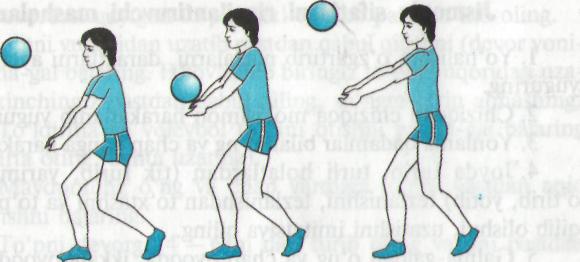 Yakunlov qismi 3-5  minutYakunlov qismi 3-5  minutYakunlov qismi 3-5  minutYakunlov qismi 3-5  minutYakunlov qismi 3-5  minutQayta saflanishTiklanish, nafas rostlovchi mashq bajarishO’quvchilarga o’tilgan dars yakuni haqida  qisqacha maolumot berish, ularni baholash.Darsni yakunlash. Hayrlashish. Umumiy saf maydonidan chiqib ketish. Qayta saflanishTiklanish, nafas rostlovchi mashq bajarishO’quvchilarga o’tilgan dars yakuni haqida  qisqacha maolumot berish, ularni baholash.Darsni yakunlash. Hayrlashish. Umumiy saf maydonidan chiqib ketish. Qayta saflanishTiklanish, nafas rostlovchi mashq bajarishO’quvchilarga o’tilgan dars yakuni haqida  qisqacha maolumot berish, ularni baholash.Darsni yakunlash. Hayrlashish. Umumiy saf maydonidan chiqib ketish. 3-5  minutO’quvchilarni ragbatlantirish,yutuq va kamchiliklarini ko’rsatib o’tish,xayrlashish.№Darsning mazmuniDarsning mazmuniVaqtUmumiy metodik ko’rsatmaTAYYORLOV QISMI.   12-15MIN.TAYYORLOV QISMI.   12-15MIN.TAYYORLOV QISMI.   12-15MIN.TAYYORLOV QISMI.   12-15MIN.TAYYORLOV QISMI.   12-15MIN.Saflanish,salomlashish,Yuqlama qilish,mavzu bilan tanishtirish,Turgan joyda burilishlar.Sekin yurish.YugurishMaxsus Mashqlar:a\Oyoqdan oyoqqa sakrashb\tizzalarni baland kutarib yugurishv\Oyoqlarni orqaga siltab yugurish.Umumiy rivojlantiruvchi Mashqlar.1.D.X.-oyoqlar yelka            kengligida qo’llar   belda 1-4   boshni chap yonga  aylantiramiz1-4   boshni o’ng yonga aylantiramiz.2.D.X-oyoqlar yelka kengligida,qo’llar yelkada 1-4 yelkani orqa tomonga aylantiramiz1-4elkani oldinga aylantiramiz3.D.X-oyoqlar yelka kengiligida qo’llar belda 1-2 chap yonga egilamiz3-4o’ng yonga egilamiz4.D.X-oyoqlar yelka kengligida,qo’llar belda1-3 oldinga egilamiz 5.D.X- qo’llar belda 1-4 belni o’ng tomonga aylantiramiz4-8 belni chap tomonga aylantiramizSaflanish,salomlashish,Yuqlama qilish,mavzu bilan tanishtirish,Turgan joyda burilishlar.Sekin yurish.YugurishMaxsus Mashqlar:a\Oyoqdan oyoqqa sakrashb\tizzalarni baland kutarib yugurishv\Oyoqlarni orqaga siltab yugurish.Umumiy rivojlantiruvchi Mashqlar.1.D.X.-oyoqlar yelka            kengligida qo’llar   belda 1-4   boshni chap yonga  aylantiramiz1-4   boshni o’ng yonga aylantiramiz.2.D.X-oyoqlar yelka kengligida,qo’llar yelkada 1-4 yelkani orqa tomonga aylantiramiz1-4elkani oldinga aylantiramiz3.D.X-oyoqlar yelka kengiligida qo’llar belda 1-2 chap yonga egilamiz3-4o’ng yonga egilamiz4.D.X-oyoqlar yelka kengligida,qo’llar belda1-3 oldinga egilamiz 5.D.X- qo’llar belda 1-4 belni o’ng tomonga aylantiramiz4-8 belni chap tomonga aylantiramiz3min.5min4x4 marta4x4 marta4x4 marta4x4 marta4x4 marta3min.5min4x4 marta4x4 marta4x4 marta4x4 marta4x4 martaXXXXXXXXXXXXXXXX                      OO’nga,chapga,orqaga burilishlarOyoq uchida yengil yugurishBoshni o’rtacha tezlikda aylantiramizTizzalarni bukmasdan o’rtacha tezlikda aylantiramizMashqlar to’liq va anik bajarilishi kerakTizzalar Bukmaslik Va mashq to’liq bajarilishi zarurO’rtacha tezlikda bajarilishi kerakOyoqlarni  Yerdan KutarmasdanbajaramizAsosiy qism.25-28 min.Asosiy qism.25-28 min.Asosiy qism.25-28 min.Asosiy qism.25-28 min.Asosiy qism.25-28 min.Voleybol.a) Maydondan o’yinchilarni joylashtirish, harakatlanishi va asosiy turishlarni mustaqil bajarish;b) To’pni ikki qo’l barmoqlarida yuqoridan dеvorga oshirish;v) Volеybol o’inida o’quvchilar uchun zarur boladigan yurish, yugurish, sakrash harakat mashqlarini bajarish; d) Ikki tomonlama o’yin.Voleybol.a) Maydondan o’yinchilarni joylashtirish, harakatlanishi va asosiy turishlarni mustaqil bajarish;b) To’pni ikki qo’l barmoqlarida yuqoridan dеvorga oshirish;v) Volеybol o’inida o’quvchilar uchun zarur boladigan yurish, yugurish, sakrash harakat mashqlarini bajarish; d) Ikki tomonlama o’yin.Voleybol.a) Maydondan o’yinchilarni joylashtirish, harakatlanishi va asosiy turishlarni mustaqil bajarish;b) To’pni ikki qo’l barmoqlarida yuqoridan dеvorga oshirish;v) Volеybol o’inida o’quvchilar uchun zarur boladigan yurish, yugurish, sakrash harakat mashqlarini bajarish; d) Ikki tomonlama o’yin.5-6daq5-6daq5-6daq5-6daq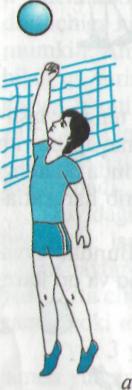 Yakunlov qismi 3-5  minutYakunlov qismi 3-5  minutYakunlov qismi 3-5  minutYakunlov qismi 3-5  minutYakunlov qismi 3-5  minutQayta saflanishTiklanish, nafas rostlovchi mashq bajarishO’quvchilarga o’tilgan dars yakuni haqida  qisqacha maolumot berish, ularni baholash.Darsni yakunlash. Hayrlashish. Umumiy saf maydonidan chiqib ketish. Qayta saflanishTiklanish, nafas rostlovchi mashq bajarishO’quvchilarga o’tilgan dars yakuni haqida  qisqacha maolumot berish, ularni baholash.Darsni yakunlash. Hayrlashish. Umumiy saf maydonidan chiqib ketish. Qayta saflanishTiklanish, nafas rostlovchi mashq bajarishO’quvchilarga o’tilgan dars yakuni haqida  qisqacha maolumot berish, ularni baholash.Darsni yakunlash. Hayrlashish. Umumiy saf maydonidan chiqib ketish. 3-5  minutO’quvchilarni ragbatlantirish,yutuq va kamchiliklarini ko’rsatib o’tish,xayrlashish.№Darsning mazmuniDarsning mazmuniVaqtUmumiy metodik ko’rsatmaTAYYORLOV QISMI.   12-15MIN.TAYYORLOV QISMI.   12-15MIN.TAYYORLOV QISMI.   12-15MIN.TAYYORLOV QISMI.   12-15MIN.TAYYORLOV QISMI.   12-15MIN.Saflanish,salomlashish,Yuqlama qilish,mavzu bilan tanishtirish,Turgan joyda burilishlar.Sekin yurish.YugurishMaxsus Mashqlar:a\Oyoqdan oyoqqa sakrashb\tizzalarni baland kutarib yugurishv\Oyoqlarni orqaga siltab yugurish.Umumiy rivojlantiruvchi Mashqlar.1.D.X.-oyoqlar yelka            kengligida qo’llar   belda 1-4   boshni chap yonga  aylantiramiz1-4   boshni o’ng yonga aylantiramiz.2.D.X-oyoqlar yelka kengligida,qo’llar yelkada 1-4 yelkani orqa tomonga aylantiramiz1-4elkani oldinga aylantiramiz3.D.X-oyoqlar yelka kengiligida qo’llar belda 1-2 chap yonga egilamiz3-4o’ng yonga egilamiz4.D.X-oyoqlar yelka kengligida,qo’llar belda1-3 oldinga egilamiz 5.D.X- qo’llar belda 1-4 belni o’ng tomonga aylantiramiz4-8 belni chap tomonga aylantiramizSaflanish,salomlashish,Yuqlama qilish,mavzu bilan tanishtirish,Turgan joyda burilishlar.Sekin yurish.YugurishMaxsus Mashqlar:a\Oyoqdan oyoqqa sakrashb\tizzalarni baland kutarib yugurishv\Oyoqlarni orqaga siltab yugurish.Umumiy rivojlantiruvchi Mashqlar.1.D.X.-oyoqlar yelka            kengligida qo’llar   belda 1-4   boshni chap yonga  aylantiramiz1-4   boshni o’ng yonga aylantiramiz.2.D.X-oyoqlar yelka kengligida,qo’llar yelkada 1-4 yelkani orqa tomonga aylantiramiz1-4elkani oldinga aylantiramiz3.D.X-oyoqlar yelka kengiligida qo’llar belda 1-2 chap yonga egilamiz3-4o’ng yonga egilamiz4.D.X-oyoqlar yelka kengligida,qo’llar belda1-3 oldinga egilamiz 5.D.X- qo’llar belda 1-4 belni o’ng tomonga aylantiramiz4-8 belni chap tomonga aylantiramiz3min.5min4x4 marta4x4 marta4x4 marta4x4 marta4x4 marta3min.5min4x4 marta4x4 marta4x4 marta4x4 marta4x4 martaXXXXXXXXXXXXXXXX                      OO’nga,chapga,orqaga burilishlarOyoq uchida yengil yugurishBoshni o’rtacha tezlikda aylantiramizTizzalarni bukmasdan o’rtacha tezlikda aylantiramizMashqlar to’liq va anik bajarilishi kerakTizzalar Bukmaslik Va mashq to’liq bajarilishi zarurO’rtacha tezlikda bajarilishi kerakOyoqlarni  Yerdan KutarmasdanbajaramizAsosiy qism.25-28 min.Asosiy qism.25-28 min.Asosiy qism.25-28 min.Asosiy qism.25-28 min.Asosiy qism.25-28 min.3-NAZORATISNIVoleybol.a) To’pni boshdan yuqorida sakratish mashqlari; b) To’pni pastdan qabul qilishv)  Ikki tomonlama o’yin.  3-NAZORATISNIVoleybol.a) To’pni boshdan yuqorida sakratish mashqlari; b) To’pni pastdan qabul qilishv)  Ikki tomonlama o’yin.  3-NAZORATISNIVoleybol.a) To’pni boshdan yuqorida sakratish mashqlari; b) To’pni pastdan qabul qilishv)  Ikki tomonlama o’yin.  5-6daq5-6daq10-15   daqYakunlov qismi 3-5  minutYakunlov qismi 3-5  minutYakunlov qismi 3-5  minutYakunlov qismi 3-5  minutYakunlov qismi 3-5  minutQayta saflanishTiklanish, nafas rostlovchi mashq bajarishO’quvchilarga o’tilgan dars yakuni haqida  qisqacha maolumot berish, ularni baholash.Darsni yakunlash. Hayrlashish. Umumiy saf maydonidan chiqib ketish. Qayta saflanishTiklanish, nafas rostlovchi mashq bajarishO’quvchilarga o’tilgan dars yakuni haqida  qisqacha maolumot berish, ularni baholash.Darsni yakunlash. Hayrlashish. Umumiy saf maydonidan chiqib ketish. Qayta saflanishTiklanish, nafas rostlovchi mashq bajarishO’quvchilarga o’tilgan dars yakuni haqida  qisqacha maolumot berish, ularni baholash.Darsni yakunlash. Hayrlashish. Umumiy saf maydonidan chiqib ketish. 3-5  minutO’quvchilarni ragbatlantirish,yutuq va kamchiliklarini ko’rsatib o’tish,xayrlashish.QismlarDarsning borishiMeyoriUslubiy ko’rsatmatayyorgarlik qism: 12-15 minutSaflanish, raport topshirish, salomlashishi, yangi mavzuning bayoni. Nazariy ma’lumot.1 martaDarsning maqsad va vazifalarini aniq tushuntirish. tayyorgarlik qism: 12-15 minut2. Saf mashqlari: «O’ngga», «chapga», «Orqaga» burilishlar. 4-6 martaOyoq harakatlarini nazorat qilishtayyorgarlik qism: 12-15 minut3. Yurish-yugurish, yurish-saflanish, u qatorga qayta saflanish.1 martaQomatni to’g’ri tutishga e’tibor berish. tayyorgarlik qism: 12-15 minutUmumiy rivojlantiruvchi mashqlarUmumiy rivojlantiruvchi mashqlarUmumiy rivojlantiruvchi mashqlartayyorgarlik qism: 12-15 minut1. D.h. 1-bosh oldinga, 2-orqaga, 3-chap yonboshga qayriladi, 4-d.h. 4-6 martaGavdani to’g’ri ushlashni nazorat qilish. tayyorgarlik qism: 12-15 minut2. D.h. qo’llar yelkada, oldinga harakat, qo’llar yelkada ortga harakat. 4-6 martaElkalar qimirlashi shart emas. tayyorgarlik qism: 12-15 minut3. D.h. chapqo’lyuqorida, o’ngqo’lpastda, 1-2 qo’llarharakatlanadi, 3-4 qo’llarharakatialmashadi. 4-6 martaOyoqlar yerdan uzilmasligi kerak. tayyorgarlik qism: 12-15 minut4. D.h. qo’llar belda, oyoqlar yelka kengligida ochilgan. 1-chapga egiladi, 2-d.h., 3-o’ngga egiladi, 4-d.h.4-6 martaPastga egilganda oyoq tizzalari bukilmaydi. tayyorgarlik qism: 12-15 minut5D.h. qo’llar belda, oyoqlar yelka kengligida ochilgan. 1-oldinga egilib, qo’llar oyoq uchiga tekkiziladi. 2-d.h., 3-orqaga egiladi, 4-d.h.4-6 martaDastlabki holatga 4 komandasi bilan qaytamiz. tayyorgarlik qism: 12-15 minut6. D.h. qo’llar yonga uzatilgan, musht holatda, oyoqlar yelka kengligida ochilgan. 1-beldan yuqorisi chapga buriladi, 2-d.h., 3-o’ngga buriladi, 4-d.h.4-6 martaO’tirgan holatda oyoqlar uchiga og’irlikni beramiz.tayyorgarlik qism: 12-15 minut7. D.h. oyoqlar juftlikda, qo’llar beldi. 1-qo’llar oldinga uzatilib o’tiriladi, 2-d.h.10 martatayyorgarlik qism: 12-15 minut8. D.h. oyoqlar juftlikda sakrab, tizzalarni ko’krakka tekkizish.6-8 martaSakrab tushganda oyoqlar uchiga tushamiz.tayyorgarlik qism: 12-15 minut9. D.h. qo’llar belda, oyoqni uchida, joyida sakrash. 10-12 martaQomatni tik saqlash.Asosiy qism:25-28 minut Saflanish. O’quvchilarga yangi mavzu to’g’risida qisqa ma’lumot berish.Saflanish. O’quvchilarga yangi mavzu to’g’risida qisqa ma’lumot berish.Saflanish. O’quvchilarga yangi mavzu to’g’risida qisqa ma’lumot berish.Asosiy qism:25-28 minut To’pni joyda turib sakrtish mashqlari2 marta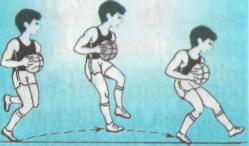 Asosiy qism:25-28 minut To’pni yеrga urib olib yurish, to’xtash tеxnik usullarini bajarish2 martaAsosiy qism:25-28 minut To’pni o’ng va chap qo’llarda almashtirib olib yurish.10 daqYakuniy qism: 3-5 minutEngil yugurish va yurish. Qayta saflanish. Nafas rostlash.Uyga vazifa. Hayrlashuv.3-5 daqNafas rostlash uchun yengil yugurish. Darslarda yaxshi natija ko’rsatgan o’quvchilarni baholash. QismlarDarsning borishiMeyoriUslubiy ko’rsatmatayyorgarlik qism: 12-15 minutSaflanish, raport topshirish, salomlashishi, yangi mavzuning bayoni. Nazariy ma’lumot.1 martaDarsning maqsad va vazifalarini aniq tushuntirish. tayyorgarlik qism: 12-15 minut2. Saf mashqlari: «O’ngga», «chapga», «Orqaga» burilishlar. 4-6 martaOyoq harakatlarini nazorat qilishtayyorgarlik qism: 12-15 minut3. Yurish-yugurish, yurish-saflanish, u qatorga qayta saflanish.1 martaQomatni to’g’ri tutishga e’tibor berish. tayyorgarlik qism: 12-15 minutUmumiy rivojlantiruvchi mashqlarUmumiy rivojlantiruvchi mashqlarUmumiy rivojlantiruvchi mashqlartayyorgarlik qism: 12-15 minut1. D.h. 1-bosh oldinga, 2-orqaga, 3-chap yonboshga qayriladi, 4-d.h. 4-6 martaGavdani to’g’ri ushlashni nazorat qilish. tayyorgarlik qism: 12-15 minut2. D.h. qo’llar yelkada, oldinga harakat, qo’llar yelkada ortga harakat. 4-6 martaElkalar qimirlashi shart emas. tayyorgarlik qism: 12-15 minut3. D.h. chapqo’lyuqorida, o’ngqo’lpastda, 1-2 qo’llarharakatlanadi, 3-4 qo’llarharakatialmashadi. 4-6 martaOyoqlar yerdan uzilmasligi kerak. tayyorgarlik qism: 12-15 minut4. D.h. qo’llar belda, oyoqlar yelka kengligida ochilgan. 1-chapga egiladi, 2-d.h., 3-o’ngga egiladi, 4-d.h.4-6 martaPastga egilganda oyoq tizzalari bukilmaydi. tayyorgarlik qism: 12-15 minut5D.h. qo’llar belda, oyoqlar yelka kengligida ochilgan. 1-oldinga egilib, qo’llar oyoq uchiga tekkiziladi. 2-d.h., 3-orqaga egiladi, 4-d.h.4-6 martaDastlabki holatga 4 komandasi bilan qaytamiz. tayyorgarlik qism: 12-15 minut6. D.h. qo’llar yonga uzatilgan, musht holatda, oyoqlar yelka kengligida ochilgan. 1-beldan yuqorisi chapga buriladi, 2-d.h., 3-o’ngga buriladi, 4-d.h.4-6 martaO’tirgan holatda oyoqlar uchiga og’irlikni beramiz.tayyorgarlik qism: 12-15 minut7. D.h. oyoqlar juftlikda, qo’llar beldi. 1-qo’llar oldinga uzatilib o’tiriladi, 2-d.h.10 martatayyorgarlik qism: 12-15 minut8. D.h. oyoqlar juftlikda sakrab, tizzalarni ko’krakka tekkizish.6-8 martaSakrab tushganda oyoqlar uchiga tushamiz.tayyorgarlik qism: 12-15 minut9. D.h. qo’llar belda, oyoqni uchida, joyida sakrash. 10-12 martaQomatni tik saqlash.Asosiy qism:25-28 minut Saflanish. O’quvchilarga yangi  mavzu to’g’risida qisqa ma’lumot berish.Saflanish. O’quvchilarga yangi  mavzu to’g’risida qisqa ma’lumot berish.Saflanish. O’quvchilarga yangi  mavzu to’g’risida qisqa ma’lumot berish.Asosiy qism:25-28 minut a) To’pni shеrigiga uzatish va qabul qilish;                 2 marta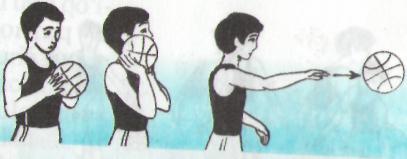 Asosiy qism:25-28 minut b) Harakatda to’pni shеrigiga aniq uzatish va qabul qilish;2 martaAsosiy qism:25-28 minut v) To’pni 8 shaklida olib yurish.10 daqYakuniy qism: 3-5 minutEngil yugurish va yurish. Qayta saflanish. Nafas rostlash.Uyga vazifa. Hayrlashuv.3-5 daqNafas rostlash uchun yengil yugurish. Darslarda yaxshi natija ko’rsatgan o’quvchilarni baholash. QismlarDarsning borishiMeyoriUslubiy ko’rsatmaUslubiy ko’rsatmaTayyorgarlik qism: 12-15 minutSaflanish, raport topshirish, salomlashishi, yangi mavzuning bayoni. Nazariy ma’lumot.1 martaDarsning maqsad va vazifalarini aniq tushuntirish. Darsning maqsad va vazifalarini aniq tushuntirish. Tayyorgarlik qism: 12-15 minut2. Saf mashqlari: «O’ngga», «chapga», «Orqaga» burilishlar. 4-6 martaOyoq harakatlarini nazorat qilishOyoq harakatlarini nazorat qilishTayyorgarlik qism: 12-15 minut3. Yurish-yugurish, yurish-saflanish, u qatorga qayta saflanish.1 martaQomatni to’g’ri tutishga e’tibor berish. Qomatni to’g’ri tutishga e’tibor berish. Tayyorgarlik qism: 12-15 minutUmumiy rivojlantiruvchi mashqlarUmumiy rivojlantiruvchi mashqlarUmumiy rivojlantiruvchi mashqlarUmumiy rivojlantiruvchi mashqlarTayyorgarlik qism: 12-15 minut1. D.h. 1-bosh oldinga, 2-orqaga, 3-chap yonboshga qayriladi, 4-d.h. 4-6 marta4-6 martaGavdani to’g’ri ushlashni nazorat qilish. Tayyorgarlik qism: 12-15 minut2. D.h. qo’llar yelkada, oldinga harakat, qo’llar yelkada ortga harakat. 4-6 marta4-6 martaElkalar qimirlashi shart emas. Tayyorgarlik qism: 12-15 minut3. D.h. chapqo’lyuqorida, o’ngqo’lpastda, 1-2 qo’llarharakatlanadi, 3-4 qo’llarharakatialmashadi. 4-6 marta4-6 martaOyoqlar yerdan uzilmasligi kerak. Tayyorgarlik qism: 12-15 minut4. D.h. qo’llar belda, oyoqlar yelka kengligida ochilgan. 1-chapga egiladi, 2-d.h., 3-o’ngga egiladi, 4-d.h.4-6 marta4-6 martaPastga egilganda oyoq tizzalari bukilmaydi. Tayyorgarlik qism: 12-15 minut5D.h. qo’llar belda, oyoqlar yelka kengligida ochilgan. 1-oldinga egilib, qo’llar oyoq uchiga tekkiziladi. 2-d.h., 3-orqaga egiladi, 4-d.h.4-6 marta4-6 martaDastlabki holatga 4 komandasi bilan qaytamiz. Tayyorgarlik qism: 12-15 minut6. D.h. qo’llar yonga uzatilgan, musht holatda, oyoqlar yelka kengligida ochilgan. 1-beldan yuqorisi chapga buriladi, 2-d.h., 3-o’ngga buriladi, 4-d.h.4-6 marta4-6 martaO’tirgan holatda oyoqlar uchiga og’irlikni beramiz.Tayyorgarlik qism: 12-15 minut7. D.h. oyoqlar juftlikda, qo’llar beldi. 1-qo’llar oldinga uzatilib o’tiriladi, 2-d.h.10 marta10 martaTayyorgarlik qism: 12-15 minut8. D.h. oyoqlar juftlikda sakrab, tizzalarni ko’krakka tekkizish.6-8 marta6-8 martaSakrab tushganda oyoqlar uchiga tushamiz.Asosiy qism:25-28 minut Saflanish. O’quvchilarga yangi mavzu to’g’risida qisqa ma’lumot berish.Saflanish. O’quvchilarga yangi mavzu to’g’risida qisqa ma’lumot berish.Saflanish. O’quvchilarga yangi mavzu to’g’risida qisqa ma’lumot berish.Saflanish. O’quvchilarga yangi mavzu to’g’risida qisqa ma’lumot berish.Asosiy qism:25-28 minut Basketbol.a) Jarmia chizig’idan to’pni ikki qo’lda ko’krakdan halqaga tashlash;b) 4 metr masofadan ikki qo’llab pastdan halqaga tashlash;v) To’p bilan harakatlanib kеlib to’pni halqaga tashlash;              d) Maydon tashqarisidan to’pni o’yinga kiritish.f) Ikki tomonlama mini-basketbol o’yini.4-6 marta4-6 marta4-6 marta4-6 marta4-6 marta4-6 marta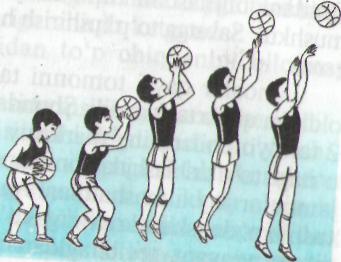 Yakuniy qism: 3-5 minutEngil yugurish va yurish. Qayta saflanish. Nafas rostlash.Uyga vazifa. Hayrlashuv.3-5 daq3-5 daqNafas rostlash uchun yengil yugurish. Darslarda yaxshi natija ko’rsatgan o’quvchilarni baholash. QismlarDarsning borishiMeyoriUslubiy ko’rsatmaTayyor garlik qism: 12-15 minutSaflanish, raport topshirish, salomlashishi, yangi mavzuning bayoni. Nazariy ma’lumot.1 martaDarsning maqsad va vazifalarini aniq tushuntirish. Tayyor garlik qism: 12-15 minut2. Saf mashqlari: «O’ngga», «chapga», «Orqaga» burilishlar. 4-6 martaOyoq harakatlarini nazorat qilishTayyor garlik qism: 12-15 minut3. Yurish-yugurish, yurish-saflanish, u qatorga qayta saflanish.1 martaQomatni to’g’ri tutishga e’tibor berish. Tayyor garlik qism: 12-15 minutUmumiy rivojlantiruvchi mashqlarUmumiy rivojlantiruvchi mashqlarUmumiy rivojlantiruvchi mashqlarTayyor garlik qism: 12-15 minut1. D.h. 1-bosh oldinga, 2-orqaga, 3-chap yonboshga qayriladi, 4-d.h. 4-6 martaGavdani to’g’ri ushlashni nazorat qilish. Tayyor garlik qism: 12-15 minut2. D.h. qo’llar yelkada, oldinga harakat, qo’llar yelkada ortga harakat. 4-6 martaElkalar qimirlashi shart emas. Tayyor garlik qism: 12-15 minut3. D.h. chapqo’lyuqorida, o’ngqo’lpastda, 1-2 qo’llarharakatlanadi, 3-4 qo’llarharakatialmashadi. 4-6 martaOyoqlar yerdan uzilmasligi kerak. Tayyor garlik qism: 12-15 minut4. D.h. qo’llar belda, oyoqlar yelka kengligida ochilgan. 1-chapga egiladi, 2-d.h., 3-o’ngga egiladi, 4-d.h.4-6 martaPastga egilganda oyoq tizzalari bukilmaydi. Tayyor garlik qism: 12-15 minut5D.h. qo’llar belda, oyoqlar yelka kengligida ochilgan. 1-oldinga egilib, qo’llar oyoq uchiga tekkiziladi. 2-d.h., 3-orqaga egiladi, 4-d.h.4-6 martaDastlabki holatga 4 komandasi bilan qaytamiz. Tayyor garlik qism: 12-15 minut6. D.h. qo’llar yonga uzatilgan, musht holatda, oyoqlar yelka kengligida ochilgan. 1-beldan yuqorisi chapga buriladi, 2-d.h., 3-o’ngga buriladi, 4-d.h.4-6 martaO’tirgan holatda oyoqlar uchiga og’irlikni beramiz.Tayyor garlik qism: 12-15 minut7. D.h. oyoqlar juftlikda, qo’llar beldi. 1-qo’llar oldinga uzatilib o’tiriladi, 2-d.h.10 martaTayyor garlik qism: 12-15 minut8. D.h. oyoqlar juftlikda sakrab, tizzalarni ko’krakka tekkizish.6-8 martaSakrab tushganda oyoqlar uchiga tushamiz.Tayyor garlik qism: 12-15 minut9. D.h. qo’llar belda, oyoqni uchida, joyida sakrash. 10-12 martaQomatni tik saqlash.Asosiy qism:25-28 minut Saflanish. O’quvchilarga yangi  mavzu to’g’risida qisqa ma’lumot berish.Saflanish. O’quvchilarga yangi  mavzu to’g’risida qisqa ma’lumot berish.Saflanish. O’quvchilarga yangi  mavzu to’g’risida qisqa ma’lumot berish.Asosiy qism:25-28 minut a)To’pni o’ng va chap qo’llarda olib yurishb) Jarima chizig’idan ikki qo’llab pastdan to’pni savatga tashlash;v) Joydan turib to’pni shеrigiga ikki qo’lda ko’krakdan uzatish;2 marta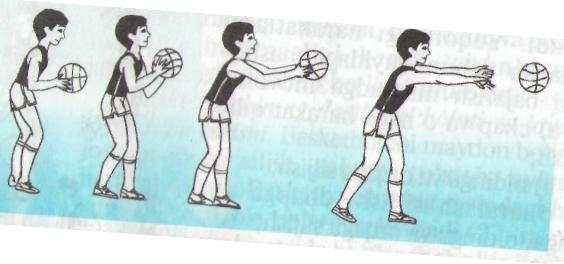 Asosiy qism:25-28 minut a)To’pni o’ng va chap qo’llarda olib yurishb) Jarima chizig’idan ikki qo’llab pastdan to’pni savatga tashlash;v) Joydan turib to’pni shеrigiga ikki qo’lda ko’krakdan uzatish;2 martaAsosiy qism:25-28 minut v) Ikki tomonlama mini-baskеtbol o’yini.10 daqYakuniy qism: 3-5 minutEngil yugurish va yurish. Qayta saflanish. Nafas rostlash.Uyga vazifa. Hayrlashuv.3-5 daqNafas rostlash uchun yengil yugurish. Darslarda yaxshi natija ko’rsatgan o’quvchilarni baholash. QismlarDarsning borishiMeyoriUslubiy ko’rsatmaTayyor garlik qism: 12-15 minutSaflanish, raport topshirish, salomlashishi, yangi mavzuning bayoni. Nazariy ma’lumot.1 martaDarsning maqsad va vazifalarini aniq tushuntirish. Tayyor garlik qism: 12-15 minut2. Saf mashqlari: «O’ngga», «chapga», «Orqaga» burilishlar. 4-6 martaOyoq harakatlarini nazorat qilishTayyor garlik qism: 12-15 minut3. Yurish-yugurish, yurish-saflanish, u qatorga qayta saflanish.1 martaQomatni to’g’ri tutishga e’tibor berish. Tayyor garlik qism: 12-15 minutUmumiy rivojlantiruvchi mashqlarUmumiy rivojlantiruvchi mashqlarUmumiy rivojlantiruvchi mashqlarTayyor garlik qism: 12-15 minut1. D.h. 1-bosh oldinga, 2-orqaga, 3-chap yonboshga qayriladi, 4-d.h. 4-6 martaGavdani to’g’ri ushlashni nazorat qilish. Tayyor garlik qism: 12-15 minut2. D.h. qo’llar yelkada, oldinga harakat, qo’llar yelkada ortga harakat. 4-6 martaElkalar qimirlashi shart emas. Tayyor garlik qism: 12-15 minut3. D.h. chapqo’lyuqorida, o’ngqo’lpastda, 1-2 qo’llarharakatlanadi, 3-4 qo’llarharakatialmashadi. 4-6 martaOyoqlar yerdan uzilmasligi kerak. Tayyor garlik qism: 12-15 minut4. D.h. qo’llar belda, oyoqlar yelka kengligida ochilgan. 1-chapga egiladi, 2-d.h., 3-o’ngga egiladi, 4-d.h.4-6 martaPastga egilganda oyoq tizzalari bukilmaydi. Tayyor garlik qism: 12-15 minut5D.h. qo’llar belda, oyoqlar yelka kengligida ochilgan. 1-oldinga egilib, qo’llar oyoq uchiga tekkiziladi. 2-d.h., 3-orqaga egiladi, 4-d.h.4-6 martaDastlabki holatga 4 komandasi bilan qaytamiz. Tayyor garlik qism: 12-15 minut6. D.h. qo’llar yonga uzatilgan, musht holatda, oyoqlar yelka kengligida ochilgan. 1-beldan yuqorisi chapga buriladi, 2-d.h., 3-o’ngga buriladi, 4-d.h.4-6 martaO’tirgan holatda oyoqlar uchiga og’irlikni beramiz.Tayyor garlik qism: 12-15 minut7. D.h. oyoqlar juftlikda, qo’llar beldi. 1-qo’llar oldinga uzatilib o’tiriladi, 2-d.h.10 martaTayyor garlik qism: 12-15 minut8. D.h. oyoqlar juftlikda sakrab, tizzalarni ko’krakka tekkizish.6-8 martaSakrab tushganda oyoqlar uchiga tushamiz.Tayyor garlik qism: 12-15 minut9. D.h. qo’llar belda, oyoqni uchida, joyida sakrash. 10-12 martaQomatni tik saqlash.Asosiy qism:25-28 minut Saflanish. O’quvchilarga yangi  mavzu to’g’risida qisqa ma’lumot berish.Saflanish. O’quvchilarga yangi  mavzu to’g’risida qisqa ma’lumot berish.Saflanish. O’quvchilarga yangi  mavzu to’g’risida qisqa ma’lumot berish.Asosiy qism:25-28 minut 4-NAZORAT ISHI     Natijaga tashlash 5-imkoniyatdan.  Bu usul hozirgi zamon basketbol o'yinida eng samarali bo'lib hisoblanadi. Uni barchamasofalardan, ayniqsa, o'rta va uzoq masofalardan bajarish mumkin2 martaAsosiy qism:25-28 minut 4-NAZORAT ISHI     Natijaga tashlash 5-imkoniyatdan.  Bu usul hozirgi zamon basketbol o'yinida eng samarali bo'lib hisoblanadi. Uni barchamasofalardan, ayniqsa, o'rta va uzoq masofalardan bajarish mumkin2 martaAsosiy qism:25-28 minut 2. Quvnoq o’yin. 10 daqYakuniy qism: 3-5 minutEngil yugurish va yurish. Qayta saflanish. Nafas rostlash.Uyga vazifa. Hayrlashuv.3-5 daqNafas rostlash uchun yengil yugurish. Darslarda yaxshi natija ko’rsatgan o’quvchilarni baholash. Dars qismlariDarsning borishiMe’yoriUslubiy ko’rsatmaUslubiy ko’rsatmaTayyorlov qism:12-15 daqiqaSaflanishSalomlashishDavomatnianiqlashO’quvchilarnisog’lig’initekshirishDarsning mazmuni va vazifalarini tushuntirishSaf mashqlarini «O’ngga», «chapga», «Orqaga» buyruqlarini bajarish.Ilonizibo’libyurishSafda yurish, sekin yugurish, yugurish.2-marta3-martaO’quvchilarni bo’y-bo’yi bilan saqlanishiga e’tibor berish. O’quvilarni sport kiyimini tekshirish.Kasal o’quvchilarni aniqlash. O’quvchilarni 4 qatorgasaflash.O’quvchilarni bo’y-bo’yi bilan saqlanishiga e’tibor berish. O’quvilarni sport kiyimini tekshirish.Kasal o’quvchilarni aniqlash. O’quvchilarni 4 qatorgasaflash.Tayyorlov qism:12-15 daqiqaD.H. oyoqlar yelka kengligida, qo’llar belda. Boshni oldinga egamiz 2.Boshni orqaga egamiz3. Boshni chapga egamiz. 4. Boshni o’ngga egamiz. 4-6 martaBoshni to’liq egishga e’tibor berish.Boshni to’liq egishga e’tibor berish.Tayyorlov qism:12-15 daqiqaD.h. oyoqlar yelka kengligida, qo’llar yelkada. 1-2 qo’llarni oldinga aylantiramiz. 3-4 qo’llarni orqaga aylantiramiz. 4-6 martaQo’llarni to’liq aylantirishga eotibor berish.Qo’llarni to’liq aylantirishga eotibor berish.Tayyorlov qism:12-15 daqiqaD.h. qo’llar oldinga oyoqlar yelka kengligida 1-4 qo’llarni qaychisimon holatida harakatlantiramiz2-4 martaGavdani tik tutgan holda qo’llarni bir tekisda tezroq aylantirishGavdani tik tutgan holda qo’llarni bir tekisda tezroq aylantirishTayyorlov qism:12-15 daqiqaD.h. oyoqlar yelka kengligida, chap qo’l belda, o’ng qo’l yuqorida. 1-chap tomonga egilamiz. 2. O’ng tomonga egilamiz. 4-6 martaTizza bukilmagan holda to’g’ri egilishga e’tibor berishTizza bukilmagan holda to’g’ri egilishga e’tibor berishTayyorlov qism:12-15 daqiqaD.h. qo’l belda, oyoqlar yelka kengligidaOldinga egilamiz 2.Orqaga egilamiz3CHaptomonga egilamiz4O’ngtomonga egilamiz4-6 martaOyoqlar tizzadan bukilmay, qo’llar cho’zib, to’g’ri egilishga e’tibor berish. Oyoqlar tizzadan bukilmay, qo’llar cho’zib, to’g’ri egilishga e’tibor berish. Tayyorlov qism:12-15 daqiqaD.h. chap qo’l yuqorida, o’ng qo’l pastda, 1-2 chap qo’lni yuqoriga siltaymiz. 3-4 o’ng qo’lni yuqoriga siltaymiz4-6 martaGavdani tik tutib, qo’llarni yuqoriga uzaytirishni tekshirish. Gavdani tik tutib, qo’llarni yuqoriga uzaytirishni tekshirish. O’quvchilarni bir qatorga saflab, yangi dars o’tish uchun tayyorlash.O’quvchilarni bir qatorga saflab, yangi dars o’tish uchun tayyorlash.O’quvchilarni bir qatorga saflab, yangi dars o’tish uchun tayyorlash.O’quvchilarni bir qatorga saflab, yangi dars o’tish uchun tayyorlash.O’quvchilarni bir qatorga saflab, yangi dars o’tish uchun tayyorlash.Asosiy qism: 25-28 daqiqaGimnastika.a) Saf mashqlari b) Gimnastika darslarida o’zini tutish va xavfsizlik qoidalari;d) Buyumlar bilan bajariladigan URM majmuasi;2-4 marta2-4 marta2-4 marta2-4 marta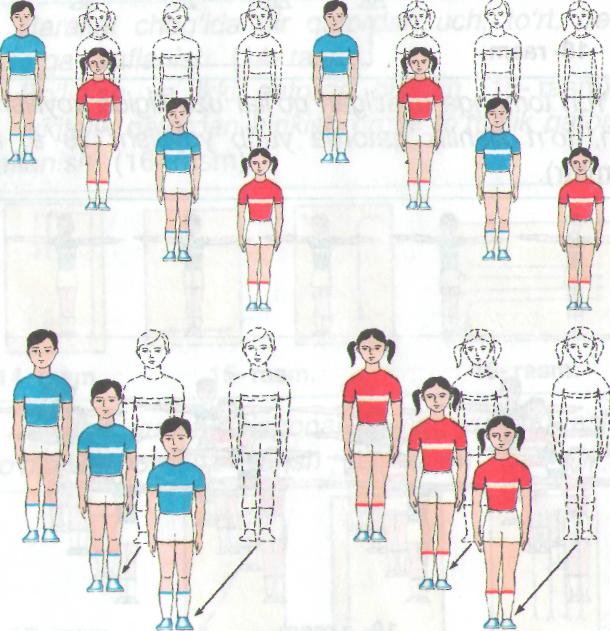 Yaku niy qism: 3-5 daqiqaQaytasaflanishTiklanish, nafasrostlovchimashqbajarishO’quvchilarga o’tilgan dars yakuni haqida  qisqacha maolumot berish, ularni baholash.Darsni yakunlash. Hayrlashish. Umumiy saf maydonidan chiqib ketish. 3-5 daqiqa3-5 daqiqaDars qismlariDarsning borishiMe’yoriMe’yoriUslubiy ko’rsatmaUslubiy ko’rsatmaTayyor lov qism:12-15 daqiqaSaflanishSalomlashishDavomatnianiqlashO’quvchilarnisog’lig’initekshirishDarsning mazmuni v a vazifalarini tushuntirishSaf mashqlarini «O’ngga», «chapga», «Orqaga» buyruqlarini bajarish.Ilonizibo’libyurishSafda yurish, sekin yugurish, yugurish.2-marta3-marta2-marta3-martaO’quvchilarni bo’y-bo’yi bilan saqlanishiga e’tibor berish. O’quvilarni sport kiyimini tekshirish.Kasal o’quvchilarni aniqlash. O’quvchilarni 4 qatorgasaflash.O’quvchilarni bo’y-bo’yi bilan saqlanishiga e’tibor berish. O’quvilarni sport kiyimini tekshirish.Kasal o’quvchilarni aniqlash. O’quvchilarni 4 qatorgasaflash.Tayyor lov qism:12-15 daqiqaD.H. oyoqlar yelka kengligida, qo’llar belda. Boshni oldinga egamiz 2.Boshni orqaga egamiz3. Boshni chapga egamiz. 4. Boshni o’ngga egamiz. 4-6 marta4-6 martaBoshni to’liq egishga e’tibor berish.Boshni to’liq egishga e’tibor berish.Tayyor lov qism:12-15 daqiqaD.h. oyoqlar yelka kengligida, qo’llar yelkada. 1-2 qo’llarni oldinga aylantiramiz. 3-4 qo’llarni orqaga aylantiramiz. 4-6 marta4-6 martaQo’llarni to’liq aylantirishga eotibor berish.Qo’llarni to’liq aylantirishga eotibor berish.Tayyor lov qism:12-15 daqiqaD.h. qo’llar oldinga oyoqlar yelka kengligida 1-4 qo’llarni qaychisimon holatida harakatlantiramiz2-4 marta2-4 martaGavdani tik tutgan holda qo’llarni bir tekisda tezroq aylantirishGavdani tik tutgan holda qo’llarni bir tekisda tezroq aylantirishTayyor lov qism:12-15 daqiqaD.h. oyoqlar yelka kengligida, chap qo’l belda, o’ng qo’l yuqorida. 1-chap tomonga egilamiz. 2. O’ng tomonga egilamiz. 4-6 marta4-6 martaTizza bukilmagan holda to’g’ri egilishga e’tibor berishTizza bukilmagan holda to’g’ri egilishga e’tibor berishTayyor lov qism:12-15 daqiqaD.h. qo’l belda, oyoqlar yelka kengligidaOldinga egilamiz 2.Orqaga egilamiz3CHaptomonga egilamiz4O’ngtomonga egilamiz4-6 marta4-6 martaOyoqlar tizzadan bukilmay, qo’llar cho’zib, to’g’ri egilishga e’tibor berish. Oyoqlar tizzadan bukilmay, qo’llar cho’zib, to’g’ri egilishga e’tibor berish. Tayyor lov qism:12-15 daqiqaD.h. chap qo’l yuqorida, o’ng qo’l pastda, 1-2 chap qo’lni yuqoriga siltaymiz. 3-4 o’ng qo’lni yuqoriga siltaymiz4-6 marta4-6 martaGavdani tik tutib, qo’llarni yuqoriga uzaytirishni tekshirish. Gavdani tik tutib, qo’llarni yuqoriga uzaytirishni tekshirish. Tayyor lov qism:12-15 daqiqaD.h. qo’llar belda, oyqlar yelka kengligidan kengroqQo’lni chap oyoqqa tekkizamizO’rtaga tekkizamiz4-6 marta4-6 martaGavdani tik tutib, qo’llarni yuqoriga uzaytirishni tekshirish.Gavdani tik tutib, qo’llarni yuqoriga uzaytirishni tekshirish.O’quvchilarni bir qatorga saflab, yangi dars o’tish uchun tayyorlash.O’quvchilarni bir qatorga saflab, yangi dars o’tish uchun tayyorlash.O’quvchilarni bir qatorga saflab, yangi dars o’tish uchun tayyorlash.O’quvchilarni bir qatorga saflab, yangi dars o’tish uchun tayyorlash.O’quvchilarni bir qatorga saflab, yangi dars o’tish uchun tayyorlash.O’quvchilarni bir qatorga saflab, yangi dars o’tish uchun tayyorlash.Asosiy qism: 25-28 daqiqaa) Saf mashqlari; b) Akrobatika mashqlari: oldinga, orqaga umboloq oshish; v) Bеlda va kuraklarda turishni o’rgatish; d) “Ko’prik” hosil qilish; e) To’ldirma to’plar bilan mashqlar bajarish.a) Saf mashqlari; b) Akrobatika mashqlari: oldinga, orqaga umboloq oshish; v) Bеlda va kuraklarda turishni o’rgatish; d) “Ko’prik” hosil qilish; e) To’ldirma to’plar bilan mashqlar bajarish.2-4 marta2-4 marta2-4 marta2-4 marta2-4 marta2-4 marta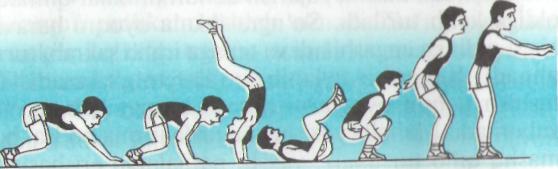 Yakuniyqism: 3-5 daqiqaQaytasaflanishTiklanish, nafasrostlovchimashqbajarishO’quvchilarga o’tilgan dars yakuni haqida  qisqacha maolumot berish, ularni baholash.Darsni yakunlash. Hayrlashish. Umumiy saf maydonidan chiqib ketish. QaytasaflanishTiklanish, nafasrostlovchimashqbajarishO’quvchilarga o’tilgan dars yakuni haqida  qisqacha maolumot berish, ularni baholash.Darsni yakunlash. Hayrlashish. Umumiy saf maydonidan chiqib ketish. 3-5 daqiqa3-5 daqiqa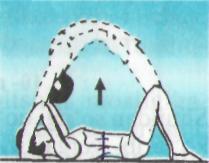 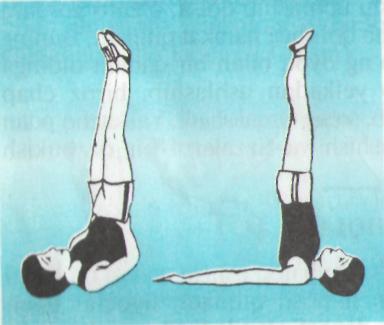 Dars qismlariDarsning borishiMe’yoriUslubiy ko’rsatmaUslubiy ko’rsatmaTayyorlov qism:12-15 daqiqaSaflanishSalomlashishDavomatnianiqlashO’quvchilarn i sog’lig’ini tekshirishDarsning mazmuni va vazifalarini tushuntirishSaf mashqlarini «O’ngga», «chapga», «Orqaga» buyruqlarini bajarish.Ilonizibo’libyurishSafda yurish, sekin yugurish, yugurish.2-marta3-martaO’quvchilarni bo’y-bo’yi bilan saqlanishiga e’tibor berish. O’quvilarni sport kiyimini tekshirish.Kasal o’quvchilarni aniqlash. O’quvchilarni 4 qatorgasaflash.O’quvchilarni bo’y-bo’yi bilan saqlanishiga e’tibor berish. O’quvilarni sport kiyimini tekshirish.Kasal o’quvchilarni aniqlash. O’quvchilarni 4 qatorgasaflash.Tayyorlov qism:12-15 daqiqaD.H. oyoqlar yelka kengligida, qo’llar belda. Boshni oldinga egamiz 2.Boshni orqaga egamiz3. Boshni chapga egamiz. 4. Boshni o’ngga egamiz. 4-6 martaBoshni to’liq egishga e’tibor berish.Boshni to’liq egishga e’tibor berish.Tayyorlov qism:12-15 daqiqaD.h. oyoqlar yelka kengligida, qo’llar yelkada. 1-2 qo’llarni oldinga aylantiramiz. 3-4 qo’llarni orqaga aylantiramiz. 4-6 martaQo’llarni to’liq aylantirishga eotibor berish.Qo’llarni to’liq aylantirishga eotibor berish.Tayyorlov qism:12-15 daqiqaD.h. qo’llar oldinga oyoqlar yelka kengligida 1-4 qo’llarni qaychisimon holatida harakatlantiramiz2-4 martaGavdani tik tutgan holda qo’llarni bir tekisda tezroq aylantirishGavdani tik tutgan holda qo’llarni bir tekisda tezroq aylantirishTayyorlov qism:12-15 daqiqaD.h. oyoqlar yelka kengligida, chap qo’l belda, o’ng qo’l yuqorida. 1-chap tomonga egilamiz. 2. O’ng tomonga egilamiz. 4-6 martaTizza bukilmagan holda to’g’ri egilishga e’tibor berishTizza bukilmagan holda to’g’ri egilishga e’tibor berishTayyorlov qism:12-15 daqiqaD.h. qo’l belda, oyoqlar yelka kengligidaOldinga egilamiz 2.Orqaga egilamiz3CHaptomonga egilamiz4O’ngtomonga egilamiz4-6 martaOyoqlar tizzadan bukilmay, qo’llar cho’zib, to’g’ri egilishga e’tibor berish. Oyoqlar tizzadan bukilmay, qo’llar cho’zib, to’g’ri egilishga e’tibor berish. Tayyorlov qism:12-15 daqiqaD.h. chap qo’l yuqorida, o’ng qo’l pastda, 1-2 chap qo’lni yuqoriga siltaymiz. 3-4 o’ng qo’lni yuqoriga siltaymiz4-6 martaGavdanitiktutib, qo’llarniyuqorigauzaytirishnitekshirish. Gavdanitiktutib, qo’llarniyuqorigauzaytirishnitekshirish. O’quvchilarni bir qatorga saflab, yangi dars o’tish uchun tayyorlash.O’quvchilarni bir qatorga saflab, yangi dars o’tish uchun tayyorlash.O’quvchilarni bir qatorga saflab, yangi dars o’tish uchun tayyorlash.O’quvchilarni bir qatorga saflab, yangi dars o’tish uchun tayyorlash.O’quvchilarni bir qatorga saflab, yangi dars o’tish uchun tayyorlash.Asosiy qism: 25-28 daqiqaGimnastika.a) Buyum va buyumlarsiz URMni bajarish;b) Arqonga uch harakat usulida tirmashib chiqish; v) Oldinga siltanib sakrab tushish mashq usullarini bajarish.1-3marta1-3marta1-3marta1-3marta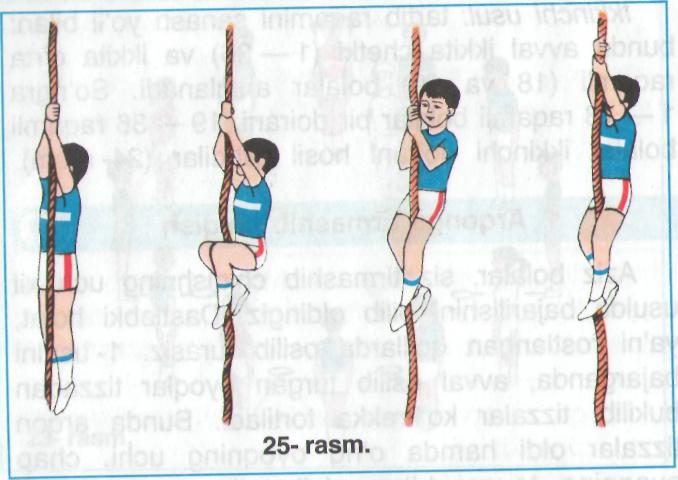 Yakuniy qism: 3-5 daqiqaQaytasaflanishO’quvchilargao’tilgandarsyakunihaqidaqisqachama’lumotberish, ularnibaholash.Darsni yakunlash. 3-5 daqiqa3-5 daqiqa	Hayrlashish. Umumiy saf maydonidan chiqib ketish.Dars qismlariDarsning borishiMe’yoriUslubiy ko’rsatmaUslubiy ko’rsatmaTayyorlov qism:12-15 daqiqaSaflanishSalomlashishDavomatnianiqlashO’quvchilarni sog’lig’ini tekshirishDarsning mazmuni va vazifalarini tushuntirishSafmashqlarini «O’ngga», «chapga», «Orqaga» buyruqlarinibajarish.Ilonizibo’libyurishSafda yurish, sekin yugurish, yugurish.2-marta3-martaO’quvchilarni bo’y-bo’yi bilan saqlanishiga e’tibor berish. O’quvilarni sport kiyimini tekshirish.Kasal o’quvchilarni aniqlash. O’quvchilarni 4 qatorgasaflash.O’quvchilarni bo’y-bo’yi bilan saqlanishiga e’tibor berish. O’quvilarni sport kiyimini tekshirish.Kasal o’quvchilarni aniqlash. O’quvchilarni 4 qatorgasaflash.Tayyorlov qism:12-15 daqiqaD.H. oyoqlar yelka kengligida, qo’llar belda. Boshni oldinga egamiz 2.Boshni orqaga egamiz3. Boshni chapga egamiz. 4. Boshni o’ngga egamiz. 4-6 martaBoshni to’liq egishga e’tibor berish.Boshni to’liq egishga e’tibor berish.Tayyorlov qism:12-15 daqiqaD.h. oyoqlar yelka kengligida, qo’llar yelkada. 1-2 qo’llarni oldinga aylantiramiz. 3-4 qo’llarni orqaga aylantiramiz. 4-6 martaQo’llarni to’liq aylantirishga eotibor berish.Qo’llarni to’liq aylantirishga eotibor berish.Tayyorlov qism:12-15 daqiqaD.h. qo’llar oldinga oyoqlar yelka kengligida 1-4 qo’llarni qaychisimon holatida harakatlantiramiz2-4 martaGavdani tik tutgan holda qo’llarni bir tekisda tezroq aylantirishGavdani tik tutgan holda qo’llarni bir tekisda tezroq aylantirishTayyorlov qism:12-15 daqiqaD.h. oyoqlar yelka kengligida, chap qo’l belda, o’ng qo’l yuqorida. 1-chap tomonga egilamiz. 2. O’ng tomonga egilamiz. 4-6 martaTizza bukilmagan holda to’g’ri egilishga e’tibor berishTizza bukilmagan holda to’g’ri egilishga e’tibor berishTayyorlov qism:12-15 daqiqaD.h. qo’l belda, oyoqlar yelka kengligidaOldinga egilamiz 2.Orqaga egilamiz3CHaptomonga egilamiz4O’ngtomonga egilamiz4-6 martaOyoqlar tizzadan bukilmay, qo’llar cho’zib, to’g’ri egilishga e’tibor berish. Oyoqlar tizzadan bukilmay, qo’llar cho’zib, to’g’ri egilishga e’tibor berish. Tayyorlov qism:12-15 daqiqaD.h. chap qo’l yuqorida, o’ng qo’l pastda, 1-2 chap qo’lni yuqoriga siltaymiz. 3-4 o’ng qo’lni yuqoriga siltaymiz4-6 martaGavdani tik tutib, qo’llarni yuqoriga uzaytirishni tekshirish. Gavdani tik tutib, qo’llarni yuqoriga uzaytirishni tekshirish. O’quvchilarni bir qatorga saflab, yangi dars o’tish uchun tayyorlash.O’quvchilarni bir qatorga saflab, yangi dars o’tish uchun tayyorlash.O’quvchilarni bir qatorga saflab, yangi dars o’tish uchun tayyorlash.O’quvchilarni bir qatorga saflab, yangi dars o’tish uchun tayyorlash.O’quvchilarni bir qatorga saflab, yangi dars o’tish uchun tayyorlash.Asosiy qism: 25-28 daqiqaGimnastika.a) Baland va past turniklarda osilish mashqlarini bajarish; b) Polda va gimnastika o’rindiqlarida qo’llarni bukish va yozish mashqlari; v) Aralash osilish va arqonga tirmashib chiqishni takrorlash.1-3marta1-3marta1-3marta1-3marta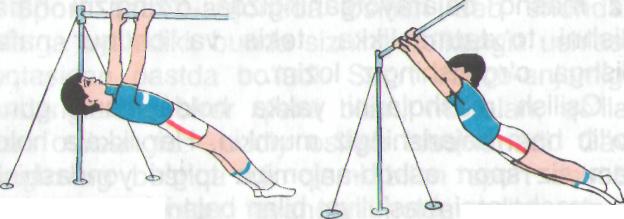 Yakuniy qism: 3-5 daqiqaQayta saflanishO’quvchilarga o’tilgan dars yakuni haqida qisqacha ma’lumot berish, ularni baholash.Darsni yakunlash. Hayrlashish. Umumiy saf maydonidan chiqib ketish. 3-5 daqiqa3-5 daqiqaTiklanish, nafas rostlovchi mashq bajarishDars qismlariDarsning borishiMe’yoriUslubiy ko’rsatmaUslubiy ko’rsatmaTayyorlov qism:12-15 daqiqaSaflanishSalomlashishDavomatnianiqlashO’quvchilarni sog’lig’ini tekshirishDarsning mazmuni va vazifalarini tushuntirishSaf mashqlarini «O’ngga», «chapga», «Orqaga» buyruqlarini bajarish.Ilonizibo’libyurishSafda yurish, sekin yugurish, yugurish.2-marta3-martaO’quvchilarni bo’y-bo’yi bilan saqlanishiga e’tibor berish. O’quvilarni sport kiyimini tekshirish.Kasal o’quvchilarni aniqlash. O’quvchilarni 4 qatorgasaflash.O’quvchilarni bo’y-bo’yi bilan saqlanishiga e’tibor berish. O’quvilarni sport kiyimini tekshirish.Kasal o’quvchilarni aniqlash. O’quvchilarni 4 qatorgasaflash.Tayyorlov qism:12-15 daqiqaD.H. oyoqlar yelka kengligida, qo’llar belda. Boshni oldinga egamiz 2.Boshni orqaga egamiz3. Boshni chapga egamiz. 4. Boshni o’ngga egamiz. 4-6 martaBoshni to’liq egishga e’tibor berish.Boshni to’liq egishga e’tibor berish.Tayyorlov qism:12-15 daqiqaD.h. oyoqlar yelka kengligida, qo’llar yelkada. 1-2 qo’llarni oldinga aylantiramiz. 3-4 qo’llarni orqaga aylantiramiz. 4-6 martaQo’llarni to’liq aylantirishga eotibor berish.Qo’llarni to’liq aylantirishga eotibor berish.Tayyorlov qism:12-15 daqiqaD.h. qo’llar oldinga oyoqlar yelka kengligida 1-4 qo’llarni qaychisimon holatida harakatlantiramiz2-4 martaGavdani tik tutgan holda qo’llarni bir tekisda tezroq aylantirishGavdani tik tutgan holda qo’llarni bir tekisda tezroq aylantirishTayyorlov qism:12-15 daqiqaD.h. oyoqlar yelka kengligida, chap qo’l belda, o’ng qo’l yuqorida. 1-chap tomonga egilamiz. 2. O’ng tomonga egilamiz. 4-6 martaTizza bukilmagan holda to’g’ri egilishga e’tibor berishTizza bukilmagan holda to’g’ri egilishga e’tibor berishTayyorlov qism:12-15 daqiqaD.h. qo’l belda, oyoqlar yelka kengligidaOldinga egilamiz 2.Orqaga egilamiz3CHaptomonga egilamiz4O’ngtomonga egilamiz4-6 martaOyoqlar tizzadan bukilmay, qo’llar cho’zib, to’g’ri egilishga e’tibor berish. Oyoqlar tizzadan bukilmay, qo’llar cho’zib, to’g’ri egilishga e’tibor berish. Tayyorlov qism:12-15 daqiqaD.h. chap qo’l yuqorida, o’ng qo’l pastda, 1-2 chap qo’lni yuqoriga siltaymiz. 3-4 o’ng qo’lni yuqoriga siltaymiz4-6 martaGavdani tik tutib, qo’llarni yuqoriga uzaytirishni tekshirish. Gavdani tik tutib, qo’llarni yuqoriga uzaytirishni tekshirish. O’quvchilarni bir qatorga saflab, yangi dars o’tish uchun tayyorlash.O’quvchilarni bir qatorga saflab, yangi dars o’tish uchun tayyorlash.O’quvchilarni bir qatorga saflab, yangi dars o’tish uchun tayyorlash.O’quvchilarni bir qatorga saflab, yangi dars o’tish uchun tayyorlash.O’quvchilarni bir qatorga saflab, yangi dars o’tish uchun tayyorlash.Asosiy qism: 25-28 daqiqaGimnastika.a) Buyum va buyumlarsiz URM bajarish; b) Tayanib sakrash mashqlari; v) Gimnastika “Kazyoli”dan oyoqlarni kеrib va bukib sakrash; d) Arg’amchida sakrash mashqlari.1-3marta1-3marta1-3marta1-3marta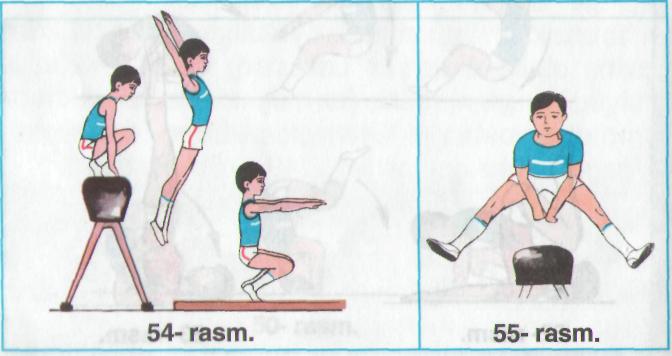 Yakuniy qism: 3-5 daqiqaQayta saflanishO’quvchilarga o’tilgan dars yakuni haqida qisqacha ma’lumot berish, ularni baholash.Darsni yakunlash. Hayrlashish. Umumiy saf maydonidan chiqib ketish. 3-5 daqiqa3-5 daqiqaTiklanish, nafas rostlovchi mashq bajarishDars qismlariDarsning borishiMe’yoriUslubiy ko’rsatmaUslubiy ko’rsatmaTayyor lov qism:12-15 daqiqaSaflanishSalomlashishDavomatni aniqlashO’quvchilarni sog’lig’ini tekshirishDarsning mazmuni va vazifalarini tushuntirishSaf mashqlarini «O’ngga», «chapga», «Orqaga» buyruqlarini bajarish.Ilonizibo’libyurishSafda yurish, sekin yugurish, yugurish.2-marta3-martaO’quvchilarni bo’y-bo’yi bilan saqlanishiga e’tibor berish. O’quvilarni sport kiyimini tekshirish.Kasal o’quvchilarni aniqlash. O’quvchilarni 4 qatorgasaflash.O’quvchilarni bo’y-bo’yi bilan saqlanishiga e’tibor berish. O’quvilarni sport kiyimini tekshirish.Kasal o’quvchilarni aniqlash. O’quvchilarni 4 qatorgasaflash.Tayyor lov qism:12-15 daqiqaD.H. oyoqlar yelka kengligida, qo’llar belda. Boshni oldinga egamiz 2.Boshni orqaga egamiz3. Boshni chapga egamiz. 4. Boshni o’ngga egamiz. 4-6 martaBoshni to’liq egishga e’tibor berish.Boshni to’liq egishga e’tibor berish.Tayyor lov qism:12-15 daqiqaD.h. oyoqlar yelka kengligida, qo’llar yelkada. 1-2 qo’llarni oldinga aylantiramiz. 3-4 qo’llarni orqaga aylantiramiz. 4-6 martaQo’llarni to’liq aylantirishga eotibor berish.Qo’llarni to’liq aylantirishga eotibor berish.Tayyor lov qism:12-15 daqiqaD.h. qo’llar oldinga oyoqlar yelka kengligida 1-4 qo’llarni qaychisimon holatida harakatlantiramiz2-4 martaGavdani tik tutgan holda qo’llarni bir tekisda tezroq aylantirishGavdani tik tutgan holda qo’llarni bir tekisda tezroq aylantirishTayyor lov qism:12-15 daqiqaD.h. oyoqlar yelka kengligida, chap qo’l belda, o’ng qo’l yuqorida. 1-chap tomonga egilamiz. 2. O’ng tomonga egilamiz. 4-6 martaTizza bukilmagan holda to’g’ri egilishga e’tibor berishTizza bukilmagan holda to’g’ri egilishga e’tibor berishTayyor lov qism:12-15 daqiqaD.h. qo’l belda, oyoqlar yelka kengligidaOldinga egilamiz 2.Orqaga egilamiz3CHaptomonga egilamiz4O’ngtomonga egilamiz4-6 martaOyoqlar tizzadan bukilmay, qo’llar cho’zib, to’g’ri egilishga e’tibor berish. Oyoqlar tizzadan bukilmay, qo’llar cho’zib, to’g’ri egilishga e’tibor berish. Tayyor lov qism:12-15 daqiqaD.h. chap qo’l yuqorida, o’ng qo’l pastda, 1-2 chap qo’lni yuqoriga siltaymiz. 3-4 o’ng qo’lni yuqoriga siltaymiz4-6 martaGavdani tik tutib, qo’llarni yuqoriga uzaytirishni tekshirish. Gavdani tik tutib, qo’llarni yuqoriga uzaytirishni tekshirish. O’quvchilarni bir qatorga saflab, yangi dars o’tish uchun tayyorlash.O’quvchilarni bir qatorga saflab, yangi dars o’tish uchun tayyorlash.O’quvchilarni bir qatorga saflab, yangi dars o’tish uchun tayyorlash.O’quvchilarni bir qatorga saflab, yangi dars o’tish uchun tayyorlash.O’quvchilarni bir qatorga saflab, yangi dars o’tish uchun tayyorlash.Asosiy qism: 25-28 daqiqaGimnastika.a) Yakkacho’p ustida muvozanat saqlash mashqlari; b) Yakkacho’p ustida turli (burilish, sakrab yurish, sakrab tushish) mashqlar bajarish; v) “Qaldirg’och” hosil qilish; d) Akrobatika mashqlarini takrorlash.1-3marta1-3marta1-3marta1-3marta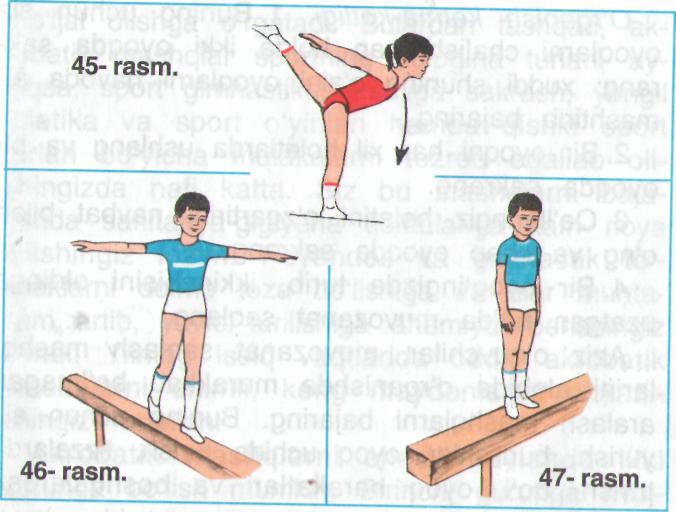 Yaku niy qism: 3-5 daqiqaQayta saflanishO’quvchilarga o’tilgan dars yakuni haqida qisqacha ma’lumot berish, ularni baholash.Darsni yakunlash. Hayrlashish. Umumiy saf maydonidan chiqib ketish. 3-5 daqiqa3-5 daqiqaTiklanish, nafas rostlovchi mashq bajarishDars qismlariDarsning borishiMe’yoriUslubiy ko’rsatmaUslubiy ko’rsatmaTayyorlov qism:12-15 daqiqaSaflanishSalomlashishDavomatni aniqlashO’quvchilarnisog’lig’initekshirishDarsning mazmuni va vazifalarini tushuntirishSaf mashqlarini «O’ngga», «chapga», «Orqaga» buyruqlarini bajarish.Ilonizibo’libyurishSafda yurish, sekin yugurish, yugurish.2-marta3-martaO’quvchilarni bo’y-bo’yi bilan saqlanishiga e’tibor berish. O’quvchilarni sport kiyimini tekshirish.Kasal o’quvchilarni aniqlash. O’quvchilarni 4 qatorgasaflash.O’quvchilarni bo’y-bo’yi bilan saqlanishiga e’tibor berish. O’quvchilarni sport kiyimini tekshirish.Kasal o’quvchilarni aniqlash. O’quvchilarni 4 qatorgasaflash.Tayyorlov qism:12-15 daqiqaD.H. oyoqlar yelka kengligida, qo’llar belda. Boshni oldinga egamiz 2.Boshni orqaga egamiz3. Boshni chapga egamiz. 4. Boshni o’ngga egamiz. 4-6 martaBoshni to’liq egishga e’tibor berish.Boshni to’liq egishga e’tibor berish.Tayyorlov qism:12-15 daqiqaD.h. oyoqlar yelka kengligida, qo’llar yelkada. 1-2 qo’llarni oldinga aylantiramiz. 3-4 qo’llarni orqaga aylantiramiz. 4-6 martaQo’llarni to’liq aylantirishga eotibor berish.Qo’llarni to’liq aylantirishga eotibor berish.Tayyorlov qism:12-15 daqiqaD.h. qo’llar oldinga oyoqlar yelka kengligida 1-4 qo’llarni qaychisimon holatida harakatlantiramiz2-4 martaGavdani tik tutgan holda qo’llarni bir tekisda tezroq aylantirishGavdani tik tutgan holda qo’llarni bir tekisda tezroq aylantirishTayyorlov qism:12-15 daqiqaD.h. oyoqlar yelka kengligida, chap qo’l belda, o’ng qo’l yuqorida. 1-chap tomonga egilamiz. 2. O’ng tomonga egilamiz. 4-6 martaTizza bukilmagan holda to’g’ri egilishga e’tibor berishTizza bukilmagan holda to’g’ri egilishga e’tibor berishTayyorlov qism:12-15 daqiqaD.h. qo’l belda, oyoqlar yelka kengligidaOldinga egilamiz 2.Orqaga egilamiz3Chaptomonga egilamiz4O’ngtomonga egilamiz4-6 martaOyoqlar tizzadan bukilmay, qo’llar cho’zib, to’g’ri egilishga e’tibor berish. Oyoqlar tizzadan bukilmay, qo’llar cho’zib, to’g’ri egilishga e’tibor berish. Tayyorlov qism:12-15 daqiqaD.h. chap qo’l yuqorida, o’ng qo’l pastda, 1-2 chap qo’lni yuqoriga siltaymiz. 3-4 o’ng qo’lni yuqoriga siltaymiz4-6 martaGavdani tik tutib, qo’llarni yuqoriga uzaytirishni tekshirishGavdani tik tutib, qo’llarni yuqoriga uzaytirishni tekshirishTayyorlov qism:12-15 daqiqaD.h. qo’llar belda, oyqlar yelka kengligidan kengroqQo’lni chapoyoqqatekkizamizO’rtagatekkizamizO’ngoyoqqatekkizamiz4-6 martaO’quvchilarni bir qatorga saflab, yangi dars o’tish uchun tayyorlash.O’quvchilarni bir qatorga saflab, yangi dars o’tish uchun tayyorlash.O’quvchilarni bir qatorga saflab, yangi dars o’tish uchun tayyorlash.O’quvchilarni bir qatorga saflab, yangi dars o’tish uchun tayyorlash.O’quvchilarni bir qatorga saflab, yangi dars o’tish uchun tayyorlash.Asosiy qism: 25-28 daqiqa5-NAZORATISHIGimnastika.Balandligi 5 metrli arqonga tirmashib chiqish;Natijaga topshirish1-3marta1-3martaYaku niy qism: 3-5 daqiqaQayta saflanishO’quvchilarga o’tilgan dars yakuni haqida qisqacha ma’lumot berish, ularni baholash.Darsni yakunlash. Hayrlashish. Umumiy saf maydonidan chiqib ketish. 3-5 daqiqa3-5 daqiqaTiklanish, nafas rostlovchi mashq bajarishQismlarDarsning borishiMeyoriUslubiy ko’rsatmaTayyorgarlik qism: 13-15 minutSaflanish, raport topshirish, salomlashishi, yangi mavzuning bayoni. Nazariyma’lumot.1 martaDarsning maqsad va vazifalarini aniq tushuntirish. Tayyorgarlik qism: 13-15 minut2. Saf mashqlari: «O’ngga», «chapga», «Orqaga» burilishlar. 4-6 martaOyoqharakatlarininazoratqilishTayyorgarlik qism: 13-15 minut3. Yurish-yugurish, yurish-saflanish, u qatorga qayta saflanish.1 martaQomatni to’g’ri tutishga e’tibor berish. Tayyorgarlik qism: 13-15 minutUmumiy rivojlantiruvchi mashqlarUmumiy rivojlantiruvchi mashqlarUmumiy rivojlantiruvchi mashqlarTayyorgarlik qism: 13-15 minut1. D.h. 1-bosh oldinga, 2-orqaga, 3-chap yonboshga qayriladi, 4-d.h. 8-10 martaGavdanito’g’riushlashninazoratqilish. Tayyorgarlik qism: 13-15 minut2. D.h. qo’llar yelkada, oldinga harakat, qo’llar yelkada ortga harakat. 8-10 martaElkalarqimirlashishart emas. Tayyorgarlik qism: 13-15 minut3. D.h. chapqo’lyuqorida, o’ngqo’lpastda, 1-2 qo’llarharakatlanadi, 3-4 qo’llarharakatialmashadi. 8-10 martaOyoqlar yerdanuzilmasligikerak. Tayyorgarlik qism: 13-15 minut4. D.h. qo’llar belda, oyoqlar yelka kengligida ochilgan. 1-chapga egiladi, 2-d.h., 3-o’ngga egiladi, 4-d.h.8-10 martaPastga egilganda oyoq tizzalari bukilmaydi. Tayyorgarlik qism: 13-15 minut5D.h. qo’llar belda, oyoqlar yelka kengligida ochilgan. 1-oldinga egilib, qo’llar oyoq uchiga tekkiziladi. 2-d.h., 3-orqaga egiladi, 4-d.h.8-10 martaDastlabki holatga 4 komandasi bilan qaytamiz. Tayyorgarlik qism: 13-15 minut6. D.h. qo’llar yonga uzatilgan, musht holatda, oyoqlar yelka kengligida ochilgan. 1-beldan yuqorisi chapga buriladi, 2-d.h., 3-o’ngga buriladi, 4-d.h.8-10 martaO’tirgan holatda oyoqlar uchiga og’irlikni beramiz.Tayyorgarlik qism: 13-15 minut7. D.h. oyoqlar juftlikda, qo’llar beldi. 1-qo’llar oldinga uzatilib o’tiriladi, 2-d.h.20 martaTayyorgarlik qism: 13-15 minut8. D.h. oyoqlarjuftlikdasakrab, tizzalarniko’krakkatekkizish.6-8 martaSakrab tushganda oyoqlar uchiga tushamiz.Tayyorgarlik qism: 13-15 minut9. D.h. qo’llar belda, oyoqni uchida, joyida sakrash. 10-12 martaQomatnitiksaqlash.Asosiy qism:25-28minutSaflanish. O’quvchilarga yangi mavzu to’g’risida qisqacha ma’lumot berish.Saflanish. O’quvchilarga yangi mavzu to’g’risida qisqacha ma’lumot berish.Saflanish. O’quvchilarga yangi mavzu to’g’risida qisqacha ma’lumot berish.Asosiy qism:25-28minutKurash.a) Kurashchilarning turish va siljish harakatlarini bajarish; b) Kurashda yumshoq yiqilishlar; v) Maxsus mashqlarni bajarish.Quvnoq o’yin. 8-10 marta8-10 marta8-10 marta1 marta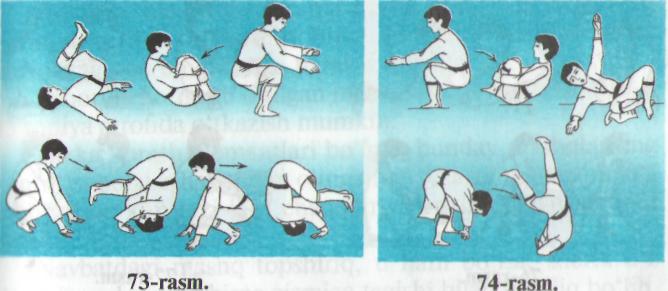 Yakuniyqism: 3-5 minutEngil yugurish va yurish. Qayta saflanish. Nafas rostlash.Uyga vazifa. Hayrlashuv.3-5 minutNafas rostlash uchun yengil yugurish. Darslarda yaxshi natija ko’rsatgan o’quvchilarni baholash. Uygavazifa. QismlarDarsning borishiMeyoriUslubiy ko’rsatmaTayyorgarlik qism: 13-15 minutSaflanish, raport topshirish, salomlashishi, yangi mavzuning bayoni. Nazariyma’lumot.1 martaDarsning maqsad va vazifalarini aniq tushuntirish. Tayyorgarlik qism: 13-15 minut2. Saf mashqlari: «O’ngga», «chapga», «Orqaga» burilishlar. 4-6 martaOyoqharakatlarininazoratqilishTayyorgarlik qism: 13-15 minut3. Yurish-yugurish, yurish-saflanish, u qatorga qayta saflanish.1 martaQomatni to’g’ri tutishga e’tibor berish. Tayyorgarlik qism: 13-15 minutUmumiy rivojlantiruvchi mashqlarUmumiy rivojlantiruvchi mashqlarUmumiy rivojlantiruvchi mashqlarTayyorgarlik qism: 13-15 minutUmumrivojlantiruvchi va maxsus mashklarni bajarish;Yugurish mashklari: aylana buyicha, o’ng, chap yon bilan yugurish, oyoqlarni baland kutarib yugurish, boldirlarni orqaga siltab yugurish, chap va o’ng oyoqlarda sakrash, «g’ozsimon» yurish,Joyida umumiy rivojlantiruvchi mashklar.Akrobatika: oldinga, orqaga umbaloq oshish, chap va o’ng yelka bilan ximoyalanish, ikkita kurakka tekkizgan xolda oldinga va orkdga umbalok oshish, gildirak, randat, boshda va kulda bukilibturish. Maxsus jismoniy mashklar: mushaklarni chuzishga yunaltirilgan mashklar, tayangan xolda va kuprikchada buyin va bel mushaklarini rivojlantirish uchun mashklar, bosh ustidan oshib utish va bosh atrofida aylanish.7-8 daq7-8 daqSafda yugurish.Safdoshlar orasidagi masofani saqlash.Asosiy qism:25-28minutSaflanish. O’quvchilarga yangi mavzu to’g’risida qisqacha ma’lumot berish.Saflanish. O’quvchilarga yangi mavzu to’g’risida qisqacha ma’lumot berish.Saflanish. O’quvchilarga yangi mavzu to’g’risida qisqacha ma’lumot berish.Asosiy qism:25-28minutKurash.a) Bo’yin toblash mashqlari; b) Orqa va yonlarga yumshoq yiqilishlar;v) Kurashchilarning jismoniy tayyorgaligini oshiruvchi mashqlar; d) Muvozanatdan chiqarish usullari.Quvnoq o’yin. 8-10 marta8-10 marta8-10 marta1 martaYakuniy qism: 3-5 minutEngil yugurish va yurish. Qayta saflanish. Nafas rostlash.Uyga vazifa. Hayrlashuv.3-5 minutNafas rostlash uchun yengil yugurish. Darslarda yaxshi natija ko’rsatgan o’quvchilarni baholash. Uygavazifa. QismlarDarsning borishiMeyoriUslubiy ko’rsatmaTayyorgarlik qism: 13-15 minutSaflanish, raport topshirish, salomlashishi, yangi mavzuning bayoni. Nazariyma’lumot.1 martaDarsning maqsad va vazifalarini aniq tushuntirish. Tayyorgarlik qism: 13-15 minut2. Saf mashqlari: «O’ngga», «chapga», «Orqaga» burilishlar. 4-6 martaOyoq harakatlarini nazorat qilishTayyorgarlik qism: 13-15 minut3. Yurish-yugurish, yurish-saflanish, u qatorga qayta saflanish.1 martaQomatni to’g’ri tutishga e’tibor berish. Tayyorgarlik qism: 13-15 minutUmumiy rivojlantiruvchi mashqlarUmumiy rivojlantiruvchi mashqlarUmumiy rivojlantiruvchi mashqlarTayyorgarlik qism: 13-15 minutUmumrivojlantiruvchi va maxsus mashklarni bajarish;Yugurish mashklari: aylana buyicha, o’ng, chap yon bilan yugurish, oyoqlarni baland kutarib yugurish, boldirlarni orqaga siltab yugurish, chap va o’ng oyoqlarda sakrash, «g’ozsimon» yurish,Joyida umumiy rivojlantiruvchi mashklar.Akrobatika: oldinga, orqaga umbaloq oshish, chap va o’ng yelka bilan ximoyalanish, ikkita kurakka tekkizgan xolda oldinga va orkdga umbalok oshish, gildirak, randat, boshda va kulda bukilibturish. Maxsus jismoniy mashklar: mushaklarni chuzishga yunaltirilgan mashklar, tayangan xolda va kuprikchada buyin va bel mushaklarini rivojlantirish uchun mashklar, bosh ustidan oshib utish va bosh atrofida aylanish.7-8 daq7-8 daqSafda yugurish.Safdoshlar orasidagi masofani saqlash.Asosiy qism:25-28 minutSaflanish. O’quvchilarga yangi mavzu to’g’risida qisqaa ma’lumot berish.Saflanish. O’quvchilarga yangi mavzu to’g’risida qisqaa ma’lumot berish.Saflanish. O’quvchilarga yangi mavzu to’g’risida qisqaa ma’lumot berish.Asosiy qism:25-28 minutKurash.a) Akrobatika mashqlari; b) Yon tomonlarga yumshoq yiqilish usuli; v) Chalib yiqitish usulini bajarish; d) Qo’l kuch mashqlari.Chalib otish. Chalib otish bu — hujum qilayotganning bir yoki ikkala oyog'i tagiga faol harakatlanishdir. Bunda raqib qo'yilgan oyoq ustidan yiqiladi. Chalib otish qo'l va gavdaning chalishga qarama-qarshi oyoq tomoniga harakatida siltash evaziga bajariladi.8-10 marta8-10 marta8-10 marta1 martaMashqlarni to’g’ri bajarishiga e’tibor berish.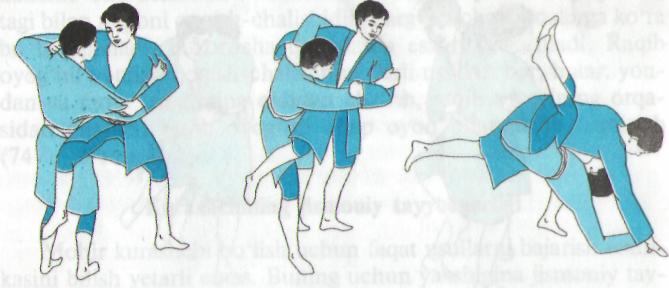 Yakuniy qism: 3-5 minutEngil yugurish va yurish. Qayta saflanish. Nafas rostlash.Uyga vazifa. Hayrlashuv.3-5 minutNafas rostlash uchun yengil yugurish. Darslarda yaxshi natija ko’rsatgan o’quvchilarni baholash. Uygavazifa. QismlarDarsning borishiMeyoriUslubiy ko’rsatmaTayyorgarlik qism: 13-15 minutSaflanish, raport topshirish, salomlashishi, yangi mavzuning bayoni. Nazariyma’lumot.1 martaDarsning maqsad va vazifalarini aniq tushuntirish. Tayyorgarlik qism: 13-15 minut2. Saf mashqlari: «O’ngga», «chapga», «Orqaga» burilishlar. 4-6 martaOyoq harakatlarini nazorat qilishTayyorgarlik qism: 13-15 minut3. Yurish-yugurish, yurish-saflanish, u qatorga qayta saflanish.1 martaQomatni to’g’ri tutishga e’tibor berish. Tayyorgarlik qism: 13-15 minutUmumiy rivojlantiruvchi mashqlarUmumiy rivojlantiruvchi mashqlarUmumiy rivojlantiruvchi mashqlarTayyorgarlik qism: 13-15 minutUmumrivojlantiruvchi va maxsus mashklarni bajarish;Yugurish mashklari: aylana buyicha, o’ng, chap yon bilan yugurish, oyoqlarni baland kutarib yugurish, boldirlarni orqaga siltab yugurish, chap va o’ng oyoqlarda sakrash, «g’ozsimon» yurish,Joyida umumiy rivojlantiruvchi mashklar.Akrobatika: oldinga, orqaga umbaloq oshish, chap va o’ng yelka bilan ximoyalanish, ikkita kurakka tekkizgan xolda oldinga va orkdga umbalok oshish, gildirak, randat, boshda va kulda bukilibturish. Maxsus jismoniy mashklar: mushaklarni chuzishga yunaltirilgan mashklar, tayangan xolda va kuprikchada buyin va bel mushaklarini rivojlantirish uchun mashklar, bosh ustidan oshib utish va bosh atrofida aylanish.7-8 daq7-8 daqSafda yugurish.Safdoshlar orasidagi masofani saqlash.Asosiy qism:25-28 minutSaflanish. O’quvchilarga yangi mavzu to’g’risida qisqacha ma’lumot berish.Saflanish. O’quvchilarga yangi mavzu to’g’risida qisqacha ma’lumot berish.Saflanish. O’quvchilarga yangi mavzu to’g’risida qisqacha ma’lumot berish.Asosiy qism:25-28 minutChilusuli.Oyoq; ichidan ilib yiqitish (oyoq boldiri bilan boldirni ildirib olish usuli).Birinchisida,   belbogidan   ushlaganda,   rakibini   pastga   bosib   ogirlimarkazini tovonlariga o’tkazgan xolda bajaradi, ya’ni uzining ung oyogi boldir bilan rakibining ung oyogining ichidan ilib orkaga tashlaidi yoki shunmn teskarisi (chap oyok bilan chap oyogini). Ikkinchi nuli rakibining bir kupim; ikki kullab ushlab ogirlik markazini ung yoki chapdan ishlasa chap oyogiga utkazibamalni bajarsa buladi.8-10 marta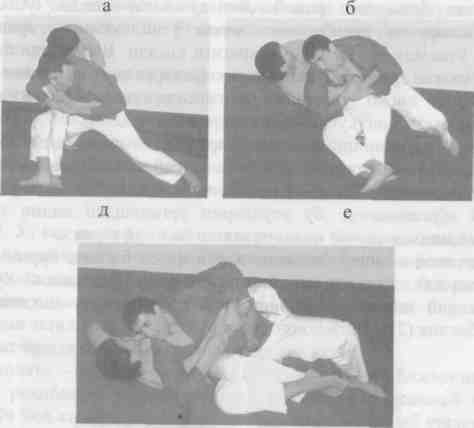 Yakuniy qism: 3-5 minutEngil yugurish va yurish. Qayta saflanish. Nafas rostlash.Uyga vazifa. Hayrlashuv.3-5 minutNafas rostlash uchun yengil yugurish. Darslarda yaxshi natija ko’rsatgan o’quvchilarni baholash. Uygavazifa. QismlarDarsning borishiMeyoriUslubiy ko’rsatmaTayyorgarlik qism: 13-15 minutSaflanish, raport topshirish, salomlashishi, yangi mavzuning bayoni. Nazariyma’lumot.1 martaDarsning maqsad va vazifalarini aniq tushuntirish. Tayyorgarlik qism: 13-15 minut2. Saf mashqlari: «O’ngga», «chapga», «Orqaga» burilishlar. 4-6 martaOyoq harakatlarini nazorat qilishTayyorgarlik qism: 13-15 minut3. Yurish-yugurish, yurish-saflanish, u qatorga qayta saflanish.1 martaQomatni to’g’ri tutishga e’tibor berish. Tayyorgarlik qism: 13-15 minutUmumiy rivojlantiruvchi mashqlarUmumiy rivojlantiruvchi mashqlarUmumiy rivojlantiruvchi mashqlarTayyorgarlik qism: 13-15 minutUmumrivojlantiruvchi va maxsus mashklarni bajarish;Yugurish mashklari: aylana buyicha, o’ng, chap yon bilan yugurish, oyoqlarni baland kutarib yugurish, boldirlarni orqaga siltab yugurish, chap va o’ng oyoqlarda sakrash, «g’ozsimon» yurish,Joyida umumiy rivojlantiruvchi mashklar.Akrobatika: oldinga, orqaga umbaloq oshish, chap va o’ng yelka bilan ximoyalanish, ikkita kurakka tekkizgan xolda oldinga va orkdga umbalok oshish, gildirak, randat, boshda va kulda bukilibturish. Maxsus jismoniy mashklar: mushaklarni chuzishga yunaltirilgan mashklar, tayangan xolda va kuprikchada buyin va bel mushaklarini rivojlantirish uchun mashklar, bosh ustidan oshib utish va bosh atrofida aylanish.7-8 daq7-8 daqSafda yugurish.Safdoshlar orasidagi masofani saqlash.Asosiy qism:25-28 minutSaflanish. O’quvchilarga yangi mavzu to’g’risida qisqacha ma’lumot berish.Saflanish. O’quvchilarga yangi mavzu to’g’risida qisqacha ma’lumot berish.Saflanish. O’quvchilarga yangi mavzu to’g’risida qisqacha ma’lumot berish.Asosiy qism:25-28 minutKurash.Yonbosh usuli;Bajaruvchi ung xolatda turib, o’ng kuli bilan rakibni belbogidan oshirib tablab, chap kuli bilan rakibning o’ng kuli tirsagidan ushlab uziga tortadi. Tortish vaktida chap oyogi bilan chap yonig abir kadam yuradi, rakibini tortadi va mioyogining tizzasidan yukorisiga uzining ung oyogi bilan uradi-da, kutarib gilamga tashlaydi8-10 marta8-10 marta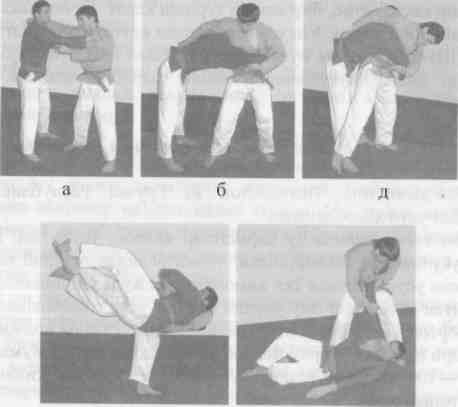 Yakuniy qism: 3-5 minutEngil yugurish va yurish. Qayta saflanish. Nafas rostlash.Uyga vazifa. Hayrlashuv.3-5 minutNafas rostlash uchun yengil yugurish. Darslarda yaxshi natija ko’rsatgan o’quvchilarni baholash. Uygavazifa. QismlarDarsning borishiMeyoriUslubiy ko’rsatmaTayyorgarlik qism: 13-15minutSaflanish, raport topshirish, salomlashishi, yangi mavzuning bayoni. Nazariyma’lumot.1 martaDarsning maqsad va vazifalarini aniq tushuntirish. Tayyorgarlik qism: 13-15minut2. Saf mashqlari: «O’ngga», «chapga», «Orqaga» burilishlar. 4-6 martaOyoq harakatlarini nazorat qilishTayyorgarlik qism: 13-15minut3. Yurish-yugurish, yurish-saflanish, u qatorga qayta saflanish.1 martaQomatni to’g’ri tutishga e’tibor berish. Tayyorgarlik qism: 13-15minutUmumiy rivojlantiruvchi mashqlarUmumiy rivojlantiruvchi mashqlarUmumiy rivojlantiruvchi mashqlarTayyorgarlik qism: 13-15minutUmumrivojlantiruvchi va maxsus mashklarni bajarish;Yugurish mashklari: aylana buyicha, o’ng, chap yon bilan yugurish, oyoqlarni baland kutarib yugurish, boldirlarni orqaga siltab yugurish, chap va o’ng oyoqlarda sakrash, «g’ozsimon» yurish,Joyida umumiy rivojlantiruvchi mashklar.Akrobatika: oldinga, orqaga umbaloq oshish, chap va o’ng yelka bilan ximoyalanish, ikkita kurakka tekkizgan xolda oldinga va orkdga umbalok oshish, gildirak, randat, boshda va kulda bukilibturish. Maxsus jismoniy mashklar: mushaklarni chuzishga yunaltirilgan mashklar, tayangan xolda va kuprikchada buyin va bel mushaklarini rivojlantirish uchun mashklar, bosh ustidan oshib utish va bosh atrofida aylanish.7-8 daq7-8 daqSafda yugurish.Safdoshlar orasidagi masofani saqlash.Asosiyqism:25-28minutSaflanish. O’quvchilarga yangi mavzu to’g’risida qisqacha ma’lumot berish.Saflanish. O’quvchilarga yangi mavzu to’g’risida qisqacha ma’lumot berish.Saflanish. O’quvchilarga yangi mavzu to’g’risida qisqacha ma’lumot berish.Asosiyqism:25-28minut6-NAZORATISHI.Yonbosh usuli;Bajaruvchi ung xolatda turib, o’ng kuli bilan rakibni belbogidan oshirib tablab, chap kuli bilan rakibning o’ng kuli tirsagidan ushlab uziga tortadi. Tortish vaktida chap oyogi bilan chap yonig abir kadam yuradi, rakibini tortadi va mioyogining tizzasidan yukorisiga uzining ung oyogi bilan uradi-da, kutarib gilamga tashlaydiYakuniyqism: 3-5 minutEngil yugurish va yurish. Qayta saflanish. Nafas rostlash.Uyga vazifa. Hayrlashuv.3-5 minutNafas rostlash uchun yengil yugurish. Darslarda yaxshi natija ko’rsatgan o’quvchilarni baholash. Uygavazifa. QismlarDarsning borishiMeyoriUslubiy ko’rsatmaTayyorgarlik qism: 12-15 minutSaflanish, raport topshirish, salomlashishi, yangi mavzuning bayoni. Nazariy ma’lumot.1 martaDarsning maqsad va vazifalarini aniq tushuntirish. Tayyorgarlik qism: 12-15 minut2. Saf mashqlari: «O’ngga», «chapga», «Orqaga» burilishlar. 4-6 martaOyoq harakatlarini nazorat qilishTayyorgarlik qism: 12-15 minut3. Yurish-yugurish, yurish-saflanish,  qatorga qayta saflanish.1 martaQomatni to’g’ri tutishga e’tibor berish. Tayyorgarlik qism: 12-15 minutUmumiy rivojlantiruvchi mashqlarUmumiy rivojlantiruvchi mashqlarUmumiy rivojlantiruvchi mashqlarTayyorgarlik qism: 12-15 minut1. D.h. 1-bosh oldinga, 2-orqaga, 3-chap yonboshga qayriladi, 4-d.h. 8-10 martaGavdani to’g’ri ushlashni nazorat qilish. Tayyorgarlik qism: 12-15 minut2. D.h. qo’llar yelkada, oldinga harakat, qo’llar yelkada ortga harakat. 8-10 martaElkalar qimirlashi shart emas. Tayyorgarlik qism: 12-15 minut3. D.h. chapqo’lyuqorida, o’ngqo’lpastda, 1-2 qo’llarharakatlanadi, 3-4 qo’llarharakatialmashadi. 8-10 martaOyoqlar yerdan uzilmasligi kerak. Tayyorgarlik qism: 12-15 minut4. D.h. qo’llar belda, oyoqlar yelka kengligida ochilgan. 1-chapga egiladi, 2-d.h., 3-o’ngga egiladi, 4-d.h.8-10 martaPastga egilganda oyoq tizzalari bukilmaydi. Tayyorgarlik qism: 12-15 minut5D.h. qo’llar belda, oyoqlar yelka kengligida ochilgan. 1-oldinga egilib, qo’llar oyoq uchiga tekkiziladi. 2-d.h., 3-orqaga egiladi, 4-d.h.8-10 martaDastlabki holatga 4 komandasi bilan qaytamiz. Tayyorgarlik qism: 12-15 minut6. D.h. qo’llar yonga uzatilgan, musht holatda, oyoqlar yelka kengligida ochilgan. 1-beldan yuqorisi chapga buriladi, 2-d.h., 3-o’ngga buriladi, 4-d.h.8-10 martaO’tirgan holatda oyoqlar uchiga og’irlikni beramiz.Tayyorgarlik qism: 12-15 minut7. D.h. oyoqlar juftlikda, qo’llar beldi. 1-qo’llar oldinga uzatilib o’tiriladi, 2-d.h.20 martaTayyorgarlik qism: 12-15 minut8. D.h. oyoqlar juftlikda sakrab, tizzalarni ko’krakka tekkizish.6-8 martaSakrab tushganda oyoqlar uchiga tushamiz.Tayyorgarlik qism: 12-15 minut9. D.h. qo’llar belda, oyoqni uchida, joyida sakrash. 10-12 martaQomatni tik saqlash.Asosiy qism:25-28 minut Saflanish. O’quvchilarga yangi mavzu haqida tushuncha berish.Saflanish. O’quvchilarga yangi mavzu haqida tushuncha berish.Saflanish. O’quvchilarga yangi mavzu haqida tushuncha berish.Asosiy qism:25-28 minut 1.Yugurib kelibuzunlikka sakrash texnikasini
urgatish:xar bir uchinchisida yurish, turtinchi kadamdan sung bukilgan kullarni yukoriga kutarish va katta amplituda buylab siltanuvchi oyokni tezda xarakatlantirish kerak. Dastlab tanani tayanch nuktadan ajratmasdan yoki kutarmasdan sungra erkin xolatda yukoriga sakrash 2-3 x 15x20 metrga.xuddi shuning uzi, lekin depsinuvchi oyok kafti yuzini siltanuvchi oyokni dumbasiga kuyib keyin siltanuvchi oyokka kunish. 7-8 marta takrorlanadi;-yuguribkelishmasofasinianiqlashvayugurish-depsinishqoidasi-uchishqoidasi-qo’nishqoidasi2-marta2-marta2-marta2-martaBerilgan topshiriqni to’g’ri bajarilishini nazorat qilish. To’g’rinafasolishgae’tiborberish.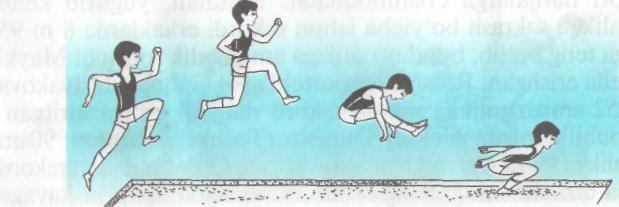 Qadamlab aniqlashO’ziga qulay oyoqdaUchish vaqtida oyoqlarni oldinga cho’zishYakuniy qism: 3-5 minutEngilyugurishvayurish. Qayta saflanish. Nafas rostlash.Uyga vazifa. Hayrlashuv.3-5 daqNafas rostlash uchun yengil yugurish. Darslarda yaxshi natija ko’rsatgan o’quvchilarni baholash. QismlarDarsning borishiMeyoriUslubiy ko’rsatmaTayyorgarlik qism: 12-15 minutSaflanish, raport topshirish, salomlashish, yangi mavzuning bayoni. Nazariy ma’lumot.1 martaDarsning maqsad va vazifalarini aniq tushuntirish. Tayyorgarlik qism: 12-15 minut2. Saf mashqlari: «O’ngga», «chapga», «Orqaga» burilishlar. 4-6 martaOyoq harakatlarini nazorat qilishTayyorgarlik qism: 12-15 minut3. Yurish-yugurish, yurish-saflanish,  qatorga qayta saflanish.1 martaQomatni to’g’ri tutishga e’tibor berish. Tayyorgarlik qism: 12-15 minutUmumiy rivojlantiruvchi mashqlarUmumiy rivojlantiruvchi mashqlarUmumiy rivojlantiruvchi mashqlarTayyorgarlik qism: 12-15 minut1. D.h. 1-bosh oldinga, 2-orqaga, 3-chap yonboshga qayriladi, 4-d.h. 8-10 martaGavdani to’g’ri ushlashni nazorat qilish. Tayyorgarlik qism: 12-15 minut2. D.h. qo’llar yelkada, oldinga harakat, qo’llar yelkada ortga harakat. 8-10 martaElkalar qimirlashi shart emas. Tayyorgarlik qism: 12-15 minut3. D.h. chapqo’lyuqorida, o’ngqo’lpastda, 1-2 qo’llarharakatlanadi, 3-4 qo’llarharakatialmashadi. 8-10 martaOyoqlar yerdan uzilmasligi kerak. Tayyorgarlik qism: 12-15 minut4. D.h. qo’llar belda, oyoqlar yelka kengligida ochilgan. 1-chapga egiladi, 2-d.h., 3-o’ngga egiladi, 4-d.h.8-10 martaPastga egilganda oyoq tizzalari bukilmaydi. Tayyorgarlik qism: 12-15 minut5D.h. qo’llar belda, oyoqlar yelka kengligida ochilgan. 1-oldinga egilib, qo’llar oyoq uchiga tekkiziladi. 2-d.h., 3-orqaga egiladi, 4-d.h.8-10 martaDastlabki holatga 4 komandasi bilan qaytamiz. Tayyorgarlik qism: 12-15 minut6. D.h. qo’llar yonga uzatilgan, musht holatda, oyoqlar yelka kengligida ochilgan. 1-beldan yuqorisi chapga buriladi, 2-d.h., 3-o’ngga buriladi, 4-d.h.8-10 martaO’tirgan holatda oyoqlar uchiga og’irlikni beramiz.Tayyorgarlik qism: 12-15 minut7. D.h. oyoqlar juftlikda, qo’llar beldi. 1-qo’llar oldinga uzatilib o’tiriladi, 2-d.h.20 martaTayyorgarlik qism: 12-15 minut8. D.h. oyoqlar juftlikda sakrab, tizzalarni ko’krakka tekkizish.6-8 martaSakrab tushganda oyoqlar uchiga tushamiz.Tayyorgarlik qism: 12-15 minut9. D.h. qo’llar belda, oyoqni uchida, joyida sakrash. 10-12 martaQomatni tik saqlash.Asosiy qism:25-28 minut Saflanish. O’quvchilarga yangi mavzu xaqida tushuncha berish.Saflanish. O’quvchilarga yangi mavzu xaqida tushuncha berish.Saflanish. O’quvchilarga yangi mavzu xaqida tushuncha berish.Asosiy qism:25-28 minut 1. Chizikdan 5 kadamorkadanazoratchizigibelgilanadi. Ungachauloktiruvchikoptoknikulidaushlabturadi, sungyugurishpaytidakulxarakatiniboshlaydi. Nazoratchizigigaoyoginikuyib, navbatdagiikkikadamdavomidakulniorkagauzatadivabirvaktninguzidauloktirishtomonigayonboshbilanburiladi. Bu kadam keng va dadil bulishi kerak. Kulda tup bilan xarakatlanadi. qo’lni yelkadan orkaga to’pni  uzatish yoki barmoklarni oldinga-orkaga, uziga kulay xolda xarakatlantirish xam mumkin. Uchinchi kadam - ung oyok va chap oyok bilan keng kadam tashlanadi (koptok kulda buladi). Chap oyokdan-ung oyokka utiladi, bunda ung oyok chap oyokning oldiga chikariladi yoki kuyiladi. Beshinchi kadam — ung oyok va chap oyok keng xamla bilan bir vaktning uzida gavdani burib, kukrakni uloktirish yunalishiga karatiladi.2.ikki tomonlama o’yin.3-4martaYuguribkelibchiziqnibosmasdanuloqtirish.Uchinchi kadam - ung oyok va chap oyok bilan keng kadam tashlanadi (koptok kulda buladi).Yakuniy qism: 3-5 minutEngil yugurish va yurish. Qayta saflanish. Nafas rostlash.Uyga vazifa. Hayrlashuv.3-5 daqNafas rostlash uchun yengil yugurish. Darslarda yaxshi natija ko’rsatgan o’quvchilarni baholash. QismlarDarsning borishiMeyoriUslubiy ko’rsatmaTayyorgarlik qism: 12-15 minutSaflanish, raport topshirish, salomlashishi, yangi mavzuning bayoni. Nazariy ma’lumot.1 martaDarsning maqsad va vazifalarini aniq tushuntirish. Tayyorgarlik qism: 12-15 minut2. Saf mashqlari: «O’ngga», «chapga», «Orqaga» burilishlar. 4-6 martaOyoq harakatlarini nazorat qilishTayyorgarlik qism: 12-15 minut3. Yurish-yugurish, yurish-saflanish,  qatorga qayta saflanish.1 martaQomatni to’g’ri tutishga e’tibor berish. Tayyorgarlik qism: 12-15 minutUmumiy rivojlantiruvchi mashqlarUmumiy rivojlantiruvchi mashqlarUmumiy rivojlantiruvchi mashqlarTayyorgarlik qism: 12-15 minut1. D.h. 1-bosh oldinga, 2-orqaga, 3-chap yonboshga qayriladi, 4-d.h. 8-10 martaGavdani to’g’ri ushlashni nazorat qilish. Tayyorgarlik qism: 12-15 minut2. D.h. qo’llar yelkada, oldinga harakat, qo’llar yelkada ortga harakat. 8-10 martaElkalar qimirlashi shart emas. Tayyorgarlik qism: 12-15 minut3. D.h. chapqo’lyuqorida, o’ngqo’lpastda, 1-2 qo’llarharakatlanadi, 3-4 qo’llarharakatialmashadi. 8-10 martaOyoqlar yerdan uzilmasligi kerak. Tayyorgarlik qism: 12-15 minut4. D.h. qo’llar belda, oyoqlar yelka kengligida ochilgan. 1-chapga egiladi, 2-d.h., 3-o’ngga egiladi, 4-d.h.8-10 martaPastga egilganda oyoq tizzalari bukilmaydi. Tayyorgarlik qism: 12-15 minut5D.h. qo’llar belda, oyoqlar yelka kengligida ochilgan. 1-oldinga egilib, qo’llar oyoq uchiga tekkiziladi. 2-d.h., 3-orqaga egiladi, 4-d.h.8-10 martaDastlabki holatga 4 komandasi bilan qaytamiz. Tayyorgarlik qism: 12-15 minut6. D.h. qo’llar yonga uzatilgan, musht holatda, oyoqlar yelka kengligida ochilgan. 1-beldan yuqorisi chapga buriladi, 2-d.h., 3-o’ngga buriladi, 4-d.h.8-10 martaO’tirgan holatda oyoqlar uchiga og’irlikni beramiz.Tayyorgarlik qism: 12-15 minut7. D.h. oyoqlar juftlikda, qo’llar beldi. 1-qo’llar oldinga uzatilib o’tiriladi, 2-d.h.20 martaTayyorgarlik qism: 12-15 minut8. D.h. oyoqlar juftlikda sakrab, tizzalarni ko’krakka tekkizish.6-8 martaSakrab tushganda oyoqlar uchiga tushamiz.Tayyorgarlik qism: 12-15 minut9. D.h. qo’llar belda, oyoqni uchida, joyida sakrash. 10-12 martaQomatni tik saqlash.Asosiy qism:25-28 minut Saflanish. O’quvchilarga yangi mavzu xaqida tushuncha berish.Saflanish. O’quvchilarga yangi mavzu xaqida tushuncha berish.Saflanish. O’quvchilarga yangi mavzu xaqida tushuncha berish.Asosiy qism:25-28 minut 1. 1-yugurib kelib balandlikka « hatlab o’tish » usulida sakrash texnikasini urgatish:-	tovondan birga oyok kaftiga
turish uchun siltanuvchi oyokni bukib
tagiga kuyish;- tezda xarakatlanib tos suyagini oldinga-ko’krriga chikarish;- tizzani bukib siltanuvchi oyokni oldinga chikarish va oyok kafti izining old tomonini kuchli bukish. Siltanuvchi oyokni va kulni tirsakdan bukib yukoriga kutarish. 7-8 marta takrorlash.2-marta2-marta2-martaBerilgan topshiriqni to’g’ri bajarilishini nazorat qilish. Qadamlab aniqlashO’ziga qulay oyoqda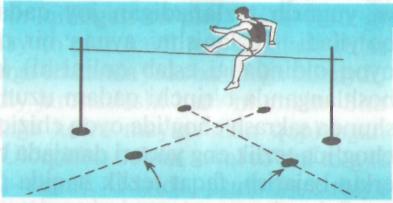 Yakuniy qism: 3-5 minutEngil yugurish va yurish. Qayta saflanish. Nafas rostlash.Uyga vazifa. Hayrlashuv.3-5 daqNafas rostlash uchun yengil yugurish. Darslarda yaxshi natija ko’rsatgan o’quvchilarni baholash. QismlarDarsning borishiMeyoriUslubiy ko’rsatmaTayyorgarlik qism: 12-15 minutSaflanish, raport topshirish, salomlashishi, yangi mavzuning bayoni. Nazariy ma’lumot.1 martaDarsning maqsad va vazifalarini aniq tushuntirish. Tayyorgarlik qism: 12-15 minut2. Saf mashqlari: «O’ngga», «chapga», «Orqaga» burilishlar. 4-6 martaOyoq harakatlarini nazorat qilishTayyorgarlik qism: 12-15 minut3. Yurish-yugurish, yurish-saflanish,  qatorga qayta saflanish.1 martaQomatni to’g’ri tutishga e’tibor berish. Tayyorgarlik qism: 12-15 minutUmumiy rivojlantiruvchi mashqlarUmumiy rivojlantiruvchi mashqlarUmumiy rivojlantiruvchi mashqlarTayyorgarlik qism: 12-15 minut1. D.h. 1-bosh oldinga, 2-orqaga, 3-chap yonboshga qayriladi, 4-d.h. 8-10 martaGavdani to’g’ri ushlashni nazorat qilish. Tayyorgarlik qism: 12-15 minut2. D.h. qo’llar yelkada, oldinga harakat, qo’llar yelkada ortga harakat. 8-10 martaElkalar qimirlashi shart emas. Tayyorgarlik qism: 12-15 minut3. D.h. chapqo’lyuqorida, o’ngqo’lpastda, 1-2 qo’llarharakatlanadi, 3-4 qo’llarharakatialmashadi. 8-10 martaOyoqlar yerdan uzilmasligi kerak. Tayyorgarlik qism: 12-15 minut4. D.h. qo’llar belda, oyoqlar yelka kengligida ochilgan. 1-chapga egiladi, 2-d.h., 3-o’ngga egiladi, 4-d.h.8-10 martaPastga egilganda oyoq tizzalari bukilmaydi. Tayyorgarlik qism: 12-15 minut5D.h. qo’llar belda, oyoqlar yelka kengligida ochilgan. 1-oldinga egilib, qo’llar oyoq uchiga tekkiziladi. 2-d.h., 3-orqaga egiladi, 4-d.h.8-10 martaDastlabki holatga 4 komandasi bilan qaytamiz. Tayyorgarlik qism: 12-15 minut6. D.h. qo’llar yonga uzatilgan, musht holatda, oyoqlar yelka kengligida ochilgan. 1-beldan yuqorisi chapga buriladi, 2-d.h., 3-o’ngga buriladi, 4-d.h.8-10 martaO’tirgan holatda oyoqlar uchiga og’irlikni beramiz.Tayyorgarlik qism: 12-15 minut7. D.h. oyoqlar juftlikda, qo’llar beldi. 1-qo’llar oldinga uzatilib o’tiriladi, 2-d.h.20 martaTayyorgarlik qism: 12-15 minut8. D.h. oyoqlar juftlikda sakrab, tizzalarni ko’krakka tekkizish.6-8 martaSakrab tushganda oyoqlar uchiga tushamiz.Tayyorgarlik qism: 12-15 minut9. D.h. qo’llar belda, oyoqni uchida, joyida sakrash. 10-12 martaQomatni tik saqlash.Asosiy qism:25-28 minut Saflanish. O’quvchilarga yangi mavzu xaqida tushuncha berish.Saflanish. O’quvchilarga yangi mavzu xaqida tushuncha berish.Saflanish. O’quvchilarga yangi mavzu xaqida tushuncha berish.Asosiy qism:25-28 minut Yengil atletika.NAZORAT ISHI-7Turgan joydan uzunlikka sakrashni natijaga topshirish.Quvnoq o’yin.1-2 marta10-15 daqYakuniy qism: 3-5 minutEngil yugurish va yurish. Qayta saflanish. Nafas rostlash.Uyga vazifa. Hayrlashuv.3-5 daqNafas rostlash uchun yengil yugurish. Darslarda yaxshi natija ko’rsatgan o’quvchilarni baholash. QismlarDarsning borishiMeyoriUslubiy ko’rsatmaTayyor garlik qism: 12-15 minutSaflanish, raport topshirish, salomlashishi, yangi mavzuning bayoni. Nazariy ma’lumot.1 martaDarsning maqsad va vazifalarini aniq tushuntirish. Tayyor garlik qism: 12-15 minut2. Saf mashqlari: «O’ngga», «chapga», «Orqaga» burilishlar. 4-6 martaOyoq harakatlarini nazorat qilishTayyor garlik qism: 12-15 minut3. Yurish-yugurish, yurish-saflanish, u qatorga qayta saflanish.1 martaQomatni to’g’ri tutishga e’tibor berish. Tayyor garlik qism: 12-15 minutUmumiy rivojlantiruvсhi mashqlarUmumiy rivojlantiruvсhi mashqlarUmumiy rivojlantiruvсhi mashqlarTayyor garlik qism: 12-15 minut1. D.h. 1-bosh oldinga, 2-orqaga, 3-chap yonboshga qayriladi, 4-d.h. 4-6 martaGavdani to’g’ri ushlashni nazorat qilish. Tayyor garlik qism: 12-15 minut2. D.h. qo’llar yelkada, oldinga harakat, qo’llar yelkada ortga harakat. 4-6 martaElkalar qimirlashi shart emas. Tayyor garlik qism: 12-15 minut3. D.h. chapqo’lyuqorida, o’ngqo’lpastda, 1-2 qo’llarharakatlanadi, 3-4 qo’llarharakatialmashadi. 4-6 martaOyoqlar yerdan uzilmasligi kerak. Tayyor garlik qism: 12-15 minut4. D.h. qo’llar belda, oyoqlar yelka kengligida ochilgan. 1-chapga egiladi, 2-d.h., 3-o’ngga egiladi, 4-d.h.4-6 martaPastga egilganda oyoq tizzalari bukilmaydi. Tayyor garlik qism: 12-15 minutD.h. qo’llar belda, oyoqlar yelka kengligida ochilgan. 1-oldinga egilib, qo’llar oyoq uchiga tekkiziladi. 2-d.h., 3-orqaga egiladi, 4-d.h.4-6 martaDastlabki holatga 4 komandasi bilan qaytamiz. Tayyor garlik qism: 12-15 minut6. D.h. qo’llar yonga uzatilgan, musht holatda, oyoqlar yelka kengligida ochilgan. 1-beldan yuqorisi chapga buriladi, 2-d.h., 3-o’ngga buriladi, 4-d.h.4-6 martaO’tirgan holatda oyoqlar uchiga og’irlikni beramiz.Tayyor garlik qism: 12-15 minut7. D.h. oyoqlar juftlikda, qo’llar beldi. 1-qo’llar oldinga uzatilib o’tiriladi, 2-d.h.10 martaTayyor garlik qism: 12-15 minut8. D.h. oyoqlar juftlikda sakrab, tizzalarni ko’krakka tekkizish.6-8 martaSakrab tushganda oyoqlar uchiga tushamiz.Tayyor garlik qism: 12-15 minut9. D.h. qo’llar belda, oyoqni uchida, joyida sakrash. 10-12 martaQomatni tik saqlash.Asosiy qism:25-28 minut Saflanish. O’quvchilarga yangi mavzu xaqida tushuncha berish.Saflanish. O’quvchilarga yangi mavzu xaqida tushuncha berish.Saflanish. O’quvchilarga yangi mavzu xaqida tushuncha berish.Asosiy qism:25-28 minut Futbol. a) To’pni uzatish va qabul qilish tеxnika usullari; b) Oyoq yuzasining ichki, tashqi, o’rta yuzalari bilan to’pni tеpish;v) To’pni olib yurish va bеlgilangan nuqtaga aniq tеpish; d) To’pni uzoqlikka tepish (o’ng va chap oyoqda);4-6 marta1 marta10daq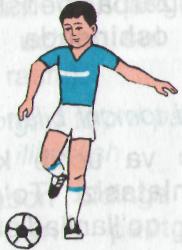 Yakuniy qism: 3-5 minutEngil yugurish va yurish. Qayta saflanish. Nafas rostlash.Uyga vazifa. Hayrlashuv.3-5 daqNafas rostlash uchun yengil yugurish. Darslarda yaxshi natija ko’rsatgan o’quvchilarni baholash. QismlarDarsning borishiMeyoriUslubiy ko’rsatmaTayyor garlik qism: 12-15 minutSaflanish, raport topshirish, salomlashishi, yangi mavzuning bayoni. Nazariy ma’lumot.1 martaDarsning maqsad va vazifalarini aniq tushuntirish. Tayyor garlik qism: 12-15 minut2. Saf mashqlari: «O’ngga», «chapga», «Orqaga» burilishlar. 4-6 martaOyoq harakatlarini nazorat qilishTayyor garlik qism: 12-15 minut3. Yurish-yugurish, yurish-saflanish, u qatorga qayta saflanish.1 martaQomatni to’g’ri tutishga e’tibor berish. Tayyor garlik qism: 12-15 minutUmumiy rivojlantiruvchi mashqlarUmumiy rivojlantiruvchi mashqlarUmumiy rivojlantiruvchi mashqlarTayyor garlik qism: 12-15 minut1. D.h. 1-bosh oldinga, 2-orqaga, 3-chap yonboshga qayriladi, 4-d.h. 4-6 martaGavdani to’g’ri ushlashni nazorat qilish. Tayyor garlik qism: 12-15 minut2. D.h. qo’llar yelkada, oldinga harakat, qo’llar yelkada ortga harakat. 4-6 martaElkalar qimirlashi shart emas. Tayyor garlik qism: 12-15 minut3. D.h. chapqo’lyuqorida, o’ngqo’lpastda, 1-2 qo’llarharakatlanadi, 3-4 qo’llarharakatialmashadi. 4-6 martaOyoqlar yerdan uzilmasligi kerak. Tayyor garlik qism: 12-15 minut4. D.h. qo’llar belda, oyoqlar yelka kengligida ochilgan. 1-chapga egiladi, 2-d.h., 3-o’ngga egiladi, 4-d.h.4-6 martaPastga egilganda oyoq tizzalari bukilmaydi. Tayyor garlik qism: 12-15 minutD.h. qo’llar belda, oyoqlar yelka kengligida ochilgan. 1-oldinga egilib, qo’llar oyoq uchiga tekkiziladi. 2-d.h., 3-orqaga egiladi, 4-d.h.4-6 martaDastlabki holatga 4 komandasi bilan qaytamiz. Tayyor garlik qism: 12-15 minut6. D.h. qo’llar yonga uzatilgan, musht holatda, oyoqlar yelka kengligida ochilgan. 1-beldan yuqorisi chapga buriladi, 2-d.h., 3-o’ngga buriladi, 4-d.h.4-6 martaO’tirgan holatda oyoqlar uchiga og’irlikni beramiz.Tayyor garlik qism: 12-15 minut7. D.h. oyoqlar juftlikda, qo’llar beldi. 1-qo’llar oldinga uzatilib o’tiriladi, 2-d.h.10 martaTayyor garlik qism: 12-15 minut8. D.h. oyoqlar juftlikda sakrab, tizzalarni ko’krakka tekkizish.6-8 martaSakrab tushganda oyoqlar uchiga tushamiz.Tayyor garlik qism: 12-15 minut9. D.h. qo’llar belda, oyoqni uchida, joyida sakrash. 10-12 martaQomatni tik saqlash.Asosiy qism:25-28 minut Saflanish. O’quvchilarga yangi mavzu xaqida tushuncha berish.Saflanish. O’quvchilarga yangi mavzu xaqida tushuncha berish.Saflanish. O’quvchilarga yangi mavzu xaqida tushuncha berish.Asosiy qism:25-28 minut Futbol. a) Pastdan va yuqoridan kеlayotgan to’pni to’xtatish;       b) To’pni maydon chizig’i (aut, burchak)dan o’yinga kiritish; v) To’pni 8 shaklida olib yurish; d) Juftlikda to’pni boshda bir-biriga oshirish;              e) Oyoqda janglyorlik mashqlarini bajarish.4-6 marta1 marta10daqYakuniy qism: 3-5 minutEngil yugurish va yurish. Qayta saflanish. Nafas rostlash.Uyga vazifa. Hayrlashuv.3-5 daqNafas rostlash uchun yengil yugurish. Darslarda yaxshi natija ko’rsatgan o’quvchilarni baholash. QismlarDarsning borishiMeyoriUslubiy ko’rsatmaTayyor garlik qism: 12-15 minutSaflanish, raport topshirish, salomlashishi, yangi mavzuning bayoni. Nazariy ma’lumot.1 martaDarsning maqsad va vazifalarini aniq tushuntirish. Tayyor garlik qism: 12-15 minut2. Saf mashqlari: «O’ngga», «chapga», «Orqaga» burilishlar. 4-6 martaOyoq harakatlarini nazorat qilishTayyor garlik qism: 12-15 minut3. Yurish-yugurish, yurish-saflanish, u qatorga qayta saflanish.1 martaQomatni to’g’ri tutishga e’tibor berish. Tayyor garlik qism: 12-15 minutUmumiy rivojlantiruvchi mashqlarUmumiy rivojlantiruvchi mashqlarUmumiy rivojlantiruvchi mashqlarTayyor garlik qism: 12-15 minut1. D.h. 1-bosh oldinga, 2-orqaga, 3-chap yonboshga qayriladi, 4-d.h. 4-6 martaGavdani to’g’ri ushlashni nazorat qilish. Tayyor garlik qism: 12-15 minut2. D.h. qo’llar yelkada, oldinga harakat, qo’llar yelkada ortga harakat. 4-6 martaElkalar qimirlashi shart emas. Tayyor garlik qism: 12-15 minut3. D.h. chapqo’lyuqorida, o’ngqo’lpastda, 1-2 qo’llarharakatlanadi, 3-4 qo’llarharakatialmashadi. 4-6 martaOyoqlar yerdan uzilmasligi kerak. Tayyor garlik qism: 12-15 minut4. D.h. qo’llar belda, oyoqlar yelka kengligida ochilgan. 1-chapga egiladi, 2-d.h., 3-o’ngga egiladi, 4-d.h.4-6 martaPastga egilganda oyoq tizzalari bukilmaydi. Tayyor garlik qism: 12-15 minutD.h. qo’llar belda, oyoqlar yelka kengligida ochilgan. 1-oldinga egilib, qo’llar oyoq uchiga tekkiziladi. 2-d.h., 3-orqaga egiladi, 4-d.h.4-6 martaDastlabki holatga 4 komandasi bilan qaytamiz. Tayyor garlik qism: 12-15 minut6. D.h. qo’llar yonga uzatilgan, musht holatda, oyoqlar yelka kengligida ochilgan. 1-beldan yuqorisi chapga buriladi, 2-d.h., 3-o’ngga buriladi, 4-d.h.4-6 martaO’tirgan holatda oyoqlar uchiga og’irlikni beramiz.Tayyor garlik qism: 12-15 minut7. D.h. oyoqlar juftlikda, qo’llar beldi. 1-qo’llar oldinga uzatilib o’tiriladi, 2-d.h.10 martaTayyor garlik qism: 12-15 minut8. D.h. oyoqlar juftlikda sakrab, tizzalarni ko’krakka tekkizish.6-8 martaSakrab tushganda oyoqlar uchiga tushamiz.Tayyor garlik qism: 12-15 minut9. D.h. qo’llar belda, oyoqni uchida, joyida sakrash. 10-12 martaQomatni tik saqlash.Asosiy qism:25-28 minut Saflanish. O’quvchilarga yangi mavzu xaqida tushuncha berish.Saflanish. O’quvchilarga yangi mavzu xaqida tushuncha berish.Saflanish. O’quvchilarga yangi mavzu xaqida tushuncha berish.Asosiy qism:25-28 minut Futbol.a) Yo’nalishni o’zgartirib sеkin yugurish bilan tеz yugurishni almashlab bajarish; b) Darvozabon o’yin tеxnikasi; v) Ikki tomonlama mini-futbol o’yini.4-6 marta1 marta10daq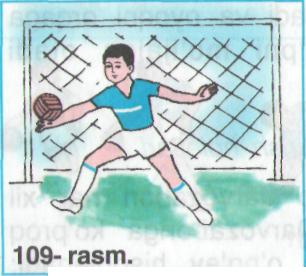 Yakuniy qism: 3-5 minutEngil yugurish va yurish. Qayta saflanish. Nafas rostlash.Uyga vazifa. Hayrlashuv.3-5 daqNafas rostlash uchun yengil yugurish. Darslarda yaxshi natija ko’rsatgan o’quvchilarni baholash. QismlarDarsning borishiMeyoriUslubiy ko’rsatmaTayyor garlik qism: 12-15 minutSaflanish, raport topshirish, salomlashishi, yangi mavzuning bayoni. Nazariy ma’lumot.1 martaDarsning maqsad va vazifalarini aniq tushuntirish. Tayyor garlik qism: 12-15 minut2. Saf mashqlari: «O’ngga», «chapga», «Orqaga» burilishlar. 4-6 martaOyoq harakatlarini nazorat qilishTayyor garlik qism: 12-15 minut3. Yurish-yugurish, yurish-saflanish, u qatorga qayta saflanish.1 martaQomatni to’g’ri tutishga e’tibor berish. Tayyor garlik qism: 12-15 minutUmumiy rivojlantiruvchi mashqlarUmumiy rivojlantiruvchi mashqlarUmumiy rivojlantiruvchi mashqlarTayyor garlik qism: 12-15 minut1. D.h. 1-bosh oldinga, 2-orqaga, 3-chap yonboshga qayriladi, 4-d.h. 4-6 martaGavdani to’g’ri ushlashni nazorat qilish. Tayyor garlik qism: 12-15 minut2. D.h. qo’llar yelkada, oldinga harakat, qo’llar yelkada ortga harakat. 4-6 martaElkalar qimirlashi shart emas. Tayyor garlik qism: 12-15 minut3. D.h. chapqo’lyuqorida, o’ngqo’lpastda, 1-2 qo’llarharakatlanadi, 3-4 qo’llarharakatialmashadi. 4-6 martaOyoqlar yerdan uzilmasligi kerak. Tayyor garlik qism: 12-15 minut4. D.h. qo’llar belda, oyoqlar yelka kengligida ochilgan. 1-chapga egiladi, 2-d.h., 3-o’ngga egiladi, 4-d.h.4-6 martaPastga egilganda oyoq tizzalari bukilmaydi. Tayyor garlik qism: 12-15 minutD.h. qo’llar belda, oyoqlar yelka kengligida ochilgan. 1-oldinga egilib, qo’llar oyoq uchiga tekkiziladi. 2-d.h., 3-orqaga egiladi, 4-d.h.4-6 martaDastlabki holatga 4 komandasi bilan qaytamiz. Tayyor garlik qism: 12-15 minut6. D.h. qo’llar yonga uzatilgan, musht holatda, oyoqlar yelka kengligida ochilgan. 1-beldan yuqorisi chapga buriladi, 2-d.h., 3-o’ngga buriladi, 4-d.h.4-6 martaO’tirgan holatda oyoqlar uchiga og’irlikni beramiz.Tayyor garlik qism: 12-15 minut7. D.h. oyoqlar juftlikda, qo’llar beldi. 1-qo’llar oldinga uzatilib o’tiriladi, 2-d.h.10 martaTayyor garlik qism: 12-15 minut8. D.h. oyoqlar juftlikda sakrab, tizzalarni ko’krakka tekkizish.6-8 martaSakrab tushganda oyoqlar uchiga tushamiz.Tayyor garlik qism: 12-15 minut9. D.h. qo’llar belda, oyoqni uchida, joyida sakrash. 10-12 martaQomatni tik saqlash.Asosiy qism:25-28 minut Saflanish. O’quvchilarga yangi mavzu xaqida tushuncha berish.Saflanish. O’quvchilarga yangi mavzu xaqida tushuncha berish.Saflanish. O’quvchilarga yangi mavzu xaqida tushuncha berish.Asosiy qism:25-28 minut Futbol.8-NAZORAT IShI  a) To’pni to’pni to’siqlar orasidan olib yurish. b) Darvozaga aniq zarba berish; natijaga topshirishv) Ikki tomonlama o’yin.1 marta1 marta10daqYakuniy qism: 3-5 minutEngil yugurish va yurish. Qayta saflanish. Nafas rostlash.Uyga vazifa. Hayrlashuv.3-5 daqNafas rostlash uchun yengil yugurish. Darslarda yaxshi natija ko’rsatgan o’quvchilarni baholash.№Darsning mazmuniVaqtVaqtUmumiy metodik ko’rsatmaTAYYORLOV QISMI.    12-15 MIN.TAYYORLOV QISMI.    12-15 MIN.TAYYORLOV QISMI.    12-15 MIN.TAYYORLOV QISMI.    12-15 MIN.TAYYORLOV QISMI.    12-15 MIN.Saflanish,salomlashish,Yuqlama qilish,mavzu bilan tanishtirish,Turgan joyda burilishlar.Sekin yurish.YugurishMaxsus Mashqlar:a\Oyoqdan oyoqqa sakrashb\tizzalarni baland kutarib yugurishv\Oyoqlarni orqaga siltab yugurish.Umumiy rivojlantiruvchi Mashqlar.1.D.X.-oyoqlar yelka            kengligida qo’llar   belda 1-4   boshni chap yonga  aylantiramiz1-4   boshni o’ng yonga aylantiramiz.2.D.X-oyoqlar yelka kengligida,qo’llar yelkada 1-4 yelkani orqa tomonga aylantiramiz1-4elkani oldinga aylantiramiz3.D.X-oyoqlar yelka kengiligida qo’llar belda 1-2 chap yonga egilamiz3-4o’ng yonga egilamiz4.D.X-oyoqlar yelka kengligida,qo’llar belda1-3 oldinga egilamiz 4 D.X5.D.X- qo’llar belda 1-4 belni o’ng tomonga aylantiramiz4-8 belni chap tomonga aylantiramiz6.D.X-qo’llar tizzaga 1-4 tizzani ichkariga aylantiramiz1-4 tizzalarni tashqariga aylantiramizSaflanish,salomlashish,Yuqlama qilish,mavzu bilan tanishtirish,Turgan joyda burilishlar.Sekin yurish.YugurishMaxsus Mashqlar:a\Oyoqdan oyoqqa sakrashb\tizzalarni baland kutarib yugurishv\Oyoqlarni orqaga siltab yugurish.Umumiy rivojlantiruvchi Mashqlar.1.D.X.-oyoqlar yelka            kengligida qo’llar   belda 1-4   boshni chap yonga  aylantiramiz1-4   boshni o’ng yonga aylantiramiz.2.D.X-oyoqlar yelka kengligida,qo’llar yelkada 1-4 yelkani orqa tomonga aylantiramiz1-4elkani oldinga aylantiramiz3.D.X-oyoqlar yelka kengiligida qo’llar belda 1-2 chap yonga egilamiz3-4o’ng yonga egilamiz4.D.X-oyoqlar yelka kengligida,qo’llar belda1-3 oldinga egilamiz 4 D.X5.D.X- qo’llar belda 1-4 belni o’ng tomonga aylantiramiz4-8 belni chap tomonga aylantiramiz6.D.X-qo’llar tizzaga 1-4 tizzani ichkariga aylantiramiz1-4 tizzalarni tashqariga aylantiramizSaflanish,salomlashish,Yuqlama qilish,mavzu bilan tanishtirish,Turgan joyda burilishlar.Sekin yurish.YugurishMaxsus Mashqlar:a\Oyoqdan oyoqqa sakrashb\tizzalarni baland kutarib yugurishv\Oyoqlarni orqaga siltab yugurish.Umumiy rivojlantiruvchi Mashqlar.1.D.X.-oyoqlar yelka            kengligida qo’llar   belda 1-4   boshni chap yonga  aylantiramiz1-4   boshni o’ng yonga aylantiramiz.2.D.X-oyoqlar yelka kengligida,qo’llar yelkada 1-4 yelkani orqa tomonga aylantiramiz1-4elkani oldinga aylantiramiz3.D.X-oyoqlar yelka kengiligida qo’llar belda 1-2 chap yonga egilamiz3-4o’ng yonga egilamiz4.D.X-oyoqlar yelka kengligida,qo’llar belda1-3 oldinga egilamiz 4 D.X5.D.X- qo’llar belda 1-4 belni o’ng tomonga aylantiramiz4-8 belni chap tomonga aylantiramiz6.D.X-qo’llar tizzaga 1-4 tizzani ichkariga aylantiramiz1-4 tizzalarni tashqariga aylantiramiz2 min.3 min4x4 marta4x4 marta4x4 marta4x4 marta4x4 marta4x4 martaXXXXXXXXXXXXXXXX                      OO’nga,chapga,orqaga burilishlarOyoq uchida yengil yugurishBoshni o’rtacha tezlikda aylantiramizTizzalarni bukmasdan o’rtacha tezlikda aylantiramizMashqlar to’liq va anik bajarilishi kerakTizzalar bukmaslik va mashq to’liq bajarilishi zarurO’rtacha tezlikda bajarilishi kerakOyoqlarni yerdan kutarmasdan bajaramizAsosiy qism. 25-28.Asosiy qism. 25-28.Asosiy qism. 25-28.Asosiy qism. 25-28.Asosiy qism. 25-28.Qo’l to’pi.Sport o’yinlari.  a) UJT mashqlari; b) O’rganilgan tеxnika usullarini takrorlash; v) Ikki tomonlama o’yin.Qo’l to’pi.Sport o’yinlari.  a) UJT mashqlari; b) O’rganilgan tеxnika usullarini takrorlash; v) Ikki tomonlama o’yin.10min.5min.10min.10min.5min.10min.Yakunlov qismi 10 minutYakunlov qismi 10 minutYakunlov qismi 10 minutYakunlov qismi 10 minutYakunlov qismi 10 minutOxista yugurishQayta saflanish.Oxista yugurishQayta saflanish. 3-5 daq 3-5 daqO’quvchilarni ragbatlantirish,yutuq va kamchiliklarini ko’rsatib o’tish,xayrlashish.